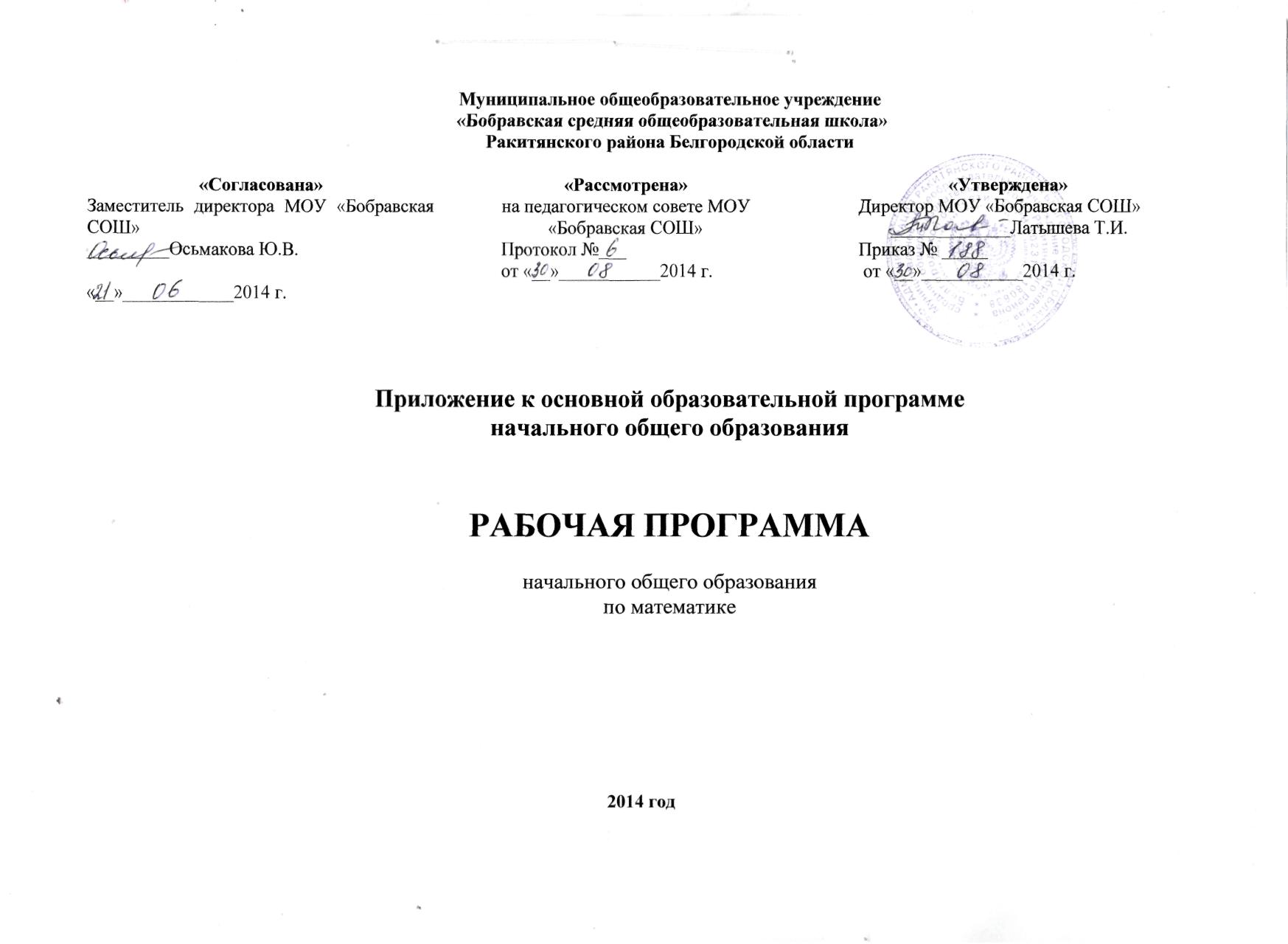 Программа содержит:пояснительную записку; общую характеристику учебного предмета; описание места учебного предмета в учебном плане; описание ценностных ориентиров содержания учебного предмета; личностные, метапредметные и предметные результаты освоения учебного предмета;содержание учебного предмета;тематическое планирование с определением основных видов учебной деятельности обучающихся;описание материально-технического обеспечения образовательного процесса.Пояснительная запискаРабочая программа по математике (1-4 класс) составлена на основе:Примерной программы по учебным предметам. Начальная школа. – М.: Просвещение, 2011 г.; программы «Математика» (Рудницкая В.Н. Математика: программа: 1-4 классы /В.Н. Рудницкая. - М.:  Вентана – Граф, 2011. – 128 с.: ил. – (Начальная  школа  XXI  века));в соответствии:с требованиями федерального государственного образовательного стандарта начального общего образования (2009 г.);с возможностями учебно-методического комплекта, разработанного на основе авторской издательской программы курса «Математика» автора В.Н. Рудницкой, согласующейся с концепцией образовательной модели «Начальная школа ХХI века», с образовательными потребностями и запросами обучающихся  и их родителей. Программа по математике рассчитана в 1 классе на 132 часа (4 ч в неделю, 33 учебные недели), во 2-4 классах – на 136 часов (34 учебные недели по 4 часа в неделю в каждом классе). В авторскую программу изменения не внесены.Цели и задачи обучения математике.Обучение математике в начальной школе направлено на достижение следующих целей:обеспечение интеллектуального развития младших школьников: формирование основ логико-математического мышления, пространственного воображения, овладение учащимися математической речью для описания математических объектов и процессов окружающего мира в количественном и пространственном отношениях, для обоснования получаемых результатов решения учебных задач;предоставление основ начальных математических знаний и формирование соответствующих умений у младших школьников: решать учебные и практические задачи; вести поиск информации (фактов, сходств, различий, закономерностей, оснований для упорядочивания и классификации математических объектов); измерять наиболее распространенные в практике величины; применять алгоритмы арифметических действий для вычислений; узнавать в окружающих предметах знакомые геометрические фигуры, выполнять несложные геометрические построения;реализация воспитательного аспекта обучения: воспитание потребности узнавать новое, расширять свои знания, проявлять интерес к занятиям математикой, стремиться использовать математические знания и умения при изучении других школьных предметов и в повседневной жизни, приобрести привычку доводить начатую работу до конца, получать удовлетворение от правильно и хорошо выполненной работы, уметь обнаруживать и оценивать красоту и изящество математических методов, решений, образов.Важнейшими задачами обучения являются создание благоприятных условий для полноценного математического развития каждого ученика на уровне, соответствующем его возрастным особенностям и возможностям, и обеспечение необходимой и достаточной математической подготовки для дальнейшего успешного обучения в основной школе.Математика как учебный предмет вносит заметный вклад в реализацию важнейших целей и задач начального общего образования младших школьников. Овладение учащимися начальных классов основами математического языка для описания разнообразных предметов и явлений окружающего мира, усвоение общего приема решения задач как универсального действия, умения выстраивать логические цепочки рассуждений, алгоритмы выполняемых действий, использование измерительных и вычислительных умений и навыков создают необходимую базу для успешной организации процесса обучения учащихся в начальной школе.Общая характеристика учебного предметаОсобенность обучения в начальной школе состоит в том, что именно на данной ступени у учащихся начинается формирование элементов учебной деятельности. На основе этой деятельности у ребенка возникают теоретическое сознание и мышление, развиваются соответствующие способности (рефлексия, анализ, мысленное планирование); происходит становление потребности и мотивов учения. С учетом сказанного в данном курсе в основу отбора содержания обучения положены следующие наиболее важные методические принципы: анализ конкретного учебного материала с точки зрения его общеобразовательной ценности и необходимости изучения в начальной школе; возможность широкого применения изучаемого материала на практике; взаимосвязь вводимого материала с ранее изученным; обеспечение преемственности с дошкольной математической подготовкой и содержанием следующей ступени обучения в средней школе; обогащение математического опыта младших школьников за счёт включения в курс дополнительных вопросов, традиционно не изучавшихся в начальной школе.Основу данного курса составляют пять взаимосвязанных содержательных линий: элементы арифметики; величины и их измерение; логико-математические понятия; алгебраическая пропедевтика; элементы геометрии. Для каждой из этих линий отобраны основные понятия, вокруг которых развертывается все содержание обучения. Понятийный аппарат включает следующие четыре понятия, вводимые без определений: число, отношение, величина, геометрическая фигура.В соответствии с требованиями стандарта начального общего образования в современном учебном процессе предусмотрена работа с информацией (представление, анализ и интерпретация данных, чтение диаграмм и пр.). В данном курсе математики этот материал не выделяется в отдельную содержательную линию, а регулярно присутствует при изучении программных вопросов, образующих каждую из вышеназванных линий содержания обучения.Общее содержание обучения математике представлено в программе следующими разделами: «Число и счет», «Арифметические действия и их свойства», «Величины», «Работа с текстовыми задачами», «Геометрические понятия», «Логико-математическая подготовка», «Работа с информацией».Формирование первоначальных представлений о натуральном числе начинается в 1 классе. Параллельно с умением пересчитывать предметы начинается подготовка к решению арифметических задач, основанная на выполнении практических действий с множествами предметов. Упражнения подобраны и сформулированы таким образом, чтобы у учащихся накопился опыт практического выполнения не только сложения и вычитания, но и умножения и деления, что в дальнейшем существенно облегчит усвоение смысла этих действий.Таблица сложения однозначных чисел и соответствующие случаи вычитания изучаются в 1 классе в полном объёме. При этом изучение табличных случаев сложения и вычитания не ограничивается вычислениями в пределах чисел первого десятка: каждая часть таблицы сложения (прибавление чисел 2, 3. 4, 5, …) рассматривается сразу на числовой области 1-20.Особенностью структурирования программы является раннее ознакомление учащихся с общими способами выполнения арифметических действий. При этом приоритет отдается письменным вычислениям. Устные вычисления ограничены лишь простыми случаями сложения, вычитания, умножения и деления, которые без затруднений выполняются учащимися в уме. Устные приёмы вычислений часто выступают как частные случаи общих правил.Обучение письменным приёмам сложения и вычитания начинается во 2 классе. Овладев этими приемами с двузначными числами, учащиеся легко переносят полученные умения на трехзначные числа (3 класс) и вообще на любые многозначные числа (4 класс).Письменные приемы выполнения умножения и деления включены в программу 3 класса. Изучение письменного алгоритма деления проводится в два этапа. На первом этапе предлагаются лишь такие случаи деления, когда частное является однозначным числом. Овладев этим умением, ученик легко научится находить каждую цифру частного, если частное – неоднозначное число (второй этап).В целях усиления практической направленности обучения в арифметическую часть программы с 1 класса включён вопрос об ознакомлении учащихся с микрокалькулятором и его использовании при выполнении арифметических расчётов.Изучение величин распределено по темам программы таким образом, что формирование соответствующих умений производится в течение продолжительных интервалов времени.С первой из величин (длиной) дети начинают знакомиться в 1 классе: они получают первые представления о длинах предметов и о практических способах сравнения длин; вводятся единицы длины – сантиметр и дециметр. Длина предметов измеряется с помощью шкалы обычной ученической линейки. Одновременно дети учатся чертить отрезки заданной длины (в сантиметрах, в дециметрах, в дециметрах и сантиметрах). Во 2 классе вводится понятие метра, в 3 классе – понятие километра и миллиметра и рассматриваются важнейшие соотношения между изученными единицами длины.Понятие площади фигуры — более сложное. Однако его усвоение удается существенно облегчить и при этом добиться прочных знаний и умений благодаря организации большой подготовительной работы. Идея подхода заключается в том, чтобы научить учащихся, используя практические приемы, находить площадь фигуры, пересчитывая клетки, на которые она разбита. Эта работа довольно естественно увязывается с изучением таблицы умножения. Получается двойной выигрыш: дети приобретают необходимый опыт нахождения площади фигуры (в том числе прямоугольника) и в то же время за счет дополнительной тренировки (пересчитывание клеток) быстрее запоминают таблицу умножения. Этот (первый) этап довольно продолжителен. После того как дети приобретут достаточный практический опыт, начинается второй этап, на котором вводятся единицы площади: квадратный сантиметр, квадратный дециметр и квадратный метр. Теперь площадь фигуры, найденная практическим путем (например, с помощью палетки), выражается в этих единицах. Наконец, на третьем этапе во 2 классе, т. е. раньше, чем это делается традиционно, вводится правило нахождения площади прямоугольника. Такая методика позволяет добиться хороших результатов: с полным пониманием сути вопроса учащиеся осваивают понятие «площадь», не смешивая его с понятием «периметр», введённым ранее.Программой предполагается некоторое расширение представлений младших школьников об измерении величин: в программу введено понятие о точном и приближённом значениях величины. Суть вопроса состоит в том, чтобы учащиеся понимали, что при измерениях с помощью различных бытовых приборов и инструментов всегда получается приближённый результат; поэтому измерить данную величину можно только с определённой точностью.В курсе созданы условия для организации работы, направленной на подготовку учащихся к освоению в основной школе элементарных алгебраических понятий — переменная, выражение с переменной, уравнение. Эти термины в курс не вводятся, однако рассматриваются разнообразные выражения, равенства и неравенства, содержащие «окошко» (1-2 классы) и буквы латинского алфавита (3-4 классы), вместо которых подставляются те или иные числа.На первом этапе работы с равенствами неизвестное число, обозначенное буквой, находится подбором, на втором – в ходе специальной игры «в машину», на третьем – с помощью правил нахождения неизвестных компонентов арифметических действий.Обучение решению арифметических задач с помощью составления равенств, содержащих буквы, ограничивается рассмотрением отдельных их видов, на которых иллюстрируется суть метода.В соответствии с программой учащиеся овладевают многими важными логико-математическими понятиями: математическими высказываниями, логическими связками «и»; «или»; «если …, то»; «неверно, что …», со смыслом логических слов «каждый», «любой», «все», «кроме», «какой-нибудь», составляющими основу логической формы предложения, используемой в логических выводах. К окончанию начальной школы ученик будет отчетливо представлять, что значит доказать какое-либо утверждение, овладеет простейшими способами доказательства, приобретет умение подобрать конкретный пример, иллюстрирующий некоторое общее положение, или привести опровергающий пример, научится применять определение для распознавания того или иного математического объекта, давать точный ответ на поставленный вопрос и пр.Важной составляющей линии логического развития ученика является обучение (уже с 1 класса) действию классификации по заданным основаниям и проверка правильности его выполнения.В программе четко просматривается линия развития геометрических представлений учащихся. Дети знакомятся с наиболее распространенными геометрическими фигурами (круг, прямоугольник, отрезок, луч, прямая, куб, шар, конус, цилиндр, пирамида, прямоугольный параллелепипед), учатся их различать. Большое внимание уделяется взаимному расположению фигур на плоскости, а также формированию графических умений – построению отрезков, ломаных, окружностей, углов, многоугольников и решению практических задач (деление отрезка пополам, окружности на шесть равных частей и пр.).Большую роль в развитии пространственных представлений играет включение в программу (уже в 1 классе) понятия об осевой симметрии. Дети учатся находить на рисунках и показывать пары симметричных точек, строить симметричные фигуры.Важное место в формировании умения работать с информацией принадлежит арифметическим текстовым задачам. Работа над задачами заключается в выработке умения не только их решать, но и преобразовать текст: изменять одно из данных или вопрос, составлять и решать новую задачу с изменёнными данными и пр. Форма предъявления текста задачи может быть разной (текст с пропуском данных, часть данных представлена на рисунке, схеме или в таблице). Нередко перед учащимися ставится задача обнаружения недостаточности информации в тексте и связанной с ней необходимости корректировки этого текста.Место курса математики в учебном планеПрограмма «Математика» в начальной школе соответствует предметной области «Математика и информатика» обязательного минимума содержания начального общего образования. В соответствии с учебным планом на изучение математики за 4 учебных года отводится 540 часов.Используемая образовательная система: «Начальная школа ХХI века» (научный руководитель Н.Ф. Виноградова).Учебно-методический комплекс:Дополнительная литература:Как проектировать универсальные учебные действия в начальной школе. От действия к мысли: пособие для учителя /[А.Г. Асмолов, Г.В. Бурменская, И.А. Володарская и др.]; под ред. А.Г. Асмолова. – 3-е изд. – М.: Просвещение, 2011. – 152 с.: ил.Примерные программы по учебным предметам. Начальная школа. В 2 ч. Ч. 1. – 5-е изд., перераб. – М., Просвещение, 2011. – 400 с. – (Стандарты второго поколения).Рудницкая В.Н., Юдачёва Т.В. Математика в начальной школе: Проверочные и контрольные работы. – М.: Вентана-Граф, 2013.Оценка достижения планируемых результатов в начальной школе. Система заданий. В 3 ч. Ч. 3 /[С.В. Анащенкова, М.В. Бойкина, Л.А. Виноградская и др.]; под ред. Г.С. Ковалёвой, О.Б. Логиновой. – М.: Просвещение, 2012. – 273 с. – (Стандарты второго поколения).Интернет-ресурсы:http://www.vgf.ru/  – издательский центр «Вентана-Граф»;http://www.openclass.ru/node/141821 - электронные образовательные ресурсы по УМК «Начальная школа ХХI века»;http://beginnerschool.ru/ - сайт для детей и их родителей «Начальная школа»;http://shopedu.ru/shop/magnitnyieposobiya - таблицы издательства «Образование»;http://www.openclass.ru/ - конспекты и презентации уроков, дидактический материал;http://easyen.ru/ - конспекты и презентации уроков, дидактический материал;http://pedsovet.org/ - конспекты и презентации уроков, дидактический материал.Форма промежуточной аттестации обучающихся: тестирование.Описание ценностных ориентиров содержания учебного предметаМатематика является основой общечеловеческой культуры. Об этом свидетельствует её постоянное и обязательное присутствие практически во всех сферах современного мышления, науки и техники. Поэтому приобщение учащихся к математике как к явлению общечеловеческой культуры существенно повышает её роль в развитии личности младшего школьника.Содержание курса математики направлено, прежде всего, на интеллектуальное развитие младших школьников: овладение логическими действиями (сравнение, анализ, синтез, обобщение, классификация по родовидовым признакам, установление аналогий и причинно-следственных связей, построение рассуждений, отнесение к известным понятиям). Данный курс создает благоприятные возможности для того, чтобы сформировать у учащихся значимые с точки зрения общего образования арифметические и геометрические представления о числах и отношениях, алгоритмах выполнения арифметических действий, свойствах этих действий, о величинах и их измерении, о геометрических фигурах; создать условия для владения математическим языком, знаково-символическими средствами, умения устанавливать отношения между математическими объектами, служащими средством познания окружающего мира, процессов и явлений, происходящих в повседневной практике.Овладение важнейшими элементами учебной деятельности в процессе реализации содержания курса на уроках математики обеспечивает формирование у учащихся «умения учиться», что оказывает заметное влияние на развитие их познавательных способностей.Особой ценностью содержания обучения является работа с информацией, представленной в виде таблиц, графиков, диаграмм, схем, баз данных; формирование соответствующих умений на уроках математики оказывает существенную помощь при изучении других школьных предметов.Личностные, метапредметные и предметные результаты освоения учебного предметаЛичностными результатами обучения учащихся являются:самостоятельность мышления; умение устанавливать, с какими учебными задачами ученик может самостоятельно успешно справиться;готовность и способность к саморазвитию;сформированность мотивации к обучению;способность характеризовать и оценивать собственные математические знания и умения;заинтересованность в расширении и углублении получаемых математических знаний;умение использовать получаемую математическую подготовку как в учебной деятельности, так  и при решении практических задач, возникающих в повседневной жизни;способность преодолевать трудности, доводить начатую работу до ее завершения;способность к самоорганизованности;готовность высказывать собственные суждения и давать им обоснование;владение коммуникативными умениями с целью реализации возможностей успешного сотрудничества с учителем и учащимися класса (при групповой работе, работе в парах, в коллективном обсуждении математических проблем).Метапредметными результатами обучения являются:владение основными методами познания окружающего мира (наблюдение, сравнение, анализ, синтез, обобщение, моделирование);понимание и принятие учебной задачи, поиск и нахождение способов ее решения;планирование, контроль и оценка учебных действий; определение наиболее эффективного способа достижения результата;выполнение учебных действий в разных формах (практические работы, работа с моделями и др.);создание моделей изучаемых объектов с использованием знаково-символических средств;понимание причины неуспешной учебной деятельности и способность конструктивно действовать в условиях неуспеха;адекватное оценивание результатов своей деятельности;активное использование математической речи для решения разнообразных коммуникативных задач;готовность слушать собеседника, вести диалог;умение работать в информационной среде.Предметными результатами учащихся на выходе из начальной школы являются:овладение основами логического и алгоритмического мышления, пространственного воображения и математической речи;умение применять полученные математические знания для решения учебно-познавательных и учебно-практических задач, а также использовать эти знания для описания и объяснения различных процессов и явлений окружающего мира, оценки их количественных и пространственных отношений;овладение устными и письменными алгоритмами выполнения арифметических действий с целыми неотрицательными числами, умениями вычислять значения числовых выражений, решать текстовые задачи, измерять наиболее распространенные в практике величины, распознавать и изображать простейшие геометрические фигуры;умение работать в информационном поле (таблицы, схемы, диаграммы, графики, последовательности, цепочки, совокупности); представлять, анализировать и интерпретировать данные.Планируемые результаты обученияК концу обучения в 1 классе ученик научится:называть:предмет, расположенный левее (правее), выше (ниже) данного предмета, над (под, за) данным предметом, между двумя предметами;натуральные числа от 1 до 20 в прямом и в обратном порядке, следующее (предыдущее) при счёте число;число, большее (меньшее) данного числа (на несколько единиц);геометрическую фигуру (точку, отрезок, треугольник, квадрат, пятиугольник, куб, шар);различать:число и цифру;знаки арифметических действий;круг и шар, квадрат и куб;многоугольники по числу сторон (углов);направления движения (слева направо, справа налево, сверху вниз, снизу вверх);читать:числа в пределах 20, записанные цифрами;записи вида: 3 + 2 = 5, 6 – 4 = 2, 5 . 2 = 10, 9 : 3 = 3;сравнивать:предметы с целью выявления в них сходства и различий;предметы по размерам (больше, меньше);два числа («больше», «меньше», «больше на…», «меньше на…»);данные значения длины;отрезки по длине;воспроизводить:результаты табличного сложения любых однозначных чисел;результаты табличного вычитания однозначных чисел;способ решения задачи в вопросно-ответной форме;распознавать:геометрические фигуры;моделировать:отношения «больше», «меньше», «больше на…», «меньше на…» с использованием фишек, геометрических схем (графов) с цветными стрелками;ситуации, иллюстрирующие арифметические действия (сложение, вычитание, умножение, деление);ситуацию, описанную текстом арифметической задачи, с помощью фишек или схематического рисунка;характеризовать:расположение предметов на плоскости и в пространстве;расположение чисел на шкале линейки (левее, правее, между);результаты сравнения чисел словами «больше» или «меньше»;предъявленную геометрическую фигуру (форма, размеры);расположение предметов или числовых данных в таблице: верхняя (средняя, нижняя) строка, левый (правый, средний) столбец;анализировать:текст арифметической задачи: выделять условие и вопрос, данные и искомые числа (величины);предложенные варианты решения задачи с целью выбора верного или оптимального решения;классифицировать:распределять элементы множеств на группы по заданному признаку;упорядочивать:предметы (по высоте, длине, ширине);отрезки (в соответствии с их длинами);числа (в порядке увеличения или уменьшения);конструировать:алгоритм решения задачи;несложные задачи с заданной сюжетной ситуацией (по рисунку, схеме);контролировать:свою деятельность (обнаруживать и исправлять допущенные ошибки);оценивать:расстояние между точками, длину предмета или отрезка на глаз;предъявленное готовое решение учебной задачи (верно, неверно);решать учебные и практические задачи:пересчитывать предметы, выражать числами получаемые результаты;записывать цифрами числа от 1 до 20, число нуль;решать простые текстовые арифметические задачи (в одно действие);измерять длину отрезка с помощью линейки; изображать отрезок заданной длины;отмечать на бумаге точку, проводить линию по линейке;выполнять вычисления (в том числе вычислять значения выражений, содержащих скобки);ориентироваться в таблице: выбирать необходимую для решения задачи информацию.К концу обучения в 1 классе ученик может научиться:сравнивать:разные приёмы вычислений с целью выявления наиболее удобного приёма;воспроизводить:способ решения арифметической задачи или любой другой учебной задачи в виде связного устного рассказа;классифицировать:определять основание классификации;обосновывать:приёмы вычислений на основе использования свойств арифметических действий;контролировать деятельность:осуществлять взаимопроверку выполненного задания при работе в парах;решать учебные и практические задачи:преобразовывать текст задачи в соответствии с предложенными условиями;использовать изученные свойства арифметических действий при вычислениях;выделять на сложном рисунке фигуру указанной формы (отрезок, треугольник и др.), пересчитывать число таких фигур;составлять фигуры из частей;разбивать данную фигуру на части в соответствии с заданными требованиями;изображать на бумаге треугольник с помощью линейки;находить и показывать на рисунках пары симметричных относительно осей симметрии точек и других фигур (их частей);определять, имеет ли данная фигура ось симметрии и число осей;представлять заданную информацию в виде таблицы;выбирать из математического текста необходимую информацию для ответа на поставленный вопрос.К концу обучения во 2 классе ученик научится:называть:натуральные числа от 20 до 100 в прямом и в обратном порядке, следующее (предыдущее) при счёте число;число, большее или меньшее данного числа в несколько раз;единицы длины, площади;одну или несколько долей данного числа и числа по его доле;компоненты арифметических действий (слагаемое, сумма, уменьшаемое, вычитаемое, разность, множитель, произведение, делимое, делитель, частное);геометрическую фигуру (многоугольник, угол, прямоугольник, квадрат, окружность);сравнивать:числа в пределах 100;числа в кратном отношении (во сколько раз одно число больше или меньше другого);длины отрезков;различать:отношения «больше в…» и «больше на…», «меньше в …» и «меньше на…»;компоненты арифметических действий;числовое выражение и его значение;российские монеты, купюры разных достоинств;прямые и непрямые углы;периметр и площадь прямоугольника;окружность и круг;читать:числа в пределах 100, записанные цифрами;записи вида: 5 . 2 = 10, 12 : 4 = 3;воспроизводить:результаты табличных случаев умножения однозначных чисел и соответствующих случаев деления;соотношения между единицами длины: 1 м = 100 см, 1 м = 10 дм;приводить примеры:однозначных и двузначных чисел;числовых выражений;моделировать:десятичный состав двузначного числа;алгоритмы сложения и вычитания двузначных чисел;ситуацию, представленную в тексте арифметической задачи, в виде схемы, рисунка;распознавать:геометрические фигуры (многоугольники, окружность, прямоугольник, угол);упорядочивать:числа в пределах 100 в порядке увеличения или уменьшения;характеризовать:числовое выражение (название, как составлено);многоугольник (название, число углов, сторон, вершин);анализировать:текст учебной задачи с целью поиска алгоритма ее решения;готовые решения задач с целью выбора верного решения, рационального способа решения;классифицировать:углы (прямые, непрямые);числа в пределах 100 (однозначные, двузначные);конструировать:тексты несложных арифметических задач;алгоритм решения составной арифметической задачи;контролировать:свою деятельность (находить и исправлять ошибки);оценивать:готовое решение учебной задачи (верно, неверно);решать учебные и практические задачи:записывать цифрами двузначные числа;решать составные арифметические задачи в два действия в различных комбинациях;вычислять сумму и разность чисел в пределах 100, используя изученные устные и письменные приёмы вычислений;вычислять значения простых и составных числовых выражений;вычислять периметр и площадь прямоугольника (квадрата);строить окружность с помощью циркуля;выбирать из таблицы необходимую информацию для решения учебной задачи;заполнять таблицы, имея некоторый банк данных.К концу обучения во 2 классе ученик может научиться:формулировать:свойства умножения и деления;определения прямоугольника (квадрата);свойства прямоугольника (квадрата);называть:вершины и стороны угла, обозначенные латинскими буквами;элементы многоугольника (вершины, стороны, углы);центр и радиус окружности;координаты точек, отмеченных на числовом луче;читать:обозначения луча, угла, многоугольника;различать:луч и отрезок;характеризовать:расположение чисел на числовом луче;взаимное расположение фигур на плоскости (пересекаются, не пересекаются, имеют общую точку (общие точки);решать учебные и практические задачи:выбирать единицу длины при выполнении измерений;обосновывать выбор арифметических действий для решения задач;указывать на рисунке все оси симметрии прямоугольника (квадрата);изображать на бумаге многоугольник с помощью линейки или от руки;составлять несложные числовые выражения;выполнять несложные устные вычисления в пределах 100.К концу обучения в 3 классе ученик научится:называть:любое следующее (предыдущее) при счете число в пределах 1000, любой отрезок натурального ряда от 100 до 1000 в прямом и обратном порядке;компоненты действия деления с остатком;единицы массы, времени, длины;геометрическую фигуру (ломаная);сравнивать:числа в пределах 1000;значения величин, выраженных в одинаковых или разных единицах;различать:знаки  и ;числовые равенства и неравенства;читать:записи вида: 120365, 900850;воспроизводить:соотношения между единицами массы, длины, времени;устные и письменные алгоритмы арифметических действий в пределах 1000;приводить примеры:числовых равенств и неравенств;моделировать:ситуацию, представленную в тексте арифметической задачи, в виде схемы (графа), таблицы, рисунка;способ деления с остатком с помощью фишек;упорядочивать:натуральные числа в пределах 1000;значения величин, выраженных в одинаковых или разных единицах;анализировать:структуру числового выражения;текст арифметической (в том числе логической) задачи;классифицировать:числа в пределах 1000 (однозначные, двузначные, трехзначные);конструировать:план решения составной арифметической (в том числе логической) задачи;контролировать:свою деятельность (проверять правильность письменных вычислений с натуральными числами в пределах 1000), находить и исправлять ошибки;решать учебные и практические задачи:читать и записывать цифрами любое трехзначное число;читать и составлять несложные числовые выражения;выполнять несложные устные вычисления в пределах 1000;вычислять сумму и разность чисел в пределах 1000, выполнять умножение и деление на однозначное и на двузначное число, используя письменные алгоритмы вычислений;выполнять деление с остатком;определять время по часам;изображать ломаные линии разных видов;вычислять значения числовых выражений, содержащих 2-3 действия (со скобками и без скобок);решать текстовые арифметические задачи в три действия. К концу обучения в 3 классе ученик может научиться:формулировать:сочетательное свойство умножения;распределительное свойство умножения относительно сложения (вычитания);читать:обозначения прямой, ломаной;приводить примеры:высказываний и предложений, не являющихся высказываниями;верных и неверных высказываний;различать:числовое и буквенное выражения;прямую и луч, прямую и отрезок;замкнутую и незамкнутую ломаную линии;характеризовать:ломаную линию (вид, число вершин, звеньев);взаимное расположение лучей, отрезков, прямых на плоскости;конструировать:буквенное выражение, в том числе для решения задач с буквенными данными;воспроизводить:способы деления окружности на 2, 4, 6 и 8 равных частей;решать учебные и практические задачи:вычислять значения буквенных выражений при заданных числовых значениях входящих в них букв;изображать прямую и ломаную линии с помощью линейки;проводить прямую через одну и через две точки;строить на бумаге в клетку точку, отрезок, луч, прямую, ломаную, симметричные данным фигурам (точке, отрезку, лучу, прямой, ломаной).К концу обучения в 4 классе ученик научится:называть:любое следующее (предыдущее) при счёте многозначное число, любой отрезок натурального ряда чисел в прямом и в обратном порядке;классы и разряды многозначного числа;единицы величин: длины, массы, скорости, времени;пространственную фигуру, изображённую на чертеже или представленную в виде модели (многогранник, прямоугольный параллелепипед (куб), пирамида, конус, цилиндр);сравнивать:многозначные числа;значения величин, выраженных в одинаковых единицах;различать:цилиндр и конус, прямоугольный параллелепипед и пирамиду;читать:любое многозначное число;значения величин;информацию, представленную в таблицах, на диаграммах;воспроизводить:устные приёмы сложения, вычитания, умножения, деления в случаях, сводимых к действиям в пределах сотни;письменные алгоритмы выполнения арифметических действий с многозначными числами;способы вычисления неизвестных компонентов арифметических действий (слагаемого, множителя, уменьшаемого, вычитаемого, делимого, делителя);способы построения отрезка, прямоугольника, равных данным, с помощью циркуля и линейки;моделировать:разные виды совместного движения двух тел при решении задач на движение в одном направлении, в противоположных направлениях;упорядочивать:многозначные числа, располагая их в порядке увеличения (уменьшения);значения величин, выраженных в одинаковых единицах;анализировать:структуру составного числового выражения;характер движения, представленного в тексте арифметической задачи;конструировать:алгоритм решения составной арифметической задачи;составные высказывания с помощью логических свойств-связок «и», «или», «если…, то…», «неверно, что…»;контролировать:свою деятельность: проверять правильность вычислений с многозначными числами, используя изученные приёмы;решать учебные и практические задачи:записывать цифрами любое многозначное число в пределах класса миллионов;вычислять значения числовых выражений, содержащих не более шести арифметических действий;решать арифметические задачи, связанные с движением (в том числе задачи на совместное движение двух тел);формулировать свойства арифметических действий и применять их при вычислениях;вычислять неизвестные компоненты арифметических действий.К концу обучения в 4 классе ученик может научиться:называть:координаты точек, отмеченных в координатном углу;сравнивать: величины, выраженные в разных единицах;различать:числовое и буквенное равенства;виды углов и виды треугольников;понятия «несколько решений» и «несколько способов решения» (задачи);воспроизводить:способы деления отрезка на равные части с помощью циркуля и линейки;приводить примеры:истинных и ложных высказываний;оценивать:точность измерений;исследовать:задачу (наличие или отсутствие решения, наличие нескольких решений);читать:информацию, представленную на графике;решать учебные и практические задачи:вычислять периметр и площадь нестандартной прямоугольной фигуры;исследовать предметы окружающего мира, сопоставлять их с моделями пространственных геометрических фигур;прогнозировать результаты вычислений;читать и записывать любое многозначное число в пределах класса миллиардов;измерять длину, массу, площадь с указанной точностью;сравнивать углы способом наложения, используя модели.Содержание учебного предметаМножества предметов. Отношения между предметами и между множествами предметовСходства и различия предметов. Соотношение размеров предметов (фигур). Понятия: «больше», «меньше», «одинаковы по размерам»; «длиннее», «короче», «такой же длины» (ширины, высоты).Соотношения между множествами предметов. Понятия: «больше», «меньше», «столько же», «поровну» (предметов), «больше», «меньше» (на несколько предметов).Универсальные учебные действия:сравнивать предметы (фигуры) по их форме и размерам;распределять данное множество предметов на группы по заданным признакам (выполнять классификацию);сопоставлять множества предметов по их численностям (путём составления пар предметов).Число и счетСчет предметов. Чтение и запись чисел в пределах класса миллиардов. Классы и разряды натурального числа. Десятичная система записи чисел. Представление многозначного числа в виде суммы разрядных слагаемых. Сравнение чисел; запись результатов сравнения с использованием знаков >, =, <.Римская система записи чисел.Сведения из истории математики: как появились числа, чем занимается арифметика.Универсальные учебные действия:пересчитывать предметы; выражать результат натуральным числом;сравнивать числа;упорядочивать данное множество чисел.Арифметические действия и их свойстваСложение, вычитание, умножение и деление и их смысл. Запись арифметических действий с использованием знаков +, -, •, :.Сложение и вычитание (умножение и деление) как взаимно обратные действия. Названия компонентов арифметических действий (слагаемое, сумма; уменьшаемое, вычитаемое, разность; множитель, произведение; делимое, делитель, частное).Таблица сложения и соответствующие случаи вычитания.Таблица умножения и соответствующие случаи деления.Устные и письменные алгоритмы сложения и вычитания.Умножение многозначного числа на однозначное, на двузначное и на трехзначное число.Деление с остатком.Устные и письменные алгоритмы деления на однозначное, на двузначное и на трехзначное число.Способы проверки правильности вычислений (с помощью обратного действия, оценка достоверности, прикидка результата, с использованием микрокалькулятора).Доля числа (половина, треть, четверть, десятая, сотая, тысячная). Нахождение одной или нескольких долей числа. Нахождение числа по его доле.Переместительное и сочетательное свойства сложения и умножения; распределительное свойство умножения относительно сложения (вычитания); сложение и вычитание с 0; умножение и деление с 0 и 1. Обобщение: записи свойств действий с использованием букв. Использование свойств арифметических действий при выполнении вычислений: перестановка и группировка слагаемых в сумме, множителей в произведении; умножение суммы и разности на число).Числовое выражение. Правила порядка выполнения действий в числовых выражениях, содержащих от 2 до 6 арифметических действий, со скобками и без скобок. Вычисление значений выражений. Составление выражений в соответствии с заданными условиями.Выражения и равенства с буквами. Правила вычисления неизвестных компонентов арифметических действий.Примеры арифметических задач, решаемых составлением равенств, содержащих букву.Универсальные учебные действия:моделировать ситуацию, иллюстрирующую данное арифметическое действие;воспроизводить устные и письменные алгоритмы выполнения четырех арифметических действий;прогнозировать результаты вычислений;контролировать свою деятельность: проверять правильность выполнения вычислений изученными способами;оценивать правильность предъявленных вычислений;сравнивать разные способы вычислений, выбирать из них удобный;анализировать структуру числового выражения с целью определения порядка выполнения содержащихся в нем арифметических действий.ВеличиныДлина, площадь, периметр, масса, время, скорость, цена, стоимость и их единицы. Соотношения между единицами однородных величин.Сведения из истории математики: старинные русские меры длины (вершок, аршин, пядь, маховая и косая сажень, морская миля, верста), массы (пуд, фунт, ведро, бочка). История возникновения месяцев года.Вычисление периметра многоугольника, периметра и площади прямоугольника (квадрата). Длина ломаной и ее вычисление.Точные и приближенные значения величины (с недостатком, с избытком). Измерение длины, массы, времени, площади с указанной точностью. Запись приближенных значений величины с использованием знака ≈.Вычисление одной или нескольких долей значения величины. Вычисление значения величины по известной доле ее значения.Масштаб. План. Карта. Примеры вычислений с использованием масштаба.Универсальные учебные действия:сравнивать значения однородных величин;упорядочивать данные значения величины;устанавливать зависимость между данными и искомыми величинами при решении разнообразных учебных задач.Работа с текстовыми задачамиПонятие арифметической задачи. Решение текстовых арифметических задач арифметическим способом.Работа с текстом задачи: выявление известных и неизвестных величин, составление таблиц, схем, диаграмм и других моделей для представления данных условия задачи.Планирование хода решения задачи. Запись решения и ответа задачи.Задачи, содержащие отношения «больше (меньше) на …», «больше (меньше) в»; зависимости между величинами, характеризующими процессы купли-продажи, работы, движения тел.Примеры арифметических задач, решаемых разными способами; задач, имеющих несколько решений, не имеющих решения; задач с недостающими и с лишними данными (не использующимися при решении).Универсальные учебные действия:моделировать содержащиеся в тексте задачи зависимости;планировать ход решения задачи;анализировать текст задачи с целью выбора необходимых арифметических действий для ее решения;прогнозировать результат решения;контролировать свою деятельность: обнаруживать и устранять ошибки логического характера (в ходе решения) и ошибки вычислительного характера;выбирать верное решение задачи из нескольких предъявленных решений;наблюдать за изменением решения задачи при изменении ее условий.Геометрические понятияФорма предмета. Понятия: такой же формы, другой формы. Плоские фигуры: точка, линия, отрезок, ломаная, круг; многоугольники и их виды. Луч и прямая как бесконечные плоские фигуры. Окружность (круг). Изображение плоских фигур с помощью линейки, циркуля и от руки. Угол и его элементы вершина, стороны. Виды углов (прямой, острый, тупой). Классификация треугольников (прямоугольные, остроугольные, тупоугольные). Виды треугольников в зависимости от длин сторон (разносторонние, равносторонние, равнобедренные).Прямоугольник и его определение. Квадрат как прямоугольник. Свойства противоположных сторон и диагоналей прямоугольника. Оси симметрии прямоугольника (квадрата).Пространственные фигуры: прямоугольный параллелепипед (куб), пирамида, цилиндр, конус, шар. Их модели, изображение на плоскости, развёртки.Взаимное расположение фигур на плоскости (отрезков, лучей, прямых, окружностей) в различных комбинациях. Общие элементы (пересечение) фигур. Осевая симметрия. Пары симметричных точек, отрезков, многоугольников. Примеры фигур, имеющих одну или несколько осей симметрии. Построение симметричных фигур на бумаге в клетку.Универсальные учебные действия:ориентироваться на плоскости и в пространстве (в том числе различать направления движения);различать геометрические фигуры;характеризовать взаимное расположение фигур на плоскости;конструировать указанную фигуру из частей;классифицировать треугольники;распознавать пространственные фигуры (прямоугольный параллелепипед, пирамида, цилиндр, конус, шар) на чертежах и на моделях.Логико-математическая подготовкаПонятия: каждый, какой-нибудь, один из, любой, все, не все; все, кроме.Классификация множества предметов по заданному признаку. Определение оснований классификации.Понятие о высказывании. Примеры истинных и ложных высказываний. Числовые равенства и неравенства как примеры истинных и ложных высказываний.Составные высказывания, образованные из двух простых высказываний с помощью логических связок «и», «или», «если… то…», «неверно, что…» и их истинность. Анализ структуры составного высказывания: выделение в нем простых высказываний. Образование составного высказывания из двух простых высказываний.Простейшие доказательства истинности или ложности данных утверждений. Приведение гримеров, подтверждающих или опровергающих данное утверждение.Решение несложных комбинаторных задач и других задач логического характера (в том числе задач, решение которых связано с необходимостью перебора возможных вариантов).Универсальные учебные действия:определять истинность несложных утверждений;приводить примеры, подтверждающие или опровергающие данное утверждение;конструировать алгоритм решения логической задачи;делать выводы на основе анализа предъявленного банка данных;конструировать составные высказывания из двух простых высказываний с помощью логических слов-связок и определять их истинность;анализировать структуру предъявленного составного высказывания; выделять в нем составляющие его высказывания и делать выводы об истинности или ложности составного высказывания;актуализировать свои знания для проведения простейших математических доказательств (в том числе с опорой на изученные определения, законы арифметических действий, свойства геометрических фигур).Работа с информациейСбор информации, связанной со счетом, с измерением; фиксирование и анализ полученной информации.Таблица; строки и столбцы таблицы. Чтение и заполнение таблиц заданной информацией. Перевод информации из текстовой формы в табличную. Составление таблиц.Графы отношений. Использование графов для решения учебных задач.Числовой луч. Координата точки. Обозначение вида А (5).Координатный угол. Оси координат. Обозначение вида А (2,3).Простейшие графики. Считывание информации.Столбчатые диаграммы. Сравнение данных, представленных на диаграммах.Конечные последовательности (цепочки) предметов, чисел, фигур, составленные по определенным правилам. Определение правила составления последовательности.Универсальные учебные действия:собирать требуемую информацию из указанных источников; фиксировать результаты разными способами;сравнивать и обобщать информацию, представленную в таблицах, на графиках и диаграммах;переводить информацию из текстовой формы в табличную.Календарно-тематическое планирование1 класс – 132 часа		  Календарно-тематическое планирование по математике  2 классс  (136ч)Календарно-тематическое планирование курса «Математика»  3 классКалендарно-тематическое планирование курса «Математика» (4 класс)Описание материально-технического обеспечения образовательного процесса1 класс2 класс3 класс4 класс132 ч136 ч136 ч136 ч1 класс2 класс3 класс4 классДля учащихся:Для учащихся:Для учащихся:Для учащихся:Рудницкая, В. Н. Математика: 1 класс: учебник для учащихся общеобразовательных учреждений: в 2 ч. Ч. 1, 2 / В. Н. Рудницкая, Е. Э. Кочурова, О.А. Рыдзе. – М.: Вентана-Граф, 2011.Рудницкая В.Н. Математика: 2 класс: учебник для учащихся общеобразовательных учреждений: в 2 ч. Ч. 1, 2 /  В.Н. Рудницкая, Т.В. Юдачёва. – 5-е изд., перераб. – М.: Вентана-Граф, 2012. – 128 с.Рудницкая В.Н.Математика: 3 класс: учебник для учащихся общеобразовательных учреждений: в 2 ч. Ч. 1, 2 /  В.Н. Рудницкая, Т.В.Юдачёва. – 5-е изд., перераб.– М.: Вентана-Граф, 2013.Рудницкая В.Н. Математика: 4 класс: учебник для учащихся общеобразовательных организаций: в 2 ч. Ч. 1, 2 /  В.Н. Рудницкая, Т.В.Юдачёва. – 4-е изд., перераб.– М.: Вентана-Граф, 2014. – 160 с.: ил.Кочурова Е. Э. Математика: 1 класс: рабочая тетрадь № 1, 2 для учащихся общеобразовательных учреждений / Е. Э. Кочурова. – М.: Вентана-Граф, 2014. – 64 с.: ил.Рудницкая В.Н. Математика: 2 класс: рабочая тетрадь № 1, 2 для учащихся общеобразовательных учреждений  /  В.Н. Рудницкая, Т.В.Юдачёва. – 4-е изд., перераб. – М.: Вентана-Граф, 2014. - 48с.Рудницкая В.Н. Математика: 3 класс: рабочая тетрадь № 1, 2 для учащихся общеобразовательных учреждений  /  В.Н. Рудницкая, Т.В.Юдачёва. – 4-е изд., перераб.– М.: Вентана-Граф, 2014.Рудницкая В.Н. Математика: 4 класс: рабочая тетрадь № 1, 2 для учащихся общеобразовательных учреждений  /  В.Н. Рудницкая, Т.В.Юдачёва. – 3-е изд., перераб.– М.: Вентана-Граф, 2014. – 96 с.: ил.Рудницкая, В. Н. Математика: 1 класс: рабочая тетрадь № 3 для учащихся общеобразовательных учреждений / В. Н. Рудницкая. – М.: Вентана-Граф, 2014. – 96 с.: ил.
Кочурова Е.Э. Дружим с математикой: 2 класс: рабочая  тетрадь  для учащихся общеобразовательных учреждений / Е.Э. Кочурова. – 3-е изд., перераб. – М.: Вентана-Граф, 2014. – 96 с.Кочурова Е.Э. Дружим с математикой: 3 класс: рабочая  тетрадь  для учащихся общеобразовательных учреждений / Е.Э. Кочурова. – 2-е изд., перераб.– М.: Вентана-Граф, 2013.Кочурова Е.Э. Дружим с математикой: 4 класс: рабочая  тетрадь  для учащихся общеобразовательных учреждений / Е.Э. Кочурова. – 2-е изд., перераб.– М.: Вентана-Граф, 2013. – 96 с.: ил.Кочурова, В. Е. Я учусь считать: 1 класс: рабочая тетрадь для учащихся общеобразовательных учреждений / под ред. Н.ф. Виноградовой. – 2-е изд., перераб. – М.: Вентана-Граф, 2014. – 80 с.: ил.Для учителя:Для учителя:Для учителя:Для учителя:Рудницкая В.Н. Математика. Программа. 1-4 кл. – 2-е изд., исправл. – М.: Вентана-Граф, 2012.Рудницкая В.Н. Математика. Программа. 1-4 кл. – 2-е изд., исправл. – М.: Вентана-Граф, 2012.Рудницкая В.Н. Математика. Программа. 1-4 кл. – 2-е изд., исправл. – М.: Вентана-Граф, 2012.Рудницкая В.Н. Математика. Программа. 1-4 кл. – 2-е изд., исправл. – М.: Вентана-Граф, 2012.Рудницкая, В. Н. Математика: 1 класс: учебник для учащихся общеобразовательных учреждений: в 2 ч. Ч. 1, 2 / В. Н. Рудницкая, Е. Э. Кочурова, О.А. Рыдзе. – М.: Вентана-Граф, 2011.Рудницкая В.Н. Математика: 2 класс: учебник для учащихся общеобразовательных учреждений: в 2 ч. Ч. 1, 2 /  В.Н. Рудницкая, Т.В. Юдачёва. – 5-е изд., перераб. – М.: Вентана-Граф, 2012. – 128 с.Рудницкая В.Н.Математика: 3 класс: учебник для учащихся общеобразовательных учреждений: в 2 ч. Ч. 1, 2 /  В.Н. Рудницкая, Т.В.Юдачёва. – 5-е изд., перераб.– М.: Вентана-Граф, 2013.Рудницкая В.Н. Математика: 4 класс: учебник для учащихся общеобразовательных организаций: в 2 ч. Ч. 1, 2 /  В.Н. Рудницкая, Т.В.Юдачёва. – 4-е изд., перераб.– М.: Вентана-Граф, 2014. – 160 с.: ил.Кочурова Е. Э. Математика: 1 класс: рабочая тетрадь № 1, 2 для учащихся общеобразовательных учреждений / Е. Э. Кочурова. – М.: Вентана-Граф, 2014. – 64 с.: ил.Рудницкая В.Н. Математика: 2 класс: рабочая тетрадь № 1, 2 для учащихся общеобразовательных учреждений  /  В.Н. Рудницкая, Т.В.Юдачёва. – 4-е изд., перераб. – М.: Вентана-Граф, 2014. - 48с.Рудницкая В.Н. Математика: 3 класс: рабочая тетрадь № 1, 2 для учащихся общеобразовательных учреждений  /  В.Н. Рудницкая, Т.В.Юдачёва. – 4-е изд., перераб.– М.: Вентана-Граф, 2014.Рудницкая В.Н. Математика: 4 класс: рабочая тетрадь № 1, 2 для учащихся общеобразовательных учреждений  /  В.Н. Рудницкая, Т.В.Юдачёва. – 3-е изд., перераб.– М.: Вентана-Граф, 2014. – 96 с.: ил.Рудницкая, В. Н. Математика: 1 класс: рабочая тетрадь № 3 для учащихся общеобразовательных учреждений / В. Н. Рудницкая. – М.: Вентана-Граф, 2014. – 96 с.: ил.
Кочурова Е.Э. Дружим с математикой: 2 класс: рабочая  тетрадь  для учащихся общеобразовательных учреждений / Е.Э. Кочурова. – 3-е изд., перераб. – М.: Вентана-Граф, 2014. – 96 с.Кочурова Е.Э. Дружим с математикой: 3 класс: рабочая  тетрадь  для учащихся общеобразовательных учреждений / Е.Э. Кочурова. – 2-е изд., перераб.– М.: Вентана-Граф, 2013.Кочурова Е.Э. Дружим с математикой: 4 класс: рабочая  тетрадь  для учащихся общеобразовательных учреждений / Е.Э. Кочурова. – 2-е изд., перераб.– М.: Вентана-Граф, 2013. – 96 с.: ил.Кочурова, В. Е. Я учусь считать: 1 класс: рабочая тетрадь для учащихся общеобразовательных учреждений / под ред. Н.ф. Виноградовой. – 2-е изд., перераб. – М.: Вентана-Граф, 2014. – 80 с.: ил.№ п/пРаздел программыТема урока№ урокаПредметные результатыМетапредметные результаты и деятельность учащихсяМетапредметные результаты и деятельность учащихсяМетапредметные результаты и деятельность учащихся№ п/пРаздел программыТема урока№ урокадата по программе дата фактическаяПознавательные:Регулятивные:Коммуникативные:1.Множества предметов. Отношения между предметами и между множествами предметов  2ч.1.Сравнение предметов. Их сходства и различия.№1Выявление сходства и различий в предметах. Введение понятия «столько, сколько». Обозначение каждого  персонажа (предмета) на рисунке фишкой. Классификация элементов множества. Выделение элементов множества.Выделять из множества предметов один или несколько предметов по заданному свойству.Упорядочивать(располагать) предметы по высоте, длине, ширине в порядке увеличения или уменьшения. Сравнивать предметы с целью выявления в них сходства и различий. Сравниватьпредметы или геометрические фигуры по размерам. Учиться слушать и слышать учителя и одноклассников, совместно обсуждать предложенную проблему.2.2.Сравнение предметов по признакам: выше-ниже, толще-тоньше, длиннее-короче; по форме, цвету, размеру.№2Составление предложений по рисункам с использованием слов выше, ниже, толще, тоньше.  Сравнение предметов по длине, высоте, толщине.Сравнение геометрич еских фигур по форме и размерам.Изменять размеры фигур при сохранении других признаков.Сравнивать предметы с целью выявления в них сходства и различий. Сравнивать предметы или геометрические фигуры по размерам. Учиться слушать и слышать учителя и одноклассников, совместно обсуждать предложенную проблему3.Пространственные отношения. 
Геометрические фигуры1ч.3.Направления движения: слева направо, справа налево.№3Определение направления движения, порядок расположения предметов, выделение групп предметов по данному признаку.Характеризовать расположение предмета на плоскости и в пространстве. Располагать предметы в соответствии с указанными требованиями.Различать направления движения: слева направо, справа налево, сверху вниз, снизу вверх.Учиться слушать и слышать учителя и одноклассниковсовместно обсуждать предложенную проблему4.Работа с информацией  1ч4.Таблицы.№4Расположение предметов в виде таблицы. Различение понятий: строка, столбец, слева вверху, справа внизу. Понятия: перед, за, между, первый, последний. Обозначение фишкой каждого элемента множества (моделирование).Характеризоватьрасположение предметов или числовых данных в таблице, используя слова: верхняя средняя, нижняя) строка, левый  (средний, правый) столбец,Контролироватьсобственные действия.Учиться формулировать свои мысли с учётом  жизненных речевых ситуаций5.Пространственные отношения 
Геометриические фигуры 1ч5. Расположение на плоскости групп предметов.№5Различение понятий внутри, вне. Расположение предметов внутри и вне замкнутого контура.Характеризовать расположение предмета на плоскости и в пространстве.Изменятьразмеры фигур при сохранении других признаков.Учиться формулировать свои мысли с учётом  жизненных речевых ситуаций6.Числ и счёт  2ч6.Числа и цифры от 1 до 5.№6Знакомство с числами и цифрами от1до 5Установление соответствия между множеством предметов (фишек) – число; число – множество предметов (фишек)Письмо цифры 1.Поиск чисел на шкале линейкиНазывать числа от 1 до 9 в прямом и в обратном порядке. Устанавливать соответствие между числом и множеством предметов и обратно. Моделировать соответствующую ситуацию с помощью фишек.Различатьпонятия «число» и «цифра». Учиться формулировать свои мысли с учётом  жизненных речевых ситуаций7.7. Числа и цифры от 6 до9№7Знакомство с числами и цифрами от 6  до 9. Установление соответствия: множество предметов – число. Поиск чисел на шкале линейки. Письмо цифры 2.Называть числа от 1 до 9 в прямом и в обратном порядке. Устанавливать соответствие между числом и множеством предметов и обратно. Моделировать соответствующую ситуацию с помощью фишек.Различатьпонятия «число» и «цифра». Учиться формулировать свои мысли с учётом  жизненных речевых ситуаций8.Пространственные отношения. 
Геометрические фигуры1ч8.Конструирование плоских фигур из частей.№8Развитие геометрической наблюдательности: работа с деталями конструктора «Уголки» и «Танграм». Письмо цифр 1, 2.Разбиватьфигуру на указанные части. Конструировать фигуры из частей.Называтьпредъявленную фигуру.Учитьсяаргументировать своё предложение, убеждать и уступать9Арифметические действияи их свойства  1ч9.Подготовка к введению сложения.№9Объединение множеств предметов. Использование фишек для моделирования записей вида: 4 и 2 это 6.Письмо цифры 3.Моделироватьсоответствующие ситуации с помощью фишекВоспроизводить способы выполнения арифметических действий с опорой на модели (фишки, шкала линейки).Учиться сдостаточной полно и точно выражать свои мысли в соответствии с задачами и условиями коммуникации10Пространственные отношения 
Геометриические фигуры1ч10.Развитие пространственных представлений№10Поиск и нахождение треугольников на усложнённых рисунках. Письмо цифр 1, 2, 3.Называть предъявленную фигуру. Выделять фигуру заданной формы на сложном чертеже.Распознавать геометрические фигуры на чертежахАргументировать своё предложение, убеждать и уступать.11Число и счёт 1ч11.Движение по шкале линейки.№11Движение по шкале линейки от данного числа вправо или влево  на заданное число шагов. Составление предлож.  с использ. слов «вправо», «влево».Письмо цифры 4.Характеризовать расположение чисел на шкале линейки (левее, правее, между). Сравниватьчисла разными способами (с помощью шкалы линейки, на основе счета).Учиться слушать и слышать учителя и одноклассн.совместно обсуждать предложенную проблему12Арифметические действияи их свойства  1ч12.Подготовка к введению вычитания.№12 Выделение из множества его части. Удаление части множества. Использование фишек для моделирования записей вида 7 без 1-это 6. Письмо цифр 1, 2, 3,4 Моделировать изученные арифметические зависимости.Сравнивать разные способы вычислений, выбирать удобный.Учиться слушать и слышать учителя и одноклассн.совместно обсуждать предложенную проблему13Множества предметов. Отношения между предметами и между множествами предметов  2ч13.Сравнение двух множеств предметов по их численностям№13Составление пар из элементов двух множеств. Ориентировка в понятиях: «больше», «меньше», «поровну», «столько же». Письмо цифры 5. Понятие «меньше на» и «больше на». Сравнение множеств с целью определения, на сколько предметов в одном из них больше или меньше, чем в другом. Моделирование с помощью фишек. Письмо цифры 6.Характеризовать результат сравнения словами: больше, чем; меньше, чем; столько же; Сравниватьдва множества предметов по их численностям путем составления пар. Учиться определять  общую цель и пути ее достижения; осуществлять взаимный контроль;Учиться формулировать свои мысли с учётом  жизненных речевых ситуаций1414.На сколько больше или меньше?№14Составление пар из элементов двух множеств. Ориентировка в понятиях: «больше», «меньше», «поровну», «столько же». Письмо цифры 5. Понятие «меньше на» и «больше на». Сравнение множеств с целью определения, на сколько предметов в одном из них больше или меньше, чем в другом. Моделирование с помощью фишек. Письмо цифры 6.Характеризовать результат сравнения словами: больше, чем; меньше, чем; столько же; Сравниватьдва множества предметов по их численностям путем составления пар. Учиться определять  общую цель и пути ее достижения; осуществлять взаимный контроль;Учиться формулировать свои мысли с учётом  жизненных речевых ситуаций15Работа с текстовыми задачами 2ч15.Подготовка к решению арифметических задач. №15Моделирование представленных на рисунках сюжетной ситуации с использование фишек; схемы вида: и  это;  без  это.Письмо цифры 7.Моделировать соответствующую ситуацию с помощью фишек.Выбирать необходимое арифметическое действие для решения практических задачУчитьсяформулировать свои мысли с учётом  жизненных речевых ситуаций1616.Установление соответствий между текстом задачи и моделью.№16Моделирование представленных на рисунках сюжетной ситуации с использование фишек; схемы вида: и  это;  без  это.Письмо цифры 7.Моделировать соответствующую ситуацию с помощью фишек.Выбирать необходимое арифметическое действие для решения практических задачУчитьсяформулировать свои мысли с учётом  жизненных речевых ситуаций17Арифметическиедействия и их свойства  2ч17.Сложение чисел.№17Выделение на рисунках двух множеств предметов и их объединения. Знак сложения «+» (плюс) и знак равенства «=». Записи вида:  4+3=7. Выделение или удаление из данного множества его части. Знак вычитания « - » (минус). Запись вида: 7-3=4 Письмо цифры 8. Моделировать соответствующую ситуацию с помощью фишек.Использовать соответствующие знаково-символич средства для записи арифметич действий.Учитьсяформулировать свои мысли с учётом  жизненных речевых ситуаций1818.Вычитание чисел№18Выделение на рисунках двух множеств предметов и их объединения. Знак сложения «+» (плюс) и знак равенства «=». Записи вида:  4+3=7. Выделение или удаление из данного множества его части. Знак вычитания « - » (минус). Запись вида: 7-3=4 Письмо цифры 8. Моделировать соответствующую ситуацию с помощью фишек.Использовать соответствующие знаково-символич средства для записи арифметич действий.Учитьсяформулировать свои мысли с учётом  жизненных речевых ситуаций19Число и счёт 2ч19.Число и цифра.№19Письмо цифр от 1 до 9. Установление соответствия: рисунок – схема; рисунок – модель. Выбор схем вида:  –  = , +  =  и его и обоснование.Устанавливать соответствиемежду числом и множеством предметов и обратно. Моделировать соответствующую ситуацию с помощью фишек.Различать понятия «число» и «цифра». Аргументировать своё предложение, убеждать и уступать.2020.Число и цифра 0.№20Запись числа «нуль» цифрой 0. Письмо цифры 0. Записи вида 3 + 0 = 3,0 + 3 = 3.Сравнение чисел от 1 до 9.Устанавливать соответствиемежду числом и множеством предметов и обратно. Моделировать соответствующую ситуацию с помощью фишек.Различать понятия «число» и «цифра». Аргументировать своё предложение, убеждать и уступать.21Величины  2 ч21.Отрезок и его длина№21Отрезок и его длина. Измерение длин предметов и отрезков с помощью линейки; запись результатов.Сравнения длин предметов, измеренных в см.Сравнивать длины отрезков визуально и с помощью измерений. Различать единицы длины.Учиться проводить групповые наблюдения.2222.Измерение  длин предметов и отрезков с помощью линейки№22Отрезок и его длина. Измерение длин предметов и отрезков с помощью линейки; запись результатов.Сравнения длин предметов, измеренных в см.Сравнивать длины отрезков визуально и с помощью измерений. Различать единицы длины.Учиться проводить групповые наблюдения.23Арифметическиедействия и их свойства  2ч23. Увеличение и уменьшение числа на 1.№23Разные способы получения результатовувеличения (уменьшения) числа на 1. Составление и чтение записей вида: «К четырём прибавить один получится пять» (4+1=5) и «Из пяти вычесть один получится четыре» (5-1=4).Моделировать соответствующую ситуацию с помощью фишек. Сравнивать числа разными способами (с помощью шкалы линейки, на основе счета).Выбирать необходимое арифметическое действие для решения практических задач на увеличение или уменьшение данного числа на несколько единиц.Учиться слушать и слышать учителя и одноклассников совместно обсуждать предложенную проблему2424. Увеличение и уменьшение числа на 2.№24Разные способы получения результатов арифметического действия (составл. модели; использов линейки).Моделирование (с помощью фишек) ситуации увелич./ уменьш числа на 2.Моделировать соответствующую ситуацию с помощью фишек. Сравнивать числа разными способами (с помощью шкалы линейки, на основе счета).Выбирать необходимое арифметическое действие для решения практических задач на увеличение или уменьшение данного числа на несколько единиц.Учиться слушать и слышать учителя и одноклассников совместно обсуждать предложенную проблему25Число и счёт 1ч25.Число 10 и его запись цифрами. №25Моделирование (с помощью фишек)  состава числа 10 из двух слагаемых. Расположение чисел 1- 10 на шкале линейки. Сравнение  числа 10 с каждым из чисел от 0 до 9. Последовательность чисел от 1 до 10.Моделировать соответствующую ситуацию с помощью фишек.Называть числа от 1 до 10. Сравнивать числа разными способами (с помощью шкалы линейки, на основе счета).Аргументировать своё предложение, убеждать и уступать.26Величины 1ч26.Дециметр.№26 Измерение длин в дм. Соотношение:1 дм = . Определение расстояния между точками (в см и дм).Сравнивать длины отрезков визуально и с помощью измерений. Различать единицы длины.Учиться определять  общую цель и пути ее достижения; осуществлять взаимный контроль.27Пространственные отношения. 
Геометриические фигуры1ч27. Многоугольники№27Понятие о многоугольнике, его вершинах ,сторонах и углах. Разные виды выпуклых многоугольников (треугольник, четырёхугольник, пятиугольник и пр.).Работа с многоугольниками из набора «Цветные фигуры».Называть фигуру, сходства и различия фигур Анализировать текст задачи: ориентироваться в тексте, выделять условие и вопрос, данные и искомые числа (величины). Искать и выбирать необходимую информацию, содерж в тексте задачи, на рисунке или в таблице, для ответа на заданные вопросы. Различать предметы по форме.Учиться определять  общую цель и пути ее достижения; осуществлять взаимный контроль.28Работа с текстовыми задачами 3 ч28. Понятие об арифметической задаче.№28Рассмотрение условия и вопроса, как обязательных элементов задачи. Дополнение текста до задачи.Анализировать текст задачи: ориентироваться в тексте, выделять условие и вопрос, данные и искомые числа (величины). Искать и выбирать необходимую информацию, содержащуюся в тексте задачи, на рисунке или в таблице, для ответа на заданные вопросы. Обосновыватьпочему данный текст является задачей. Выбирать арифметическое действие для решения задачи.Учиться слушать и слышать учителя и одноклассниковсовместно обсуждать предложенную проблему2929. Решение арифметических задач.№29Решение задачи по схемам и моделям. Запись реш задачи с помощью знаков арифметич действий и знаков равенства.Анализировать текст задачи: ориентироваться в тексте, выделять условие и вопрос, данные и искомые числа (величины). Искать и выбирать необходимую информацию, содержащуюся в тексте задачи, на рисунке или в таблице, для ответа на заданные вопросы. Обосновыватьпочему данный текст является задачей. Выбирать арифметическое действие для решения задачи.Учиться слушать и слышать учителя и одноклассниковсовместно обсуждать предложенную проблему3030. Решение простых задач.№30Решение задачи по алгоритму. Выбор верного решения задачи из несколько предложенных вариантов решения.Анализировать текст задачи: ориентироваться в тексте, выделять условие и вопрос, данные и искомые числа (величины). Искать и выбирать необходимую информацию, содержащуюся в тексте задачи, на рисунке или в таблице, для ответа на заданные вопросы. Обосновыватьпочему данный текст является задачей. Выбирать арифметическое действие для решения задачи.Учиться слушать и слышать учителя и одноклассниковсовместно обсуждать предложенную проблему31Число и счёт 2 ч31.Числа от 11 до 20.№31Образование чисел от 11 до 20. Названия  и  запись цифрами чисел от 11 до 20.Десятичный состав каждого из чисел второго десятка. Моделировать соответствующую ситуацию с помощью фишек.Называть числа от 11 до 20  Учиться определять  общую цель и пути ее достижения.3232.Десятичный состав чисел второго десятка№32Образование чисел от 11 до 20. Названия  и  запись цифрами чисел от 11 до 20.Десятичный состав каждого из чисел второго десятка. Моделировать соответствующую ситуацию с помощью фишек.Называть числа от 11 до 20  Учиться определять  общую цель и пути ее достижения.33Величины 2ч1.Измерение длины в дециметрах и сантиметрах№33Измерение длин предметов в  дм и см Записи вида 1 дм . Выражение длины отрезка в см и в дм и см. Записи:   = 1 дм , 1 дм  =14 см.Сравнивать длины отрезков визуально и с помощью измерений. Различать единицы длины. Контролировать свою деятельность.Учиться с достаточной полнотой и точностью выражать свои мысли в соответствии с задачами и условиями коммуникации342.Измерение длины в дециметрах и сантиметрах.№34Измерение длин предметов в  дм и см Записи вида 1 дм . Выражение длины отрезка в см и в дм и см. Записи:   = 1 дм , 1 дм  =14 см.Сравнивать длины отрезков визуально и с помощью измерений. Различать единицы длины. Контролировать свою деятельность.Учиться с достаточной полнотой и точностью выражать свои мысли в соответствии с задачами и условиями коммуникации35Работа с текстовыми задачами 1ч3.Составление задач.№35Дополнение условия задачи по данному рисунку. Составление задачи с заданной сюжетной ситуацией (по рисунку, к схеме). Запись решения задач.Подбирать модель для решения задачи, обосновывать правильность выбора модели.Выбирать арифметическое действие для решения задачи.Учиться с достаточной полнотой и точностью выражать свои мысли в соответствии с задачами и условиями коммуникации36Число и счёт 1ч4.Числа от 1 до 20№36Счёт от 1 до 20 в прямом порядке и от 20 до 1 в обратном. Десятич состав чисел второго десятка. Выбор верной формулировки результата сравнения (… на  больше (меньше), чем …).Моделировать соответствующую ситуацию с помощью фишек.Называть числа от 11 до 20 в прямом и обратном порядке.Учиться с достаточной полнотой и точностью выражать свои мысли в соответствии с задачами и условиями коммуникации37Арифметическиедействия и их свойства 2ч5.Подготовка к введению умножения.№37Разные способы нахождения результата слож равных чисел. Чтение записей (числовых равенств) по образцу.Сложен равных чисел. Заполнение схемы «по ….взять ….. раза – это …..Установление соответств. между рисунком и моделью, иллюстрирующ. действие умнож.Моделировать ситуации, иллюстрирующие арифметические действия.Воспроизводить способы выполнения арифметических действий с опорой на модели (фишки).Использовать соответствующие знаково-символическиесредства для записи арифметических действий.Учиться аргументировать своё предложение, убеждать и уступать386.Практический способ выполнения умножения (моделирование).№38Разные способы нахождения результата слож равных чисел. Чтение записей (числовых равенств) по образцу.Сложен равных чисел. Заполнение схемы «по ….взять ….. раза – это …..Установление соответств. между рисунком и моделью, иллюстрирующ. действие умнож.Моделировать ситуации, иллюстрирующие арифметические действия.Воспроизводить способы выполнения арифметических действий с опорой на модели (фишки).Использовать соответствующие знаково-символическиесредства для записи арифметических действий.Учиться аргументировать своё предложение, убеждать и уступать39Работа с текстовыми задачами 1 ч7. Составление и решение задач.№39Составление задачи по рисункам, схемам, моделям. Запись решения  задач.Искать и выбирать необходимую информацию, содержащуюся в тексте задачи, на рисунке или в таблице, для ответа на заданные вопросы. Оценивать предъявленное готовое решение задачи (верно, неверно).Учиться формулировать свои мысли с учётом  жизненных речевых ситуаций40Число и счёт  1ч8.Числа второго десятка.№40Моделирование десятичного состава чисел от 11 до 20. Сложение и вычитание чисел: 10 + 2 =12,    12 -2 =10.Использовать знание десятичного состава двузначных чисел при выполнении вычислений.Контролировать свою деятельность: обнаруживать и исправлять вычислительные ошибки.Учиться слушать и слышать учителя и одноклассниковсовместно обсуждать предложенную проблему41Арифметические действия и их свойства 2ч9.Умножение.№41Знакомство с действием умножения. Последовательность учебных действий при выполнении умножения.Запись вида* = ,Соответств. схеме« по  взять  раза – это ». Чтение записи арифметич.действияМоделировать ситуации, иллюстрирующие арифметические действия.Воспроизводить способы выполнения арифметических действий с опорой на модели.Использовать соответствующие знаково-символические средства для записи арифметических действий.Учиться слушать и слышать учителя и одноклассниковсовместно обсуждать предложенную проблему4210.Конкретный смысл действия умножения.№42Установление соответствия: между рисунком и записью арифметич действия (слож/умножение), между предложением и записью арифметич действия. Умножение.Моделировать ситуации, иллюстрирующие арифметические действия.Воспроизводить способы выполнения арифметических действий с опорой на модели.Использовать соответствующие знаково-символические средства для записи арифметических действий.Учиться слушать и слышать учителя и одноклассниковсовместно обсуждать предложенную проблему43Работа с текстовыми задачами 2ч11.Решение задач на увеличение числа на несколько единиц. №43Сравнение и упорядочение чисел. Выполнение действий с числом 10. Проверка выполнения условия задачи на рисунке.Моделировать ситуацию, описанную в тексте задачи, с помощью фишек или схем.Подбирать модель для решения задачи, обосновывать правильность выбора модели.Выбирать арифметическое действие для решения задачи.Инициативно сотрудничать в поиске и сборе информации (постановка вопроса и умение выслушать ответ) 4412.Решение задачи на уменьшение числа на несколько единиц. №44Увеличение и уменьшение числа на несколько единиц. Последовательность действий при выполнении задания.Моделировать ситуацию, описанную в тексте задачи, с помощью фишек или схем.Подбирать модель для решения задачи, обосновывать правильность выбора модели.Выбирать арифметическое действие для решения задачи.Инициативносотрудничать в поиске и сборе информации (постановка вопроса и умение выслушать ответ) 45Логико-математическая подготовка 1ч13.Верно  или неверно?№45Поиск ответа на вопрос «Верно ли, что…?». Объяснение ответа (разными способами). Проверка правильности выполнения задания. Поиск и объяснение ошибки. Составление задания на вычислениеКлассифицировать: распределять элементы множества на группы по заданному признаку.Определять основание классификации.Определять истинность несложных утверждений (верно, неверно).Учитьсяполно и точно выражать свои мысли в соответствии с задачами и условиями коммуникации46Арифметические действия и их свойства 4 ч14.Подготовка к введению деления.№46Практический способ разбиения множества  элементов наравночисленные группы, деление равные части. Моделировать ситуации, иллюстрирующие арифметические действия.Воспроизводить способы выполнения арифметических действий с опорой на модели.Использовать соответствующие знаково-символические средства для записи арифметических действий.Учиться формулировать свои мысли с учётом  жизненных речевых ситуаций4715.Деление на равные части.№47Введение термина « деление». Смысл действия деления на равные части. Знак « : ». Запись вида: 8:2=4 и их чтениеМоделировать ситуации, иллюстрирующие арифметические действия.Воспроизводить способы выполнения арифметических действий с опорой на модели.Использовать соответствующие знаково-символические средства для записи арифметических действий.Учиться формулировать свои мысли с учётом  жизненных речевых ситуаций4816.Конкретный смысл действия деления.№48Выполнение деления. Установление соответствия между моделью действия деления и записью действия. Различение ситуаций, требующ выполнения действия умнож, действия деления.Сравнение резуль слож, вычитания, умнож, деления.Моделировать ситуации, иллюстрирующие арифметические действия.Воспроизводить способы выполнения арифметических действий с опорой на модели.Использовать соответствующие знаково-символические средства для записи арифметических действий.Учитьсяадекватно оценивать собственное поведение и поведение окружающих4917.Сравнение результатов арифметических действий. №49Выполнение деления. Установление соответствия между моделью действия деления и записью действия. Различение ситуаций, требующ выполнения действия умнож, действия деления.Сравнение резуль слож, вычитания, умнож, деления.Моделировать ситуации, иллюстрирующие арифметические действия.Воспроизводить способы выполнения арифметических действий с опорой на модели.Использовать соответствующие знаково-символические средства для записи арифметических действий.Учитьсяадекватно оценивать собственное поведение и поведение окружающих50Число и счёт 1ч18.Работа с числами второго десятка.№50Выполнение заданий на увеличение и уменьшение числа на несколько единиц (практические способы); составление и решение арифметических задач.Использовать знание десятичного состава двузначных чисел при выполнении вычислений.Контролировать свою деятельность: обнаруживать и исправлять вычислительные ошибки.Учиться аргументировать своё предложение, убеждать и уступать.Выслушивать мнение окружающих51Работа с текстовыми задачами 1ч19.Решение задач.№51Составление и решение задач  разных видов.Моделировать ситуацию, описанную в тексте задачи, с помощью фишек или схем.Различать монеты. Выбирать арифметическое действие для решения задачи.Учиться аргументировать своё предложение, убеждать и уступать.Выслушивать мнение окружающих52Арифметические действия и их свойства 3ч20.Сложение чисел.№52Сложение и вычитание чисел в пределах 10.Упорядочивание чисел в пределах 20.Установление соответствия между текстом задачи и рисунком.Моделировать ситуации, иллюстрирующие арифметические действия.Воспроизводить способы выполнения арифметических действий с опорой на модели Моделироватьситуацию, описан в тексте задачи, с помощью фишек или схем.Различать знаки арифметических действий. Использовать соответствующие знаково-символические средства для записи арифметических действий.Учиться формулировать свои мысли с учётом  жизненных речевых ситуаций5321.Вычитание чисел.№53Сложение и вычитание чисел в пределах 10.Упорядочивание чисел в пределах 20.Установление соответствия между текстом задачи и рисунком.Моделировать ситуации, иллюстрирующие арифметические действия.Воспроизводить способы выполнения арифметических действий с опорой на модели Моделироватьситуацию, описан в тексте задачи, с помощью фишек или схем.Различать знаки арифметических действий. Использовать соответствующие знаково-символические средства для записи арифметических действий.Учиться формулировать свои мысли с учётом  жизненных речевых ситуаций5422.Умножение и деление чисел. №54Практич. способ выполн.  умножения и деления (с помощью фишек). Решение арифметич  задач на умножение и деление.Моделировать ситуации, иллюстрирующие арифметические действия.Воспроизводить способы выполнения арифметических действий с опорой на модели Моделироватьситуацию, описан в тексте задачи, с помощью фишек или схем.Различать знаки арифметических действий. Использовать соответствующие знаково-символические средства для записи арифметических действий.Учиться формулировать свои мысли с учётом  жизненных речевых ситуаций55Работа с текстовыми задачами 3 ч23. Умножение и деление чисел. №55Практич. способ выполн.  умножения и деления (с помощью фишек). Решение арифметич  задач на умножение и делениеВоспроизводить способы выполнения арифметических действийВыбирать арифметические действия для выполнения заданийУчиться правильно выполнять работу, соблюдая все требования5624. Решение задач. №56Практич. способ выполн.  умножения и деления (с помощью фишек). Решение арифметич  задач на умножение и делениеВоспроизводить способы выполнения арифметических действий с опорой на модели Моделироватьситуацию, описанную в тексте задачи.Выбирать арифметическое действие для решения задачи.Учиться правильно выполнять работу, соблюдая все требования5725.Решение задач изученных видов.№57Практич. способ выполн.  умножения и деления (с помощью фишек). Решение арифметич  задач на умножение и делениеВоспроизводить способы выполнения арифметических действий с опорой на модели Моделироватьситуацию, описанную в тексте задачи.Выбирать арифметическое действие для решения задачиУчиться правильно выполнять работу, соблюдая все требования58Арифметические действия и их свойства 2ч26.Свойства сложения.№58Свойство «Складывать два числа можно в любом порядке» и его применение при вычислениях.Формулировать изуч свойства сложения и обосновывать с их помощью способы вычисл.Выбирать ариф действия для выполнения заданий. Определять удобный способ вычисленияУчиться формулировать свои мысли с учётом  жизненных и речевых ситуаций5927. Перестановка чисел при сложении.№59Свойство «Складывать два числа можно в любом порядке» и его применение при вычислениях.Формулировать изуч свойства сложения и обосновывать с их помощью способы вычисл.Выбирать ариф действия для выполнения заданий. Определять удобный способ вычисленияУчиться формулировать свои мысли с учётом  жизненных и речевых ситуаций60Пространственные отношения. Геометриические фигуры.2 ч28. Шар. №60Пространственные фигуры: шар, куб Модели и изображ на плоскости. Их отличия.Выполнение диагностических заданий.Различать куб и квадрат, шар и круг.Называть предъявленную фигуру.Учиться формулировать свои мысли с учётом  жизненных и речевых ситуаций61 29.Куб. №61Пространственные фигуры: шар, куб Модели и изображ на плоскости. Их отличия.Различать куб и квадрат, шар и круг.Называть предъявленную фигуру.Учиться формулировать свои мысли с учётом  жизненных и речевых ситуаций62Арифметические действия и их свойства3 ч30.Сложение с числом 0. №62Сложение с числом 0 с помощью шкалы линейки. Получаемые результаты и формулирование выводов. Решение арифметических задач, в которых одно из двух данных - число 0.Формулировать изученные свойства вычитания и Обосновывать с их помощью способы вычислений.Составлять самостоятельно несложные текстовые задачи с заданной сюжетной ситуацией (в том числе по рисунку, схеме и пр.).Учиться аргументировать своё предложение, убеждать и уступать.Выслушивать мнение окружающих.Учиться вести учебный диалог6331.Решение арифметических задач, в которых одно из двух данных – число 0. №63Сложение с числом 0 с помощью шкалы линейки. Получаемые результаты и формулирование выводов. Решение арифметических задач, в которых одно из двух данных - число 0.Формулировать изученные свойства вычитания и Обосновывать с их помощью способы вычислений.Составлять самостоятельно несложные текстовые задачи с заданной сюжетной ситуацией (в том числе по рисунку, схеме и пр.).Учиться аргументировать своё предложение, убеждать и уступать.Выслушивать мнение окружающих.Учиться вести учебный диалог6432.Свойства вычитания.№64Сложение с числом 0 с помощью шкалы линейки. Получаемые результаты и формулирование выводов. Решение арифметических задач, в которых одно из двух данных - число 0.Формулировать изученные свойства вычитания и Обосновывать с их помощью способы вычислений.Составлять самостоятельно несложные текстовые задачи с заданной сюжетной ситуацией (в том числе по рисунку, схеме и пр.).Учиться аргументировать своё предложение, убеждать и уступать.Выслушивать мнение окружающих.Учиться вести учебный диалог65Арифметические действия и их свойства35 ч1.Применение свойств вычитания.№65Свойства: «Если из какого-нибудь числа вычесть это же число, то получиться 0», «Из меньшего числа нельзя вычесть большее». Использование этих свойств при вычислен.Вычитание  числа 0 с помощью шкалы линейки. Получаемые результаты и формулирование выводов. Решение арифметических задач в случаях, когда  вычитаемое  равно 0.Воспроизводить способы выполнения арифметических действий с опорой на модели (фишки, шкала линейки).Использовать соответствующие знаково-символические средства для записи арифметических действий.Учиться слушать и слышать учителя и одноклассников, совместно обсуждать предложенную проблему.662.Вычитание числа 0.№66Свойства: «Если из какого-нибудь числа вычесть это же число, то получиться 0», «Из меньшего числа нельзя вычесть большее». Использование этих свойств при вычислен.Вычитание  числа 0 с помощью шкалы линейки. Получаемые результаты и формулирование выводов. Решение арифметических задач в случаях, когда  вычитаемое  равно 0.Воспроизводить способы выполнения арифметических действий с опорой на модели (фишки, шкала линейки).Использовать соответствующие знаково-символические средства для записи арифметических действий.Учиться слушать и слышать учителя и одноклассников, совместно обсуждать предложенную проблему.673.Решение арифметических задач в случаях, когда  вычитаемое  равно 0.№67Свойства: «Если из какого-нибудь числа вычесть это же число, то получиться 0», «Из меньшего числа нельзя вычесть большее». Использование этих свойств при вычислен.Вычитание  числа 0 с помощью шкалы линейки. Получаемые результаты и формулирование выводов. Решение арифметических задач в случаях, когда  вычитаемое  равно 0.Воспроизводить способы выполнения арифметических действий с опорой на модели (фишки, шкала линейки).Использовать соответствующие знаково-символические средства для записи арифметических действий.Учиться слушать и слышать учителя и одноклассников, совместно обсуждать предложенную проблему.684.Деление на группы по несколько предметов.№68Задания, формирующие у учащихся умение выполнять деление по содержанию  практическим способом ( с   помощью фишек). Решение арифметических задач на этот вид деления.Воспроизводить способы выполнения арифметических действий с опорой на модели (фишки, шкала линейки).Использовать соответствующие знаково-символические средства для записи арифметических действий.Учиться слушать и слышать учителя и одноклассников, совместно обсуждать предложенную проблему.695.Упражнение в делении на группы по несколько предметов.№69Задания, формирующие у учащихся умение выполнять деление по содержанию  практическим способом ( с   помощью фишек). Решение арифметических задач на этот вид деления.Воспроизводить способы выполнения арифметических действий с опорой на модели (фишки, шкала линейки).Использовать соответствующие знаково-символические средства для записи арифметических действий.Учиться слушать и слышать учителя и одноклассников, совместно обсуждать предложенную проблему.706.Сложение с числом 10№70Подготовка учащихся к изучению таблицы сложения в тех случаях, когда результаты превышают 10. Решение примеров вида: 10+6=16; 4+10=14, а также арифметич задач с аналогич числами.Использовать знание десятичного состава двузначных чисел при выполнении вычислений.Контролировать свою деятельность: обнаруживать и исправлять вычислительные ошибки.Учиться формулировать свои мысли с учётом  жизненных речевых ситуаций717.Упражнение в сложении с числом 10№71Подготовка учащихся к изучению таблицы сложения в тех случаях, когда результаты превышают 10. Решение примеров вида: 10+6=16; 4+10=14, а также арифметич задач с аналогич числами.Использовать знание десятичного состава двузначных чисел при выполнении вычислений.Контролировать свою деятельность: обнаруживать и исправлять вычислительные ошибки.Учиться формулировать свои мысли с учётом  жизненных речевых ситуаций728. Прибавление числа 1№72Рассмотрение табличных случаев прибавления числа 1 и соответствующ случаев вычитания. Решение примеров и задач. Термины «предыдущ число», «следующ число»; «сумма» и  «разность» (как результаты выполн действий сложения и вычитания).Воспроизводить по памяти результаты табличного сложения двух любых однозначных числе, а также результаты табличного вычитания.Сравнивать разные приемы вычислений, выбирать удобные способы для выполнения конкретных вычислений.Учиться слушать и слышать учителя и одноклассников, совместно обсуждать предложенную проблему739.Вычитание числа 1№73Рассмотрение табличных случаев прибавления числа 1 и соответствующ случаев вычитания. Решение примеров и задач. Термины «предыдущ число», «следующ число»; «сумма» и  «разность» (как результаты выполн действий сложения и вычитания).Воспроизводить по памяти результаты табличного сложения двух любых однозначных числе, а также результаты табличного вычитания.Сравнивать разные приемы вычислений, выбирать удобные способы для выполнения конкретных вычислений.Учиться слушать и слышать учителя и одноклассников, совместно обсуждать предложенную проблему7410.Прибавлен. числа 2№74Табличные случаи прибавления числа 2 (без перехода через 10).Разные способы прибавления числа 2. Тренировочные  задачи и упражнения.Воспроизводить по памяти результаты табличного сложения двух любых однозначных числе, а также результаты табличного вычитания.Сравнивать разные приемы вычислений, выбирать удобные способы для выполнения конкретных вычислений.Учиться слушать и слышать учителя и одноклассников, совместно обсуждать предложенную проблемуКонтролировать свою деятельность: обнаруживать и исправлять вычислительные ошибки.7511.Табличные случаи прибавления числа 2 №75Табличные случаи прибавления числа 2 (без перехода через 10).Разные способы прибавления числа 2. Тренировочные  задачи и упражнения.Воспроизводить по памяти результаты табличного сложения двух любых однозначных числе, а также результаты табличного вычитания.Сравнивать разные приемы вычислений, выбирать удобные способы для выполнения конкретных вычислений.Учиться слушать и слышать учителя и одноклассников, совместно обсуждать предложенную проблемуКонтролировать свою деятельность: обнаруживать и исправлять вычислительные ошибки.7612.Упражненения в прибавл числа 2№76Табличные случаи прибавления числа 2 (без перехода через 10).Разные способы прибавления числа 2. Тренировочные  задачи и упражнения.Воспроизводить по памяти результаты табличного сложения двух любых однозначных числе, а также результаты табличного вычитания.Сравнивать разные приемы вычислений, выбирать удобные способы для выполнения конкретных вычислений.Учиться слушать и слышать учителя и одноклассников, совместно обсуждать предложенную проблемуКонтролировать свою деятельность: обнаруживать и исправлять вычислительные ошибки.7713.Вычитание числа 2№77Разные способы вычитания числа 2 в случаях, соответствующих табличным случаям прибавления числа 2. Тренировочные  упражнения. Решение задач.Воспроизводить по памяти результаты табличного сложения двух любых однозначных числе, а также результаты табличного вычитания.Сравнивать разные приемы вычислений, выбирать удобные способы для выполнения конкретных вычислений.Учиться слушать и слышать учителя и одноклассников, совместно обсуждать предложенную проблемуКонтролировать свою деятельность: обнаруживать и исправлять вычислительные ошибки.7814.Табличные случаи вычит числа 2 №78Разные способы вычитания числа 2 в случаях, соответствующих табличным случаям прибавления числа 2. Тренировочные  упражнения. Решение задач.Воспроизводить по памяти результаты табличного сложения двух любых однозначных числе, а также результаты табличного вычитания.Сравнивать разные приемы вычислений, выбирать удобные способы для выполнения конкретных вычислений.Учиться слушать и слышать учителя и одноклассников, совместно обсуждать предложенную проблемуКонтролировать свою деятельность: обнаруживать и исправлять вычислительные ошибки.7915.Упр. в вычит. числа 2 №79Разные способы вычитания числа 2 в случаях, соответствующих табличным случаям прибавления числа 2. Тренировочные  упражнения. Решение задач.Воспроизводить по памяти результаты табличного сложения двух любых однозначных числе, а также результаты табличного вычитания.Сравнивать разные приемы вычислений, выбирать удобные способы для выполнения конкретных вычислений.Учиться слушать и слышать учителя и одноклассников, совместно обсуждать предложенную проблемуКонтролировать свою деятельность: обнаруживать и исправлять вычислительные ошибки.8016. Прибавление числа 3№80Табличные случаи прибавления числа 3 (без перехода и с переходом через десяток). Разные способы прибавления числа 3. Тренировочные задачи и упражнения.Воспроизводить по памяти результаты табличного сложения двух любых однозначных числе, а также результаты табличного вычитания.Сравнивать разные приемы вычислений, выбирать удобные способы для выполнения конкретных вычислений.Учиться определять  общую цель и пути ее достижения; осуществлять взаимный контроль.8117.Табличные случаи прибавления числа 3 №81Табличные случаи прибавления числа 3 (без перехода и с переходом через десяток). Разные способы прибавления числа 3. Тренировочные задачи и упражнения.Воспроизводить по памяти результаты табличного сложения двух любых однозначных числе, а также результаты табличного вычитания.Сравнивать разные приемы вычислений, выбирать удобные способы для выполнения конкретных вычислений.Учиться определять  общую цель и пути ее достижения; осуществлять взаимный контроль.8218.Упражнения в прибавлении числа 3№82Табличные случаи прибавления числа 3 (без перехода и с переходом через десяток). Разные способы прибавления числа 3. Тренировочные задачи и упражнения.Воспроизводить по памяти результаты табличного сложения двух любых однозначных числе, а также результаты табличного вычитания.Сравнивать разные приемы вычислений, выбирать удобные способы для выполнения конкретных вычислений.Учиться определять  общую цель и пути ее достижения; осуществлять взаимный контроль.8319.Вычитание числа 3№83Разные способы вычитания числа 3 в случаях, соответствующих табличным случаям прибавления числа 3. Тренировочные  упражнения. Решение задач с многими данными и вопросами.Воспроизводить по памяти результаты табличного сложения двух любых однозначных числе, а также результаты табличного вычитания.Сравнивать разные приемы вычислений, выбирать удобные способы для выполнения конкретных вычислений.Учитьсяадекватно оценивать собственное поведение и поведение окружающих.8420.Табличные случаи вычит числа 3№84Разные способы вычитания числа 3 в случаях, соответствующих табличным случаям прибавления числа 3. Тренировочные  упражнения. Решение задач с многими данными и вопросами.Воспроизводить по памяти результаты табличного сложения двух любых однозначных числе, а также результаты табличного вычитания.Сравнивать разные приемы вычислений, выбирать удобные способы для выполнения конкретных вычислений.Учитьсяадекватно оценивать собственное поведение и поведение окружающих.8521.Упражнения в вычитании числа 3№85Разные способы вычитания числа 3 в случаях, соответствующих табличным случаям прибавления числа 3. Тренировочные  упражнения. Решение задач с многими данными и вопросами.Воспроизводить по памяти результаты табличного сложения двух любых однозначных числе, а также результаты табличного вычитания.Сравнивать разные приемы вычислений, выбирать удобные способы для выполнения конкретных вычислений.Учитьсяадекватно оценивать собственное поведение и поведение окружающих.8622. Прибавление числа 4№86Табличные случаи прибавления числа 4 (без перехода и с переходом через десяток). Разные способы прибавления числа 4. Тренировочные  упражнения.Решение задач.Воспроизводить по памяти резуль таблич. сложения двух любых однозначных числе, а также результаты табличного вычитания.Сравнивать разные приемы вычислений, выбирать удобные способы для выполнения конкретных вычислений.Учитьсяадекватно оценивать собственное поведение и поведение окружающих.8723.Прибавление числа 4по частям.№87Табличные случаи прибавления числа 4 (без перехода и с переходом через десяток). Разные способы прибавления числа 4. Тренировочные  упражнения.Решение задач.Воспроизводить по памяти резуль таблич. сложения двух любых однозначных числе, а также результаты табличного вычитания.Сравнивать разные приемы вычислений, выбирать удобные способы для выполнения конкретных вычислений.Учитьсяадекватно оценивать собственное поведение и поведение окружающих.8824.Упражнеия в прибавлении числа 4 №88Табличные случаи прибавления числа 4 (без перехода и с переходом через десяток). Разные способы прибавления числа 4. Тренировочные  упражнения.Решение задач.Воспроизводить по памяти резуль таблич. сложения двух любых однозначных числе, а также результаты табличного вычитания.Сравнивать разные приемы вычислений, выбирать удобные способы для выполнения конкретных вычислений.Учитьсяадекватно оценивать собственное поведение и поведение окружающих.8925.Вычитание числа 4 .№89Разные способы вычит числа 4 в случаях, соответств табличным случаям прибавления числа 4. Тренировочные  упражнения. Решение задач, содержащих более двух данных и несколько вопросов.Тренировочные  упражнения.Воспроизводить по памяти результаты табличного сложения двух любых однозначных числе, а также результаты табличного вычитания.Сравнивать разные приемы вычислений, выбирать удобные способы для выполнения конкретных вычислений.Учиться аргументировать своё предложение, убеждать и уступать. Контролировать свою деятельность: обнаруживать и исправлять вычислительные ошибки.9026.Упр в вычит числа 4.№90Разные способы вычит числа 4 в случаях, соответств табличным случаям прибавления числа 4. Тренировочные  упражнения. Решение задач, содержащих более двух данных и несколько вопросов.Тренировочные  упражнения.Воспроизводить по памяти результаты табличного сложения двух любых однозначных числе, а также результаты табличного вычитания.Сравнивать разные приемы вычислений, выбирать удобные способы для выполнения конкретных вычислений.Учиться аргументировать своё предложение, убеждать и уступать. Контролировать свою деятельность: обнаруживать и исправлять вычислительные ошибки.9127. Упражнения в прибав и вычитании числа 4№91Разные способы вычит числа 4 в случаях, соответств табличным случаям прибавления числа 4. Тренировочные  упражнения. Решение задач, содержащих более двух данных и несколько вопросов.Тренировочные  упражнения.Воспроизводить по памяти результаты табличного сложения двух любых однозначных числе, а также результаты табличного вычитания.Сравнивать разные приемы вычислений, выбирать удобные способы для выполнения конкретных вычислений.Учиться аргументировать своё предложение, убеждать и уступать. Контролировать свою деятельность: обнаруживать и исправлять вычислительные ошибки.9228.Прибавление  числа 5№92Табличные случаи прибавл числа 5 (без перехода и с переходом через 10) и соответств случаи вычитания. Разные способы вычисл результатов (+/-) Тренировочные  упр.Решение задач.Воспроизводить по памяти результаты табличного сложения двух любых однозначных числе, а также результаты табличного вычитанияСравнивать разные приемы вычислений, выбирать удобные способы для выполнения конкретных вычислений.Контролировать свою деятельность: обнаруживать и исправлять вычислительные ошибкиУчиться формулировать свои мысли с учётом  жизненных речевых ситуаций. Учиться выслушивать мнение других9329.Вычитание  числа 5№93Табличные случаи прибавл числа 5 (без перехода и с переходом через 10) и соответств случаи вычитания. Разные способы вычисл результатов (+/-) Тренировочные  упр.Решение задач.Воспроизводить по памяти результаты табличного сложения двух любых однозначных числе, а также результаты табличного вычитанияСравнивать разные приемы вычислений, выбирать удобные способы для выполнения конкретных вычислений.Контролировать свою деятельность: обнаруживать и исправлять вычислительные ошибкиУчиться формулировать свои мысли с учётом  жизненных речевых ситуаций. Учиться выслушивать мнение других9430. Упражнения в прибав и вычит числа №94Табличные случаи прибавл числа 5 (без перехода и с переходом через 10) и соответств случаи вычитания. Разные способы вычисл результатов (+/-) Тренировочные  упр.Решение задач.Воспроизводить по памяти результаты табличного сложения двух любых однозначных числе, а также результаты табличного вычитанияСравнивать разные приемы вычислений, выбирать удобные способы для выполнения конкретных вычислений.Контролировать свою деятельность: обнаруживать и исправлять вычислительные ошибкиУчиться формулировать свои мысли с учётом  жизненных речевых ситуаций. Учиться выслушивать мнение других9531.Прибавление числа 6№95Табличные случаи прибавления числа 6 (без перехода и с переходом через 10) и соответств случаи вычитания. Разные способы вычисл результатов (+/-)  Тренировочные  упр. Составление и решение арифметич задач. Задачи с многими данными и вопросами.Воспроизводить по памяти результаты табличного сложения двух любых однозначных числе, а также результаты табличного вычитанияСравнивать разные приемы вычислений, выбирать удобные способы для выполнения конкретных вычислений.Контролировать свою деятельность: обнаруживать и исправлять вычислительные ошибкиУчиться формулировать свои мысли с учётом  жизненных речевых ситуаций. Учиться выслушивать мнение других9632.Вычитание  числа 6№96Табличные случаи прибавления числа 6 (без перехода и с переходом через 10) и соответств случаи вычитания. Разные способы вычисл результатов (+/-)  Тренировочные  упр. Составление и решение арифметич задач. Задачи с многими данными и вопросами.Воспроизводить по памяти результаты табличного сложения двух любых однозначных числе, а также результаты табличного вычитанияСравнивать разные приемы вычислений, выбирать удобные способы для выполнения конкретных вычислений.Контролировать свою деятельность: обнаруживать и исправлять вычислительные ошибкиУчиться формулировать свои мысли с учётом  жизненных речевых ситуаций. Учиться выслушивать мнение других9733.Упр. в прибав и вычитании числа 6№97Табличные случаи прибавления числа 6 (без перехода и с переходом через 10) и соответств случаи вычитания. Разные способы вычисл результатов (+/-)  Тренировочные  упр. Составление и решение арифметич задач. Задачи с многими данными и вопросами.Воспроизводить по памяти результаты табличного сложения двух любых однозначных числе, а также результаты табличного вычитанияСравнивать разные приемы вычислений, выбирать удобные способы для выполнения конкретных вычислений.Контролировать свою деятельность: обнаруживать и исправлять вычислительные ошибкиУчиться формулировать свои мысли с учётом  жизненных речевых ситуаций. Учиться выслушивать мнение других9834. Упражнения в прибав и вычитании чисел  6№98Разные способы вычисл результатов (+/-) Тренировочные  упражнения.Составление и решение арифметич задач. Задачи с многими данными и вопросами.Сравнивать числа разными способами (с помощью шкалы линейки, на основе счета).Контролировать свою деятельность.Учиться формулировать свои мысли с учётом  жизненных речевых ситуаций9935.Упражнения в прибав и вычитании чисел 4,5,6№99Разные способы вычисл результатов (+/-) Тренировочные  упражнения.Составление и решение арифметич задач. Задачи с многими данными и вопросами.Сравнивать числа разными способами (с помощью шкалы линейки, на основе счета).Контролировать свою деятельность.Учиться формулировать свои мысли с учётом  жизненных речевых ситуацийМножества предметов. Отношения между предметами и между множествами предметов 7 ч36.Сравнение чисел№100Разные способы сравнения чисел.Сравнивать числа разными способами (с помощью шкалы линейки, на основе счета).Контролировать свою деятельностьс помощью шкалы линейки,обнаруживать и исправлять вычислительные ошибкиУчиться формулировать свои мысли с учётом  жизненных речевых ситуаций1011.Упражнен. в сравнении чисел№101Разные способы сравнения чисел.Сравнивать числа разными способами (с помощью шкалы линейки, на основе счета).Контролировать свою деятельностьс помощью шкалы линейки,обнаруживать и исправлять вычислительные ошибкиУчиться формулировать свои мысли с учётом  жизненных речевых ситуаций1022.Упражнен. в сравнении чисел№102Разные способы сравнения чисел.Сравнивать числа разными способами (с помощью шкалы линейки, на основе счета).Контролировать свою деятельностьс помощью шкалы линейки,обнаруживать и исправлять вычислительные ошибкиУчиться формулировать свои мысли с учётом  жизненных речевых ситуаций1033.Сравнение. Результат сравнения.№103Изображение результата сравнения чисел с помощью цветных стрелок (синяя стрелка заменяет слово  «меньше», а красная – слово «больше»).  Графы отношений  «меньше» и «больше».Чтение высказыв о числах и изображ заданных высказыв о числах с помощью графов.Моделировать: использовать готовую модель (граф с цветными стрелками) в целях выявления отношений, в которых находятся данные числа, либо строить модель самостоятельно для выражения результатов сравнения чисел.Контролировать свою деятельностьс помощью шкалы линейки,обнаруживать и исправлять вычислительные ошибкиУчиться формулировать свои мысли с учётом  жизненных речевых ситуаций1044.Графы отношений «больше» и  «меньше».№104Изображение результата сравнения чисел с помощью цветных стрелок (синяя стрелка заменяет слово  «меньше», а красная – слово «больше»).  Графы отношений  «меньше» и «больше».Чтение высказыв о числах и изображ заданных высказыв о числах с помощью графов.Моделировать: использовать готовую модель (граф с цветными стрелками) в целях выявления отношений, в которых находятся данные числа, либо строить модель самостоятельно для выражения результатов сравнения чисел.Контролировать свою деятельностьс помощью шкалы линейки,обнаруживать и исправлять вычислительные ошибкиУчиться Аргументировать своё предложение, убеждать и уступать.1055.На сколько больше или меньше.№105Правило сравнения двух чисел с помощью вычит. Решение арифметич задач, содержащих вопрос «На сколько больше (меньше)...» Формулировать правило сравнения чисел с помощью вычитания и использовать его при вычислениях.Выбирать необходимое арифметическое действие для выполнения вычисленийУчиться формулировать свои мысли с учётом  жизненных речевых ситуаций.Уметь выслушивать мнение одноклассников1066.Упражнен в сравнении чисел и предметов.№106Правило сравнения двух чисел с помощью вычит. Решение арифметич задач, содержащих вопрос «На сколько больше (меньше)...» Формулировать правило сравнения чисел с помощью вычитания и использовать его при вычислениях.Выбирать необходимое арифметическое действие для выполнения вычисленийУчиться формулировать свои мысли с учётом  жизненных речевых ситуаций.Уметь выслушивать мнение одноклассников107Работа с текстовыми задачами   7 ч7.Решение арифметич задач, содерж вопрос «На сколько больше (меньше)...»№107Решение задач с использованием вычитания.Анализировать текст задачи: ориентироваться в тексте, Выделять условие и вопрос, данные и искомые числа (величины).Выбирать необходимое арифметическое действие для решения практических задач на увеличение или уменьшение данного числа на несколько единиц.Учиться формулировать свои мысли с учётом  жизненных речевых ситуаций.Уметь выслушивать мнение одноклассников1088.Увеличение числа на несколько единиц№108Использование действия сложения для решения задач на увеличение данного числа на несколько единиц. Анализировать текст задачи: ориентироваться в тексте, выделять условие и вопрос, данные и искомые числа (величины). Выбирать необходимое арифметическое действие для решения практических задач на увеличение или уменьшение данного числа на несколько единиц.Учиться формулировать свои мысли с учётом  жизненных речевых ситуаций.Уметь выслушивать мнение одноклассников1099.Решение арифметических задач на нахождение числа большего данного на несколько единиц.№109Использование действия сложения для решения задач на увеличение данного числа на несколько единиц. Анализировать текст задачи: ориентироваться в тексте, выделять условие и вопрос, данные и искомые числа (величины). Выбирать необходимое арифметическое действие для решения практических задач на увеличение или уменьшение данного числа на несколько единиц.Учиться формулировать свои мысли с учётом  жизненных речевых ситуаций.Уметь выслушивать мнение одноклассников110.1109.Решение арифметических задач на нахождение числа большего данного на несколько единиц.№11Использование действия сложения для решения задач на увеличение данного числа на несколько единиц. Анализировать текст задачи: ориентироваться в тексте, выделять условие и вопрос, данные и искомые числа (величины). Выбирать необходимое арифметическое действие для решения практических задач на увеличение или уменьшение данного числа на несколько единиц.Учиться формулировать свои мысли с учётом  жизненных речевых ситуаций.Уметь выслушивать мнение одноклассников11111. Составная задача и её решение. №111Использование действия сложения для решения задач на увеличение данного числа на несколько единиц. Анализировать текст задачи: ориентироваться в тексте, выделять условие и вопрос, данные и искомые числа (величины). Выбирать необходимое арифметическое действие для решения практических задач на увеличение или уменьшение данного числа на несколько единиц.Учиться формулировать свои мысли с учётом  жизненных речевых ситуаций.Уметь выслушивать мнение одноклассников112Работа с текстовыми задачами 12. Уменьшение числа на несколько единиц      №112Использование действия вычитание для решения задач на уменьшение данного числа на несколько единиц. Анализировать текст задачи: ориентироваться в тексте, выделять условие и вопрос, данные и искомые числа (величины). Выбирать арифметическое действие для решения задачи.Учитьсяопределять  общую цель и пути ее достижения; осуществлять взаимный контроль.Учиться аргументировать своё предложение, убеждать и уступать.11313.Решение арифметических задач на нахождение числа меньшего данного на несколько единиц №113Выбор необходимых действий для решения задач на уменьшение данного числа на несколько единиц.Анализировать текст задачи: ориентироваться в тексте, выделять условие и вопрос, данные и искомые числа (величины). Выбирать арифметическое действие для решения задачи.Учитьсяопределять  общую цель и пути ее достижения; осуществлять взаимный контроль.Учиться аргументировать своё предложение, убеждать и уступать.11414.Запись реш задач в два и более действий№114Выбор действий для решения задач в два и более действий.Анализировать текст задачи: ориентироваться в тексте, выделять условие и вопрос, данные и искомые числа (величины). Выбирать арифметическое действие для решения задачи.Учитьсяопределять  общую цель и пути ее достижения; осуществлять взаимный контроль.Учиться аргументировать своё предложение, убеждать и уступать.115Число и счёт  10 ч15.Прибавление числа 7№115Прибавление и вычитание чисел 7, 8 и 9 с переходом через десятокПрименение приема прибавления числа по частям.Использование шкалы линейки для иллюстрации связи между конкретными операциями сложения и вычитания.Использование таблицы сложения для определения результатов вычитания чисел, основанного на связи между действиями сложения и вычитания. Подготовительные упражнения для введения понятия об осевой симметрииВоспроизводить по памяти результаты табличного сложения двух любых однозначных числе.Воспроизводить по памяти результаты табличного вычитанияСравнивать разные приемы вычислений, выбирать удобные способы для выполнения конкретных вычислений.Контролировать свою деятельность: обнаруживать и исправлять вычислительные ошибки.Проверять на моделях плоских фигур наличие или отсутствие у данной фигуры осей симметрии, используя практическиеУчитьсяадекватно оценивать собств повед и поведение окружающих.Учитьсяопределять  общую цель и пути ее достижения; осуществлять взаимный контроль11616.Прибавление числа  8№116Прибавление и вычитание чисел 7, 8 и 9 с переходом через десятокПрименение приема прибавления числа по частям.Использование шкалы линейки для иллюстрации связи между конкретными операциями сложения и вычитания.Использование таблицы сложения для определения результатов вычитания чисел, основанного на связи между действиями сложения и вычитания. Подготовительные упражнения для введения понятия об осевой симметрииВоспроизводить по памяти результаты табличного сложения двух любых однозначных числе.Воспроизводить по памяти результаты табличного вычитанияСравнивать разные приемы вычислений, выбирать удобные способы для выполнения конкретных вычислений.Контролировать свою деятельность: обнаруживать и исправлять вычислительные ошибки.Проверять на моделях плоских фигур наличие или отсутствие у данной фигуры осей симметрии, используя практическиеУчитьсяадекватно оценивать собств повед и поведение окружающих.Учитьсяопределять  общую цель и пути ее достижения; осуществлять взаимный контроль11717.Прибавление числа 9№117Прибавление и вычитание чисел 7, 8 и 9 с переходом через десятокПрименение приема прибавления числа по частям.Использование шкалы линейки для иллюстрации связи между конкретными операциями сложения и вычитания.Использование таблицы сложения для определения результатов вычитания чисел, основанного на связи между действиями сложения и вычитания. Подготовительные упражнения для введения понятия об осевой симметрииВоспроизводить по памяти результаты табличного сложения двух любых однозначных числе.Воспроизводить по памяти результаты табличного вычитанияСравнивать разные приемы вычислений, выбирать удобные способы для выполнения конкретных вычислений.Контролировать свою деятельность: обнаруживать и исправлять вычислительные ошибки.Проверять на моделях плоских фигур наличие или отсутствие у данной фигуры осей симметрии, используя практическиеУчитьсяадекватно оценивать собств повед и поведение окружающих.Учитьсяопределять  общую цель и пути ее достижения; осуществлять взаимный контроль11818.Вычитание числа 7,8№118Прибавление и вычитание чисел 7, 8 и 9 с переходом через десятокПрименение приема прибавления числа по частям.Использование шкалы линейки для иллюстрации связи между конкретными операциями сложения и вычитания.Использование таблицы сложения для определения результатов вычитания чисел, основанного на связи между действиями сложения и вычитания. Подготовительные упражнения для введения понятия об осевой симметрииВоспроизводить по памяти результаты табличного сложения двух любых однозначных числе.Воспроизводить по памяти результаты табличного вычитанияСравнивать разные приемы вычислений, выбирать удобные способы для выполнения конкретных вычислений.Контролировать свою деятельность: обнаруживать и исправлять вычислительные ошибки.Проверять на моделях плоских фигур наличие или отсутствие у данной фигуры осей симметрии, используя практическиеУчитьсяадекватно оценивать собств повед и поведение окружающих.Учитьсяопределять  общую цель и пути ее достижения; осуществлять взаимный контроль11919.Вычитание числа 8№119Прибавление и вычитание чисел 7, 8 и 9 с переходом через десятокПрименение приема прибавления числа по частям.Использование шкалы линейки для иллюстрации связи между конкретными операциями сложения и вычитания.Использование таблицы сложения для определения результатов вычитания чисел, основанного на связи между действиями сложения и вычитания. Подготовительные упражнения для введения понятия об осевой симметрииВоспроизводить по памяти результаты табличного сложения двух любых однозначных числе.Воспроизводить по памяти результаты табличного вычитанияСравнивать разные приемы вычислений, выбирать удобные способы для выполнения конкретных вычислений.Контролировать свою деятельность: обнаруживать и исправлять вычислительные ошибки.Проверять на моделях плоских фигур наличие или отсутствие у данной фигуры осей симметрии, используя практическиеУчитьсяадекватно оценивать собств повед и поведение окружающих.Учитьсяопределять  общую цель и пути ее достижения; осуществлять взаимный контроль12020.Вычитание числа 9№120Прибавление и вычитание чисел 7, 8 и 9 с переходом через десятокПрименение приема прибавления числа по частям.Использование шкалы линейки для иллюстрации связи между конкретными операциями сложения и вычитания.Использование таблицы сложения для определения результатов вычитания чисел, основанного на связи между действиями сложения и вычитания. Подготовительные упражнения для введения понятия об осевой симметрииВоспроизводить по памяти результаты табличного сложения двух любых однозначных числе.Воспроизводить по памяти результаты табличного вычитанияСравнивать разные приемы вычислений, выбирать удобные способы для выполнения конкретных вычислений.Контролировать свою деятельность: обнаруживать и исправлять вычислительные ошибки.Проверять на моделях плоских фигур наличие или отсутствие у данной фигуры осей симметрии, используя практическиеУчитьсяадекватно оценивать собств повед и поведение окружающих.Учитьсяопределять  общую цель и пути ее достижения; осуществлять взаимный контроль12121.Упр в вычит 7, 8, 9 №121Прибавление и вычитание чисел 7, 8 и 9 с переходом через десятокПрименение приема прибавления числа по частям.Использование шкалы линейки для иллюстрации связи между конкретными операциями сложения и вычитания.Использование таблицы сложения для определения результатов вычитания чисел, основанного на связи между действиями сложения и вычитания. Подготовительные упражнения для введения понятия об осевой симметрииВоспроизводить по памяти результаты табличного сложения двух любых однозначных числе.Воспроизводить по памяти результаты табличного вычитанияСравнивать разные приемы вычислений, выбирать удобные способы для выполнения конкретных вычислений.Контролировать свою деятельность: обнаруживать и исправлять вычислительные ошибки.Проверять на моделях плоских фигур наличие или отсутствие у данной фигуры осей симметрии, используя практическиеУчитьсяадекватно оценивать собств повед и поведение окружающих.Учитьсяопределять  общую цель и пути ее достижения; осуществлять взаимный контроль12222.Сложение и вычитание. Скобки.№122Прибавление и вычитание чисел 7, 8 и 9 с переходом через десятокПрименение приема прибавления числа по частям.Использование шкалы линейки для иллюстрации связи между конкретными операциями сложения и вычитания.Использование таблицы сложения для определения результатов вычитания чисел, основанного на связи между действиями сложения и вычитания. Подготовительные упражнения для введения понятия об осевой симметрииВоспроизводить по памяти результаты табличного сложения двух любых однозначных чисел.Сравнивать разные приемы вычислений, выбирать удобные способы для выполнения конкретных вычислений.Контролировать свою деятельность: обнаруживать и исправлять вычислительные ошибки.Проверять на моделях плоских фигур наличие или отсутствие у данной фигуры осей симметрии, используя практическиеУчитьсяопределять  общую цель и пути ее достижения; осуществлять взаимный контроль123Число и счёт  23.Порядок выполнения действий в выражениях со скобками, содержащих два арифметич действия.№123Использование таблицы сложения для определения результатов вычитания чисел, основанного на связи между действиями сложения и вычитания. Воспроизводить по памяти результаты табличного сложения и вычитания двух однозначных чисел.Сравнивать разные приемы вычислений, выбирать удобные способы для выполн конкрет вычислений.Контролировать свою деятельнУчитьсяопределять  общую цель и пути ее достижения; осуществлять взаимный контроль12424.Упражнения в выполнении действий в выражениях со скобками, содержащих два арифм. действия№124Использование таблицы сложения для определения результатов вычитания чисел, основанного на связи между действиями сложения и вычитания. Воспроизводить по памяти результаты табличного сложения и вычитания двух однозначных чисел.Сравнивать разные приемы вычислений, выбирать удобные способы для выполн конкрет вычислений.Контролировать свою деятельнУчитьсяопределять  общую цель и пути ее достижения; осуществлять взаимный контроль12525. Зеркальное отражение предметов.№125Подготовительные упражнения для введения понятия об осевой симметрии. Использование зеркала для формирования у учащихся наглядных представлений об отображении предметов, чисел, фигур и прочего в данной осевой симметрии.Выполнение диагностических заданий.Находить на рисунках пары симметричных предметов или их частей.Устанавливать порядок выполнения действий в выражениях, содержащих два действия и скобки.Учиться формулировать свои мысли с учётом  жизненных речевых ситуаций12626. Зеркальное отражение предметов.№126Использование зеркала для формирования у учащихся наглядных представлений об отображении предметов, чисел, фигур и прочего в данной осевой симметрии. Подготовительные упражнения для введения понятия об осевой симметрии. Воспроизводить по памяти результаты табличного вычитанияНаходить на рисунках пары симметричных предметов или их частейКонтролировать свою деятельность: обнаруживать и исправлять вычислительные ошибки.Учиться аккуратно и правильно выполнять работу12727. Симметрия.№127Осевая симметрия. Ось симметрии. Симметричные фигуры. Показ пар симметричных  точек, фигур относительно данной.Находить на рисунках пары симметричных предметов или их частей.Проверять на моделях плоских фигур наличие или отсутствие у данной фигуры осей симметрии, используя практические способы.Учиться формулировать свои мысли с учётом  жизненных речевых ситуаций12828.Понятие об осевой симметрии№128Использовать полученные знания в выполнении работы.Находить на рисунках пары симметричных предметов или их частей.Контролировать свою деятельность: обнаруживать и исправлять вычислительные ошибки.Проверять на моделях плоских фигур наличие или отсутствие у данной фигуры осей симметрии, используя практические способы.Учиться аккуратно и правильно выполнять работуУчиться формулировать свои мысли с учётом  жизненных речевых ситуаций12929.Ось  симметрии№129Примеры фигур, имеющих одну или несколько осей  симметрии. Оси симметрии квадрата, правильного треугольника, правильного  пятиугольникаОсевая симметрия. Симметричные фигуры. Показ пар симметричных точек, фигур относительно данной оси симметрииНаходить на рисунках пары симметричных предметов или их частей.Контролировать свою деятельность: обнаруживать и исправлять вычислительные ошибки.Проверять на моделях плоских фигур наличие или отсутствие у данной фигуры осей симметрии, используя практические способы.Учиться аккуратно и правильно выполнять работуУчиться формулировать свои мысли с учётом  жизненных речевых ситуаций13030. Симметричные фигуры.№130Осевая симметрия. Симметричные фигуры. Показ пар симметричных точек, фигур относительно данной оси симметрии.Примеры фигур, имеющих одну или несколько осей  симметрии. Оси симметрии квадрата, правильного треугольника, правильного  пятиугольникаНаходить на рисунках пары симметричных предметов или их частей.Контролировать свою деятельность: обнаруживать и исправлять вычислительные ошибки.Проверять на моделях плоских фигур наличие или отсутствие у данной фигуры осей симметрии, используя практические способы.Учиться аккуратно и правильно выполнять работуУчиться формулировать свои мысли с учётом  жизненных речевых ситуаций13131.Упр в нахождении симметричных фигур№131Примеры фигур, имеющих одну или несколько осей  симметрии. Оси симметрии квадрата, правильного треугольника, правильного  пятиугольника.Находить на рисунках пары симметричных предметов или их частей.Проверять на моделях плоских фигур наличие или отсутствие у данной фигуры осей симметрии, используя практические способы.Учиться слушать и слышать учителя и одноклассников, совместно обсуждать предложенную проблему13232.Фигуры, имеющие одну ось симметрииПрактическая работа№132Примеры фигур, имеющих одну или несколько осей  симметрии. Оси симметрии квадрата, правильного треугольника, правильного  пятиугольника.Находить на рисунках пары симметричных предметов или их частей.Проверять на моделях плоских фигур наличие или отсутствие у данной фигуры осей симметрии, используя практические способы.Учиться слушать и слышать учителя и одноклассников, совместно обсуждать предложенную проблему№ п/пРазделТема урокаДата по программеФактическая датаФормы, методы работыПредметные результатыМетапредметные результаты и деятельность обучающихсяМетапредметные результаты и деятельность обучающихсяМетапредметные результаты и деятельность обучающихсяМетапредметные результаты и деятельность обучающихся№ п/пРазделТема урокаДата по программеФактическая датаФормы, методы работыПредметные результатыПознавательные УУДПознавательные УУДРегулятивные УУДКоммуникативные УУД1Число и счёт   (11 ч)Счет десятками в пределах 100.Частично- поисковыйгрупповойСчёт десятками в пределах 100.Называть любое следующее (предыдущее) при счёте число в пределах 100, а также любой отрезок натурального ряда чисел от 20 до 100 в прямом и обратном порядке, начиная с любого числа;Называть любое следующее (предыдущее) при счёте число в пределах 100, а также любой отрезок натурального ряда чисел от 20 до 100 в прямом и обратном порядке, начиная с любого числа;оценивать правильность хода решения и реальность ответа на вопрос.. пересчитывать предметы десятками, выражать числом получаемые результаты.2 Названия, последовательность и запись цифрами натуральных чисел от 20 до 100.Индивидуальная, практическийНазвания, последовательность и запись цифрами натуральных чисел от 20 до 100Называть любое следующее ( предыдущее) при счете число в пределах 100.Называть любое следующее ( предыдущее) при счете число в пределах 100.Моделировать десятичный состав двузначного числаУметь считать  предметы и записывать десятками в прямом и обратном порядке от 10 до1003 Десятичный состав двузначного числа.Фронтальный , практическийНазвания, последовательность и запись цифрами натуральных чисел от 20 до 100умение читать, записывать, сравнивать числа от 0 до 100.умение читать, записывать, сравнивать числа от 0 до 100.Устанавливать закономерность; использовать знаково-символические средства, учатся находить закономерность подбора чиселчтение,  постановка вопросов, выдвижение гипотез, сравнение, записывают двузначные числа цифрами, выбирают верный ответ; решают задачи.Сравнивать числа разными способами: с использованием числового луча, по разрядам.4Двузначные числа и их запись.Частично- поисковыйпрактичеНазвания, последовательность и запись цифрами натуральных чисел от 20 до 100умение читать, записывать, сравнивать числа от 0 до 100.Сравнивать числа разными способами: с использованием числового луча, по разрядамумение читать, записывать, сравнивать числа от 0 до 100.Сравнивать числа разными способами: с использованием числового луча, по разрядамУстанавливать закономерность; использовать знаково-символические средства Моделировать десятичный состав двузначного числа с помощью цветных палочек Кюизенера (оранжевая палочка длиной  — десяток, белая длиной 
 — единица). .чтение,  постановка вопросов, выдвижение гипотез, сравнение, записывают двузначные числа цифрами, выбирают верный ответ; решают задачи.Сравнивать числа разными способами: с использованием числового луча, по разрядам.5Сравнение двузначных чисел.Индивидуальный, практическийСравнивать числа разными способамиумение читать, записывать, сравнивать числа от 0 до 100.Сравнивать числа разными способами: с использованием числового луча, по разрядамумение читать, записывать, сравнивать числа от 0 до 100.Сравнивать числа разными способами: с использованием числового луча, по разрядамУстанавливать закономерность; использовать знаково-символические средства Моделировать десятичный состав двузначного числа с помощью цветных палочек Кюизенера (оранжевая палочка длиной  — десяток, белая длиной 
 — единица). .чтение,  постановка вопросов, выдвижение гипотез, сравнение, записывают двузначные числа цифрами, выбирают верный ответ; решают задачи.Сравнивать числа разными способами: с использованием числового луча, по разрядам.6Геометрические понятия (20 ч)Луч и его обозначение.Текущий математический диктант.Частично- поисковыйпрактическийХарактеристикарасположения чисел на числовом лучеХарактеризовать расположение чисел на числовом лучеХарактеризовать расположение чисел на числовом лучеУпорядочивать данные числа (располагать их в порядке увеличения или уменьшенияНазывать координату данной точки, указывать (отмечать) на луче точку с заданной координатой.   7Число и счёт (продолжение)Административная контрольная работа (№1).Входной контроль знаний.Самостоятельный, практическийПроверить изученный материал за 1 классосуществляет текущий контроль своих действий по заданным критериям.осуществляет текущий контроль своих действий по заданным критериям.Упорядочивать данные числа (располагать их в порядке увеличения или уменьшенияНазывать координату данной точки, указывать (отмечать) на луче точку с заданной координатой.   8Анализ контрольной работы и работа над ошибками.Частично- поисковыйгрупповойПроверить изученный материал за 1 классосуществляет текущий контроль своих действий по заданным критериям.осуществляет текущий контроль своих действий по заданным критериям.9Геометрические понятия(продолжение)Луч и его обозначение. Решение задач.Индивидуальная, практическийХарактеристика расположения чисел на числовом лучеХарактеризовать расположение чисел на числовом луче. Характеризовать расположение чисел на числовом луче. применять установленные правила в планировании способа решения. Различать луч и отрезок.изображать числа на числовом лучепринимать и сохранять учебную задачу,10Луч. Числовой луч.Диагностическое тестирование Фронтальный , практическийПродолжить изображение чисел на числовом лучеПродолжать знакомство с лучом как геометрической фигурой Продолжать знакомство с лучом как геометрической фигурой Называтькоординату данной точки, указывать(отмечать) на луче точку с заданной координатой.соотносить реальные объекты с моделями геометрических фигур; распознавать последовательность чисел.11Число и счёт (продолжение)Числовой луч. Сравнение чисел с помощью числового луча.Частично- поисковыйгрупповойХарактеристика расположения чисел на числовом лучеумение читать и записывать длину отрезка, используя основную единицу измерения – сантиметр Читать обозначение луча.умение читать и записывать длину отрезка, используя основную единицу измерения – сантиметр Читать обозначение луча.описывать взаимное расположение предметов в пространстве и на плоскости.соотносить реальные объекты с моделями геометрических фигур; распознавать последовательность чисел.12Числовой луч. Построение числового луча.Индивидуальная, практическийХарактеристика расположения чисел на числовом лучеПоказ уча с помощью указкиПоказ уча с помощью указкиРазличать луч и отрезок.соотносить реальные объекты с моделями геометрических фигур; распознавать последовательность чисел.13Числовой луч. Решение задач.Фронтальный , практическийОтличать периметр прямоугольника (квадрата) от его площади.Проверять с помощью линейки, лежит или не лежит точка на данном лучеПроверять с помощью линейки, лежит или не лежит точка на данном лучеВычислять периметр многоугольника (в том числе прямоугольника).Называть единицы площади. Вычислять площадь прямоугольника (квадрата).14Величины (14 ч)Метр. Соотношения между единицами длины.Частично- поисковыйгрупповойумение читать, различать и записывать длину отрезка, используя основную единицу измерения-метр.умение читать, различать и записывать длину отрезка, используя основную единицу измерения-метр.знать алгоритм измерения;  работать с данными Выбирать единицу площади для вычислений площадей фигур.15Метр. Соотношения между единицами длины. Решение задач с величинами.Индивидуальный, практическийВыбор единиц длины при выполнении измеренийВыбирать единицу длины при выполнении измеренийВыбирать единицу длины при выполнении измеренийосуществляет текущий контроль своих действий по заданным критериям.учиться выполнять операции анализа, синтеза, сравнения.16Метр. Соотношения между единицами длины.Фронтальный , практическийВыбор единиц длины при выполнении измеренийумение читать и записывать длину отрезка, используя основную единицу измерения-сантиметр.умение читать и записывать длину отрезка, используя основную единицу измерения-сантиметр.осуществляет текущий контроль своих действий по заданным критериям.учиться выполнять операции анализа, синтеза, сравнения.17Геометрические понятия (продолжение)Многоугольник и его элементы.Текущий математический диктант.Частично- поисковыйгрупповойХарактеристика многоугольникаХарактеризовать предъявленныймногоугольник( название, число вершин, сторон, углов)Характеризовать предъявленныймногоугольник( название, число вершин, сторон, углов)устанавливать закономерность; использовать знаково-символические средства, в том числе модели (фишки).соотносить реальные объекты с моделями геометрических фигур; распознавать последовательность чисел.18Многоугольник и его элементы. Построение многоугольника.Индивидуальная, практическийХарактеристика многоугольника.Отличие видов многоугольникаУмение находить и показывать вершины, стороны и углы многоугольника; обозначать вершины многоугольника латинскими буквами.Умение находить и показывать вершины, стороны и углы многоугольника; обозначать вершины многоугольника латинскими буквами.описывать взаимное расположение предметов в пространстве и на плоскости.соотносить реальные объекты с моделями геометрических фигур; 19Число и счёт (продолжение)Контрольная работа №2 по теме:«Запись и сравнение двузначных чисел.  Луч.»Оценка знаний с. 74Самостоятельный , практическийСравнение двузначных чиселосуществляет текущий контроль своих действий по заданным критериям.осуществляет текущий контроль своих действий по заданным критериям.ведение диалога, взаимный контроль, формулировка.учиться выполнять операции анализа, синтеза, сравнения.20Анализ контрольной работы и работа над ошибками.Частично- поисковыйгрупповойПроанализировать ошибки, восполнить обнаруженные пробелы,закрепить изученный материалосуществляет текущий контроль своих действий по заданным критериям.осуществляет текущий контроль своих действий по заданным критериям.ведение диалога, взаимный контроль, формулировка.учиться выполнять операции анализа, синтеза, сравнения.21Арифметические действия 
в пределах 100 и их свойства (78 ч)Сложение и вычитание вида: 26 + 2, 26 – 2, 26 + 10, 26 – 10.Алгоритм сложения и вычитания.Индивидуальная, практическийзнакомство с      алгоритмами сложения и вычитанияхарактеристика числового выражениячтение, использование знаково-символических средств,моделировать алгоритмы сложения и вычитаниячтение, использование знаково-символических средств,моделировать алгоритмы сложения и вычитанияведение диалога, определение цели, ставить вопросы.применение установленных правил, различение способа и результата действий.22Сложение и вычитание вида: 26 + 2, 26 – 2, 26 + 10, 26 – 10.Решение задач.Фронтальный , практическийзнакомство с      алгоритмами сложения и вычитанияхарактеристика числового выраженияпланировать своё действие в соответствии с поставленной задачей.планировать своё действие в соответствии с поставленной задачей.ведение диалога, определение цели, ставить вопросы.ведение диалога, определение цели, ставить вопросы.23Сложение и вычитание вида: 26 + 2, 26 – 2, 26 + 10, 26 – 10.Частично- поисковыйгрупповойзнакомство с      алгоритмами сложения и вычитанияхарактеристика числового выраженияпринимать и сохранять учебную задачу, использовать знаково-символические средства, в том числе модели (фишки) для решения задач.Формулировать изученные свойства сложения и вычитания и обосновывать с их помощью способы вычислений.принимать и сохранять учебную задачу, использовать знаково-символические средства, в том числе модели (фишки) для решения задачпринимать и сохранять учебную задачу, использовать знаково-символические средства, в том числе модели (фишки) для решения задач.Формулировать изученные свойства сложения и вычитания и обосновывать с их помощью способы вычислений.принимать и сохранять учебную задачу, использовать знаково-символические средства, в том числе модели (фишки) для решения задачпланировать своё действие в соответствии с поставленной задачей.ведение диалога, определение цели, ставить вопросы.24Запись сложения столбиком.Индивидуальная, практическийОзнакомление записи столбикомпринимать и сохранять учебную задачу, использовать знаково-символические средства, в том числе модели (фишки) для решения задач.Формулировать изученные свойства сложения и вычитания и обосновывать с их помощью способы вычислений.принимать и сохранять учебную задачу, использовать знаково-символические средства, в том числе модели (фишки) для решения задачпринимать и сохранять учебную задачу, использовать знаково-символические средства, в том числе модели (фишки) для решения задач.Формулировать изученные свойства сложения и вычитания и обосновывать с их помощью способы вычислений.принимать и сохранять учебную задачу, использовать знаково-символические средства, в том числе модели (фишки) для решения задачпланировать своё действие в соответствии с поставленной задачей.ведение диалога, определение цели, ставить вопросы.25Запись сложения столбиком. Решение задач.Фронтальный , практическийОзнакомление записи столбикомпринимать и сохранять учебную задачу, использовать знаково-символические средства, в том числе модели (фишки) для решения задач.Формулировать изученные свойства сложения и вычитания и обосновывать с их помощью способы вычислений.принимать и сохранять учебную задачу, использовать знаково-символические средства, в том числе модели (фишки) для решения задачпринимать и сохранять учебную задачу, использовать знаково-символические средства, в том числе модели (фишки) для решения задач.Формулировать изученные свойства сложения и вычитания и обосновывать с их помощью способы вычислений.принимать и сохранять учебную задачу, использовать знаково-символические средства, в том числе модели (фишки) для решения задаччтение, заполнение таблицы, выдвижение гипотез, сравнениепланировать своё действие в соответствии с поставленной задачей. Умеют выполнять сложение двузначных чиселкоррекция, применение установленного правила.26Запись сложения столбиком.Частично- поисковыйгрупповойОзнакомление записи столбикомпринимать и сохранять учебную задачу, использовать знаково-символические средства, в том числе модели (фишки) для решения задач.Формулировать изученные свойства сложения и вычитания и обосновывать с их помощью способы вычислений.принимать и сохранять учебную задачу, использовать знаково-символические средства, в том числе модели (фишки) для решения задачпринимать и сохранять учебную задачу, использовать знаково-символические средства, в том числе модели (фишки) для решения задач.Формулировать изученные свойства сложения и вычитания и обосновывать с их помощью способы вычислений.принимать и сохранять учебную задачу, использовать знаково-символические средства, в том числе модели (фишки) для решения задаччтение, заполнение таблицы, выдвижение гипотез, сравнениепланировать своё действие в соответствии с поставленной задачей. Умеют выполнять сложение двузначных чиселкоррекция, применение установленного правила.27Запись вычитания столбиком. Текущий математический диктант.Индивидуальная, практическийпринимать и сохранять учебную задачу, использовать знаково-символические средства, в том числе модели (фишки) для решения задач.Формулировать изученные свойства сложения и вычитания и обосновывать с их помощью способы вычислений.принимать и сохранять учебную задачу, использовать знаково-символические средства, в том числе модели (фишки) для решения задачпринимать и сохранять учебную задачу, использовать знаково-символические средства, в том числе модели (фишки) для решения задач.Формулировать изученные свойства сложения и вычитания и обосновывать с их помощью способы вычислений.принимать и сохранять учебную задачу, использовать знаково-символические средства, в том числе модели (фишки) для решения задаччтение, заполнение таблицы, выдвижение гипотез, сравнениепланировать своё действие в соответствии с поставленной задачей. Умеют выполнять сложение двузначных чиселкоррекция, применение установленного правила.28Запись вычитания столбиком. Решение задач.Фронтальный , практическийВыбор правильного арифметического действияпринимать и сохранять учебную задачу, использовать знаково-символические средства, в том числе модели (фишки) для решения задач.Формулировать изученные свойства сложения и вычитания и обосновывать с их помощью способы вычислений.принимать и сохранять учебную задачу, использовать знаково-символические средства, в том числе модели (фишки) для решения задачпринимать и сохранять учебную задачу, использовать знаково-символические средства, в том числе модели (фишки) для решения задач.Формулировать изученные свойства сложения и вычитания и обосновывать с их помощью способы вычислений.принимать и сохранять учебную задачу, использовать знаково-символические средства, в том числе модели (фишки) для решения задаччтение, заполнение таблицы, выдвижение гипотез, сравнениепланировать своё действие в соответствии с поставленной задачей.коррекция, применение установленного правила, проверять правильность вычислений29Запись вычитания столбиком. Составление задач.Частично- поисковыйгрупповойВыбор правильного арифметического действияпринимать и сохранять учебную задачу, использовать знаково-символические средства, в том числе модели (фишки) для решения задач.Формулировать изученные свойства сложения и вычитания и обосновывать с их помощью способы вычислений.принимать и сохранять учебную задачу, использовать знаково-символические средства, в том числе модели (фишки) для решения задачпринимать и сохранять учебную задачу, использовать знаково-символические средства, в том числе модели (фишки) для решения задач.Формулировать изученные свойства сложения и вычитания и обосновывать с их помощью способы вычислений.принимать и сохранять учебную задачу, использовать знаково-символические средства, в том числе модели (фишки) для решения задаччтение, заполнение таблицы, выдвижение гипотез, сравнениепланировать своё действие в соответствии с поставленной задачей.Слушание, говорение, учебный диалог, работа в парах30Итоговая контрольная работа (№3 ) за 1 четверть.Оценка знаний с.85Индивидуальная, практическийВыбор правильного арифметического действияПроверить Проверить чтение, заполнение таблицы, выдвижение гипотез, сравнениепланировать своё действие в соответствии с поставленной задачей.самопроверка31Анализ контрольной работы и работа над ошибками.самостоятельный, практическийВыбор правильного арифметического действияПроанализировать ошибки, восполнить обнаруженные пробелы,закрепить изученный материалПроанализировать ошибки, восполнить обнаруженные пробелы,закрепить изученный материалчтение, заполнение таблицы, выдвижение гипотез, сравнение32Число и счёт (продолжение)Сложение двузначных чисел (общий случай).Частично- поисковыйгрупповойВыбор правильного арифметического действия Моделировать алгоритмы сложения и вычитания чисел с помощью цветных палочек с последующей записью вычислений столбиком. Моделировать алгоритмы сложения и вычитания чисел с помощью цветных палочек с последующей записью вычислений столбиком. Выполнять действия самоконтроля и взаимоконтроля: проверять правильность вычислений с помощью микрокалькуляторазадавать вопросы, вести диалог.33Сложение двузначных чисел (общий случай). Решение задач с величинами.Фронтальный , практическийЧастично- поисковыйгрупповойЧастично- поисковыйгрупповойПознакомитьс правилами поразрядного сложения и вычитания чисел в пределах100;планировать своё действие в соответствии с поставленной задачей.развернуто обосновывать суждения, давать определения, приводить доказательства.34Сложение двузначных чисел (общий случай).Равенства.Фронтальный , практическийЧастично- поисковыйгрупповойЧастично- поисковыйгрупповойПознакомитьс правилами поразрядного сложения и вычитания чисел в пределах100;планировать своё действие в соответствии с поставленной задачей.развернуто обосновывать суждения, давать определения, приводить доказательства.35Повторение по теме: «Сложение двузначных чисел.»Частично- поисковыйгрупповойПроверить задания по теме: «Сложение двузначных чисел.»Проверить задания по теме: «Сложение двузначных чисел.» Продолжить формирование умений сложения и вычитания двузначных чисел, основанные на поразрядном сложении и вычитании чисел .Слушание, говорение, работа в парахзадавать вопросы, вести диалог, работа в парах36Вычитание двузначных чисел (общий случай).Индивидуальная, практическийРаботать по формированию навыка выполнения вычитания двузначных чиселРаботать по формированию навыка выполнения вычитания двузначных чиселпланировать своё действие в соответствии с поставленной задачей.37Вычитание двузначных чисел (общий случай).Симметричные фигуры.Фронтальный , практическийпринимать и сохранять учебную задачу, использовать знаково-символические средства, в том числе модели (фишки) для решения задапринимать и сохранять учебную задачу, использовать знаково-символические средства, в том числе модели (фишки) для решения задапланировать своё действие в соответствии с поставленной задачей.развернуто обосновывать суждения, давать определения, приводить доказательства.38Вычитание двузначных чисел (общий случай).Частично- поисковыйгрупповойпринимать и сохранять учебную задачу,принимать и сохранять учебную задачу,чтение, заполнение таблицы, выдвижение гипотез, сравнениеразвернуто обосновывать суждения, давать определения, приводить доказательства.39Величины (продолжение)Периметр прямоугольника.Текущий математический диктант.Индивидуальная, практическийОтличие периметра прямоугольника от его площадиОтличие периметра прямоугольника от его площадиОтличие периметра прямоугольника от его площадиОтличие периметра прямоугольника от его площадивычисление периметра любого многоугольника и отличие его от площадиФормирование умений по решать задачиумение вычислять периметр любого многоугольника и отличать его от площади40Периметр прямоугольника.Сложение и вычитание двузначных чисел.Фронтальный , практическийОтличие периметра прямоугольника от его площадиОтличие периметра прямоугольника от его площадиОтличие периметра прямоугольника от его площадиОтличие периметра прямоугольника от его площадипринимать и сохранять учебную задачу, использовать знаково-символические средства, в том числе модели (фишки) для решения задапланировать своё действие в соответствии с поставленной задачей.развернуто обосновывать суждения, давать определения, приводить доказательства.задавать вопросы, вести диалог.41Периметр прямоугольника.Самостоятельная работа по теме: «Периметр многоугольника».Частично- поисковыйгрупповойОтличие периметра прямоугольника от его площадиОтличие периметра прямоугольника от его площадиОтличие периметра прямоугольника от его площадиОтличие периметра прямоугольника от его площадипринимать и сохранять учебную задачу,чтение, заполнение таблицы, выдвижение гипотез, сравнениеразвернуто обосновывать суждения, давать определения, приводить доказательства.задавать вопросы, вести диалог.42Периметр многоугольника».Индивидуальная, практическийВвести понятие «периметр»;Ввести понятие «периметр»;осуществляет текущий контроль своих действий по заданным критериям.прогнозирование, коррекция.развернуто обосновывать суждения, давать определения, приводить доказательства.задавать вопросы, вести диалог.43Арифметические действия 
в пределах 100 и их свойства (продолжениеКонтрольная работа №4 по теме: «Сложение и вычитание двузначных чисел. Многоугольник.Оценка знанийс. 80самостоятельный, практическийВвести понятие «периметр»;Ввести понятие «периметр»;планировать своё действие в соответствии с поставленной задачей.развернуто обосновывать суждения, давать определения, приводить доказательства.44Геометрические понятия (продолжениеАнализ контрольной работы и работа над ошибками.Окружность, ее центр и радиус.Частично- поисковыйгрупповойОтличие окружности  и круга,изображение круга с помощью циркуляОтличие окружности  и круга,изображение круга с помощью циркуляПроанализировать ошибки, восполнить пробелы, закрепить изученный материал.Умение строить окружности с помощью циркуля, измерять длину радиуса окружности.описывать взаимное расположение предметов в пространстве и на плоскости.соотносить реальные объекты с моделями геометрических фигур; распознавать последовательность чисел.45Окружность, ее центр и радиус.Периметр квадрата.Индивидуальная, практическийОтличие окружности  и круга,изображение круга с помощью циркуляОтличие окружности  и круга,изображение круга с помощью циркуляПроанализировать ошибки, восполнить пробелы, закрепить изученный материал.Умение строить окружности с помощью циркуля, измерять длину радиуса окружности.планировать своё действие в соответствии с поставленной задачейразвернуто обосновывать суждения, давать определения, приводить доказательства.46Окружность, ее центр и радиус. Фронтальный , практическийОтличие окружности  и круга,изображение круга с помощью циркуляОтличие окружности  и круга,изображение круга с помощью циркуляпринимать и сохранять учебную задачу,чтение, заполнение таблицы, выдвижение гипотез, сравнениеразвернуто обосновывать суждения, давать определения, приводить доказательства.47Взаимное расположение фигур на плоскости.Пересекающиеся фигуры.Частично- поисковыйгрупповойВыделять окружность на сложном чертежеХарактеристика взаимно расположенных  2 окружностейВыделять окружность на сложном чертежеХарактеристика взаимно расположенных  2 окружностейуметь находить взаимно расположенные фигуры.описывать взаимное расположение предметов в пространстве и на плоскости.соотносить реальные объекты с моделями.48Взаимное расположение фигур на плоскости.Решение задач с величинами.Индивидуальная, практическийВыделять окружность на сложном чертежеХарактеристика взаимно расположенных  2 окружностейВыделять окружность на сложном чертежеХарактеристика взаимно расположенных  2 окружностейпринимать и сохранять учебную задачу,чтение, заполнение таблицы, выдвижение гипотез, сравнениеразвернуто обосновывать суждения, давать определения, приводить доказательства.49Арифметические действия в пределах 100 и их свойства (продолжение)Умножение на 2. Текущий математический диктант.Фронтальный , практическийСоставить таблицуумножения на 2, используя знания таблицы умножения на 2случаи табличного умножения однозначных чиселСоставить таблицуумножения на 2, используя знания таблицы умножения на 2случаи табличного умножения однозначных чиселВести подготовительную работу к ведению понятия. площади фигуры.планировать своё действие в соответствии с поставленной задачей.прогнозирование, коррекция.задавать вопросы, вести диалог.50Умножение числа 2 и деление на 2. Частично- поисковыйгрупповойСоставить таблицуумножения на 2, используя знания таблицы умножения на 2случаи табличного умножения однозначных чиселСоставить таблицуумножения на 2, используя знания таблицы умножения на 2случаи табличного умножения однозначных чиселпринимать и сохранять учебную задачу, использовать знаково-символические средства, в том числе модели (фишки) для решения задачпланировать своё действие в соответствии с поставленной задачей.развернуто обосновывать суждения, давать определения, приводить доказательства.51Умножение числа 2 и деление на 2. Половина числа.Индивидуальная, практическийВоспроизводить результаты табличных случаев умножения однозначных чисел Воспроизводить результаты табличных случаев умножения однозначных чисел принимать и сохранять учебную задачу,чтение, заполнение таблицы, выдвижение гипотез, сравнениеразвернуто обосновывать суждения, давать определения, приводить доказательства.52Умножение на 3. Фронтальный , практическийСоставить таблицуумножения на 3, используя знания таблицы умножения на 3случаи табличного умножения однозначных чиселСоставить таблицуумножения на 3, используя знания таблицы умножения на 3случаи табличного умножения однозначных чиселчтение, заполнение таблицы, выдвижение гипотез, сравнение.планировать своё действие в соответствии с поставленной задачей.задавать вопросы, вести диалог.53Умножение числа 3 и деление на 3. Частично- поисковыйгрупповойСоставить таблицуумножения на 3, используя знания таблицы умножения на 3случаи табличного умножения однозначных чиселСоставить таблицуумножения на 3, используя знания таблицы умножения на 3случаи табличного умножения однозначных чиселпринимать и сохранять учебную задачу, использовать знаково-символические средства, в том числе модели (фишки) для решения задазадавать вопросы, вести диалог.развернуто обосновывать суждения, давать определения, приводить доказательства.54Контрольная работа №5.Административная контрольная работаИндивидуальная, практическийПроверить знания по изученной по темамВыявить пробелыпо изученным темамПроверить знания по изученной по темамВыявить пробелыпо изученным темамчтение, заполнение таблицы, выдвижение гипотез, сравнениекоррекция, применение установленного правила.55Анализ контрольной работы и работа над ошибками.самостоятельный, практическийПроверить знания по изученной по темамВыявить пробелыпо изученным темамПроверить знания по изученной по темамВыявить пробелыпо изученным темампланировать своё действие в соответствии с поставленной задачей.чтение, заполнение таблицы, выдвижение гипотез, сравнениеразвернуто обосновывать суждения, давать определения, приводить доказательства.56Умножение числа 3 и деление на 3. Треть числа..Частично- поисковыйгрупповойСоставить таблицуумножения на 4, используя знания таблицы умножения на 4.случаи табличного умножения однозначных чиселСоставить таблицуумножения на 4, используя знания таблицы умножения на 4.случаи табличного умножения однозначных чиселпланировать своё действие в соответствии с поставленной задачей.чтение, заполнение таблицы, выдвижение гипотез, сравнениеразвернуто обосновывать суждения, давать определения, приводить доказательства.57 Умножение  на 4.Индивидуальная, практическийСоставить таблицуумножения на 4, используя знания таблицы умножения на 4.случаи табличного умножения однозначных чиселСоставить таблицуумножения на 4, используя знания таблицы умножения на 4.случаи табличного умножения однозначных чиселчтение, заполнение таблицы, выдвижение гипотез, сравнение. прогнозирование, коррекция.диалога, взаимный контроль, формулировка.58Умножение числа 4 и деление на 4.Фронтальный , практическийслучаи табличного умножения однозначных чиселслучаи табличного умножения однозначных чиселпринимать и сохранять учебную задачу, использовать знаково-символические средства, в том числе модели (фишки) для решения задапланировать своё действие в соответствии с поставленной задачей.развернуто обосновывать суждения, давать определения, приводить доказательства.59Умножение числа 4 и деление на 4. Текущий математический диктант.Частично- поисковыйгрупповойслучаи табличного умножения однозначных чиселслучаи табличного умножения однозначных чиселосуществляет текущий контроль своих действий по заданным критериям.чтение, заполнение таблицы, выдвижение гипотез, сравнениекоррекция, применение установленного правила.60Умножение числа 4 и деление на 4. Четверть числа.Индивидуальная, практическийслучаи табличного умножения однозначных чиселслучаи табличного умножения однозначных чиселосуществляет текущий контроль своих действий по заданным критериям.развернуто обосновывать суждения, давать определения, приводить доказательства.61Умножение числа 4 и деление на 4. Четверть числа. Составление и решение задач.Фронтальный , практическийслучаи табличного умножения однозначных чиселслучаи табличного умножения однозначных чиселпринимать и сохранять учебную задачу,чтение, заполнение таблицы, выдвижение гипотез, сравнениеразвернуто обосновывать суждения, давать определения, приводить доказательства.62Контрольная работа №6 по теме: «Табличные случаи умножения и деления на 2, 3, 4».Оценка знаний с. 91Индивидуальная, практическийслучаи табличного умножения однозначных чиселслучаи табличного умножения однозначных чиселпринимать и сохранять учебную задачу, использовать знаково-символические средства, в том числе модели (фишки) для решения задазнать алгоритм измерения;  работать с данными (схемами, таблицами).развернуто обосновывать суждения, давать определения, приводить доказательства.63Анализ контрольной работы и работа над ошибками. Фронтальный , практическийслучаи табличного умножения однозначных чиселслучаи табличного умножения однозначных чиселпринимать и сохранять учебную задачу, использовать знаково-символические средства, в том числе модели (фишки) для решения задач).планировать своё действие в соответствии с поставленной задачей.ведение диалога, взаимный контроль, формулировка.64Повторение по теме: «Умножение и деление на 2,3,4».Частично- поисковыйгрупповойслучаи табличного умножения однозначных чиселслучаи табличного умножения однозначных чиселосуществляет текущий контроль своих действий по заданным критериям.Планировать своё действие в соответствии с поставленной задачей.Коррекция, применение установленного правила.65Умножение числа 5. Частично- поисковыйгрупповойСоставить таблицуумножения на 5, используя знания таблицы умножения на 5принимать и сохранять учебную задачу,принимать и сохранять учебную задачу,чтение, заполнение таблицы, выдвижение гипотез, сравнениеразвернуто обосновывать суждения, давать определения, приводить доказательства.66Умножение числа 5 и деление на 5.Таблица умножения на 5 и соответствующие случаи  деленияФормулировать изученные свойства умножения и деления.Формулировать изученные свойства умножения и деления.использовать их при вычислениях,обосновывать способы вычислений на основе изученных свойств  Применять изученные свойства умножения и деления .67Умножение числа 5 и деление на 5.Пятая часть числа. Составить таблицуумножения на 6, используя знания таблицы умножения на 6Формулировать изученные свойства умножения и деления.Формулировать изученные свойства умножения и деления.использовать их при вычислениях,обосновывать способы вычислений на основе изученных свойств  Применять изученные свойства умножения и деления .68Умножение на 6. Текущий математический диктант.Частично- поисковыйгрупповойСоставить таблицуумножения на 6, используя знания таблицы умножения на 6умение читать и записывать числа.умение читать и записывать числа.чтение, заполнение таблицы, выдвижение гипотез, сравнениеведение диалога, взаимный контроль, формулировка.69Умножение числа 6 и деление на 6. Индивидуальная, практическийслучаи табличного умножения однозначных чисел,вычисление нескольких долей числа и число по его долеосуществляет текущий контроль своих действий по заданным критериям.осуществляет текущий контроль своих действий по заданным критериям.ведение диалога, взаимный контроль, формулировкаПрименять изученные свойства умножения и деления .70Умножение числа 6 и деление на 6. Шестая часть числа.Фронтальный , практическийслучаи табличного умножения однозначных чисел,вычисление нескольких долей числа и число по его долепринимать и сохранять учебную задачу,принимать и сохранять учебную задачу,чтение, заполнение таблицы, выдвижение гипотез, сравнениеПрименять изученные свойства умножения и деления .71Контрольная работа  №  7 по теме:  «Табличные случаи умножения и деления на 4, 5, 6».Оценка знаний с. 95Частично- поисковый, индивидуальныйслучаи табличного умножения однозначных чисел,вычисление нескольких долей числа и число по его долеумение читать и записывать числа, вычислять несколько долей числа и число по его долумение читать и записывать числа, вычислять несколько долей числа и число по его долзнать алгоритм измерения;  работать с данными (схемами, таблицами).ведение диалога, взаимный контроль, формулировка.72Анализ контрольной работы и работа над ошибками.Самостоятельный, индивидуальныйВыявление ощибок и пробелов по изученной темеумение читать и записывать числа, вычислять несколько долей числа и число по его долумение читать и записывать числа, вычислять несколько долей числа и число по его долзнать алгоритм измерения;  работать с данными (схемами, таблицами).ведение диалога, взаимный контроль, формулировка.73Величины (продолжениеПлощадь фигуры. Единицы площади.Практическая работа «Нахождение площади фигурс помощью палетки»Частично- поисковый, практический,группоыойПлощадь геометрической фигурыОтличать площадь прямоугольника (квадрата) от его периметраОтличать площадь прямоугольника (квадрата) от его периметраВыбирать единицу длины при выполнении измерений.Сравнивать длины, выраженные в одинаковых или разных единицах.   74Единицы площади.Практическая работа «Нахождение площади фигурс помощью палетки» Отличать площадь прямоугольника (квадрата) от его периметраОтличать площадь прямоугольника (квадрата) от его периметраВыбирать единицу длины при выполнении измерений.Сравнивать длины, выраженные в одинаковых или разных единицах нназывать единицы измерения, 75 Площадь фигуры. Единицы площади.Текущий математический диктант.самостоятельный , практическийпринимать и сохранять учебную задачу, использовать знаково-символические средства, в том числе модели (фишки) для решения задапринимать и сохранять учебную задачу, использовать знаково-символические средства, в том числе модели (фишки) для решения задаВыбирать единицу длины при выполнении измерений.Сравнивать длины, выраженные в одинаковых или разных единицах нназывать единицы измерения, 76Умножение числа 7.Частично- поисковыйгрупповойСоставить таблицуумножения на 7, используя знания таблицы умножения на 7умение читать и записывать числа.принимать и сохранять учебную задачу,умение читать и записывать числа.принимать и сохранять учебную задачу,знать алгоритм измерения;  работать с данными (схемами, таблицами).развернуто обосновывать суждения, давать определения, приводить доказательства.77Умножение числа 7 и деление на 7. Индивидуальная, практическийСоставить таблицуумножения на 7, используя знания таблицы умножения на 7умение читать и записывать числа.принимать и сохранять учебную задачу,умение читать и записывать числа.принимать и сохранять учебную задачу,планировать своё действие в соответствии с поставленной задачей.развернуто обосновывать суждения, давать определения, приводить доказательства.78Умножение числа 7 и деление на 7. Седьмая часть числа.Фронтальный , практическийРазличие единицы длиныпринимать и сохранять учебную задачу, использовать знаково-символические средства, в том числе модели (фишки) для решения задач,различать единицы длины, сравнивать длины, выраженные в одинаковых или разных единицахпринимать и сохранять учебную задачу, использовать знаково-символические средства, в том числе модели (фишки) для решения задач,различать единицы длины, сравнивать длины, выраженные в одинаковых или разных единицахчтение, заполнение таблицы, выдвижение гипотез, сравнениеразвернуто обосновывать суждения, давать определения, приводить доказательства.79Арифметические действия в пределах 100 и их свойства (продолжениеКонтрольная работа №8 по теме: «Табличные случаи умножения и деления на 5, 6, 7 , площадь фигуры, решение задач».Оценка знаний с.Частично- поисковыйгрупповойслучаи табличного умножения однозначных чисел,вычислять несколько долей числа и число по его долепринимать и сохранять учебную задачу, использовать знаково-символические средства, в том числе модели (фишки) для решения задач,различать единицы длины, сравнивать длины, выраженные в одинаковых или разных единицахпринимать и сохранять учебную задачу, использовать знаково-символические средства, в том числе модели (фишки) для решения задач,различать единицы длины, сравнивать длины, выраженные в одинаковых или разных единицахпланировать своё действие в соответствии с поставленной задачей.развернуто обосновывать суждения, давать определения, приводить доказательства.80Анализ контрольной работы и работа над ошибками.Индивидуальная, практическийслучаи табличного умножения однозначных чисел,вычислять несколько долей числа и число по его долепринимать и сохранять учебную задачу, использовать знаково-символические средства, в том числе модели (фишки) для решения задачпринимать и сохранять учебную задачу, использовать знаково-символические средства, в том числе модели (фишки) для решения задаччтение, заполнение таблицы, выдвижение гипотез, сравнение81Умножение числа 7 и деление на 7. Седьмая часть числа. Решение задач.Фронтальный , практическийслучаи табличного умножения однозначных чисел,вычислять несколько долей числа и число по его долепринимать и сохранять учебную задачу, использовать знаково-символические средства, в том числе модели (фишки) для решения задачпринимать и сохранять учебную задачу, использовать знаково-символические средства, в том числе модели (фишки) для решения задачпланировать своё действие в соответствии с поставленной задачей.82Умножение на 8. Текущий математический диктант.Частично- поисковыйгрупповойСоставить таблицуумножения на 8, используя знания таблицы умножения на 8табличного умножения однозначных чисел,вычислять несколько долей числа и число по его долеУметь находить седьмую часть числа действием деление.Уметь находить седьмую часть числа действием деление.осуществляет текущий контроль своих действий по заданным критериям.ведение диалога, взаимный контроль, формулировка.83Умножение числа 8 и деление на 8. Индивидуальная, практическийСоставить таблицуумножения на 8, используя знания таблицы умножения на 8табличного умножения однозначных чисел,вычислять несколько долей числа и число по его долеосуществляет текущий контроль своих действий по заданным критериям.осуществляет текущий контроль своих действий по заданным критериям.планировать своё действие в соответствии с поставленной задачей.ведение диалога, взаимный контроль, формулировка.84Умножение числа 8 и деление на 8. Восьмая часть числа.Фронтальный , практическийСоставить таблицуумножения на 8, используя знания таблицы умножения на 8табличного умножения однозначных чисел,вычислять несколько долей числа и число по его долеосуществляет текущий контроль своих действий по заданным критериям.осуществляет текущий контроль своих действий по заданным критериям.чтение, заполнение таблицы, выдвижение гипотез, сравнениеразвернуто обосновывать суждения, давать определения, приводить доказательства.85Умножение числа 8 и деление на 8. Решение задач.Фронтальный , практическийСоставить таблицуумножения на 8, используя знания таблицы умножения на 8табличного умножения однозначных чисел,вычислять несколько долей числа и число по его долеосуществляет текущий контроль своих действий по заданным критериям.осуществляет текущий контроль своих действий по заданным критериям.чтение, заполнение таблицы, выдвижение гипотез, сравнениеразвернуто обосновывать суждения, давать определения, приводить доказательства.86Умножение на 9. Частично- поисковыйгрупповойСоставить таблицуумножения на 8, используя знания таблицы умножения на 8табличного умножения однозначных чисел,вычислять несколько долей числа и число по его долепринимать и сохранять учебную задачу, использовать знаково-символические средства, в том числе модели (фишки) для решения задачпринимать и сохранять учебную задачу, использовать знаково-символические средства, в том числе модели (фишки) для решения задачразвернуто обосновывать суждения, давать определения, приводить доказательства.87Умножение числа 9 и деление на 9...Индивидуальная, практическийСоставить таблицуумножения на 9, используя знания таблицы умножения на 9чтение, заполнение таблицы, выдвижение гипотез, сравнениеразвернуто обосновывать суждения, давать определения, приводить доказательства.88Умножение числа 9 и деление на 9. Девятая часть числа.Фронтальный , практическийвычислять несколько долей числа и число по его долеУметь находить девятую часть числа действием деление.Уметь находить девятую часть числа действием деление.Уметь находить девятую часть числа действием деление.Уметь находить девятую часть числа действием деление.осуществляет текущий контроль своих действий по заданным критериям.ведение диалога, взаимный контроль, формулировка.89Умножение числа 9и деление на 9. Решение задач.Частично- поисковыйгрупповойслучаи табличного умножения однозначных чисел,вычислять несколько долей числа и число по его долеУметь находить девятую часть числа действием деление.Уметь находить девятую часть числа действием деление.Уметь находить девятую часть числа действием деление.Уметь находить девятую часть числа действием деление.планировать своё действие в соответствии с поставленной задачей.ведение диалога, взаимный контроль, формулировка.90Во сколько раз больше или меньше? Текущий математический диктант.Индивидуальная, практическийслучаи табличного умножения однозначных чисел,вычислять несколько долей числа и число по его долеУметь находить девятую часть числа действием деление.Уметь находить девятую часть числа действием деление.Уметь находить девятую часть числа действием деление.Уметь находить девятую часть числа действием деление.чтение, заполнение таблицы, выдвижение гипотез, сравнениеразвернуто обосновывать суждения, давать определения, приводить доказательства.91Контрольная работа №9по теме: «Табличные случаи умножения и деления на 6,7, 8, 9.»Оценка знаний с. 104Фронтальный , практическийСоставить таблицуумножения на 6, 7,8,9 используя знания таблицы умножения .вычислять несколько долей числа и число по его долеУметь находить девятую часть числа действием деление.Уметь находить девятую часть числа действием деление.осуществляет текущий контроль своих действий по заданным критериям.развернуто обосновывать суждения, давать определения, приводить доказательства.92Анализ контрольной работы и работа над ошибками.Самостоятельный, практическийСоставить таблицуумножения на 6, 7,8,9 используя знания таблицы умножения .вычислять несколько долей числа и число по его долеосуществляет текущий контроль своих действий по заданным критериям.осуществляет текущий контроль своих действий по заданным критериям.знать алгоритм измерения;  работать с данными (схемами, таблицами).развернуто обосновывать суждения, давать определения, приводить доказательства.93Работа с текстовыми задачами (9 ч)Решение задач на кратное сравнение.Индивидуальная, практическийРазличие отношения «большев..»и «больше на..», «меньше в..»,осуществляет текущий контроль своих действий по заданным критериям.осуществляет текущий контроль своих действий по заданным критериям.чтение, заполнение таблицы, выдвижение гипотез, сравнениеразвернуто обосновывать суждения, давать определения, приводить доказательства.94Решение задач на кратное сравнение. Умножение и деление однозначных чисел.Фронтальный , практическийменьше на..», называть число ,большее или меньшее данного числа в несколько развыдвижение гипотез, синтез и анализ, понимание и принятие учебной задачи, сравнение, сопоставление, обобщение.выдвижение гипотез, синтез и анализ, понимание и принятие учебной задачи, сравнение, сопоставление, обобщение.коррекция, применение установленного правила.развернуто обосновывать суждения, давать определения, приводить доказательства.95Решение задач на увеличение числа в несколько раз. Текущий математический диктант.Частично- поисковыйгрупповойРазличие отношения «большев..»и «больше на..», «меньше в..», № меньше на..», называть число ,большее или меньшее данного числа в несколько развыдвижение гипотез, синтез и анализ, понимание и принятие учебной задачи, сравнение, сопоставление, обобщение.выдвижение гипотез, синтез и анализ, понимание и принятие учебной задачи, сравнение, сопоставление, обобщение.планировать своё действие в соответствии с поставленной задачей.ведение диалога, взаимный контроль, формулировка.96Решение задач на уменьшение числа в несколько раз. Единицы измерения длины.Индивидуальная, практическийРазличие отношения «большев..»и «больше на..», «меньше в..», № меньше на..», называть число ,большее или меньшее данного числа в несколько развыдвижение гипотез, синтез и анализ, понимание и принятие учебной задачи, сравнение, сопоставление, обобщение.выдвижение гипотез, синтез и анализ, понимание и принятие учебной задачи, сравнение, сопоставление, обобщение.чтение, заполнение таблицы, выдвижение гипотез, сравнениеведение диалога, взаимный контроль, формулировкакоррекция, применение установленного правила.97Решение задач на увеличение и уменьшение числа в несколько раз. Симметричные фигуры.Фронтальный , практическийРазличие отношения «большев..»и «больше на..», «меньше в..», № меньше на..», называть число ,большее или меньшее данного числа в несколько развыдвижение гипотез, синтез и анализ, понимание и принятие учебной задачи, сравнение, сопоставление, обобщение.выдвижение гипотез, синтез и анализ, понимание и принятие учебной задачи, сравнение, сопоставление, обобщение.чтение, заполнение таблицы, выдвижение гипотез, сравнениеведение диалога, взаимный контроль, формулировкакоррекция, применение установленного правила.98Решение задач на увеличение и уменьшение чисел в несколько раз. Выражения со скобками.Частично- поисковыйгрупповойВыбор умножения или деления для решения задачивыдвижение гипотез, синтез и анализ, понимание и принятие учебной задачи, сравнение, сопоставление, обобщение.выдвижение гипотез, синтез и анализ, понимание и принятие учебной задачи, сравнение, сопоставление, обобщение.коррекция, применение установленного правила.99Итоговая контрольная работа(№  10) за 3 четверть. Оценка знаний с. 108Индивидуальная, практическийПроверка знаний по изученным темамВыявление пробелов в знанихОтличие задач, требующие выполнения двух действий, запись решения задач разными способамивыдвижение гипотез, синтез и анализ, понимание и принятие учебной задачи, сравнение, сопоставление, обобщение.выдвижение гипотез, синтез и анализ, понимание и принятие учебной задачи, сравнение, сопоставление, обобщение.чтение, заполнение таблицы, выдвижение гипотез, сравнениеведение диалога, взаимный контроль, формулировка.100Анализ контрольной работы и работа над ошибками.Фронтальный , практическийПроверка знаний по изученным темамВыявление пробелов в знанихОтличие задач, требующие выполнения двух действий, запись решения задач разными способамивыдвижение гипотез, синтез и анализ, понимание и принятие учебной задачи, сравнение, сопоставление, обобщение.выдвижение гипотез, синтез и анализ, понимание и принятие учебной задачи, сравнение, сопоставление, обобщение.планировать своё действие в соответствии с поставленной задачей.развернуто обосновывать суждения, давать определения, приводить доказательства.101Решение задач на увеличение и уменьшение чисел в несколько раз. Геометрический материал.Частично- поисковыйгрупповойПроверка знаний по изученным темамВыявление пробелов в знанихОтличие задач, требующие выполнения двух действий, запись решения задач разными способамиСовершенствовать навыки решения составных задач на кратное сравнениеСовершенствовать навыки решения составных задач на кратное сравнениечтение, заполнение таблицы, выдвижение гипотез, сравнениекоррекция, применение установленного правила.102Нахождение нескольких долей числа.Индивидуальная, практическийПроверка знаний по изученным темамВыявление пробелов в знанихОтличие задач, требующие выполнения двух действий, запись решения задач разными способамиСовершенствовать навыки решения составных задач на кратное сравнениеСовершенствовать навыки решения составных задач на кратное сравнениекоррекция, применение установленного правила.ведение диалога, взаимный контроль, формулировка.103Нахождение нескольких долей числа. Измерение периметра  многоугольника разными способами.Фронтальный , практическийОтличие задач, требующие выполнения двух действий запись решения задач разными способамиСовершенствовать навыки решения составных задач на кратное сравнениеСовершенствовать навыки решения составных задач на кратное сравнениепланировать своё действие в соответствии с поставленной задачей.развернуто обосновывать суждения, давать определения, приводить доказательства.104Нахождение нескольких долей числа. Решение задач.Самостоятельная, практическийПравило решения задач требующих выполнения двух действий ,принимать и сохранять учебную задачу, использовать знаково-символические средства, в том числе модели (фишки) для решения задапринимать и сохранять учебную задачу, использовать знаково-символические средства, в том числе модели (фишки) для решения задачтение, заполнение таблицы, выдвижение гипотез, сравнениекоррекция, применение установленного правила.105Названия чисел в записях действий.Частично- поисковыйгрупповойНазвания чисел в записях арифметических действий .осуществляет текущий контроль своих действий по заданным критериям.осуществляет текущий контроль своих действий по заданным критериям.Различать и называть компоненты арифметических действий.   анализ, синтез, сравнение.106Названия чисел в записях действий. Решение задач с величинами.Индивидуальная, практическийОтличие задач, требующие выполнения двух действий запись решения задач разными способамиУчить употреблять названия компонентов  арифметических действий при чтенииУчить употреблять названия компонентов  арифметических действий при чтениичтение, заполнение таблицы, выдвижение гипотез, сравнениеразвернуто обосновывать суждения, давать определения, приводить доказательства.107Арифметические действия в пределах 100 и их свойства (продолжение)Названия чисел в записях действий. Текущий математический диктант.Фронтальный , практическийслучаи табличного умножения однозначных чисел,вычислять несколько долей числа и число по его долеЗнакомство с числовым выражением.поиск и выделение необходимой информации, использовать знаково-символические средства.поиск и выделение необходимой информации, использовать знаково-символические средства.развернуто обосновывать суждения, давать определения, приводить доказательства.ведение диалога, взаимный контроль, формулировка.108Числовые выражения.Частично- поисковыйгрупповойслучаи табличного умножения однозначных чисел,вычислять несколько долей числа и число по его долеЗнакомство с числовым выражением.Названия чисел в записях арифметических действий (слагаемое, сумма, множитель, произведение, уменьшаемое, вычитаемое, разность, делимое, делитель, частное). Названия чисел в записях арифметических действий (слагаемое, сумма, множитель, произведение, уменьшаемое, вычитаемое, разность, делимое, делитель, частное). чтение, заполнение таблицы, выдвижение гипотез, сравнениеРазличать и называть компоненты арифметических действий.   коррекция, применение установленного правила.109Числовые выражения.Индивидуальная, практическийслучаи табличного умножения однозначных чисел,вычислять несколько долей числа и число по его долеЗнакомство с числовым выражением.принимать и сохранять учебную задачу, использовать знаково-символические средства, в том числе модели (фишки) для решения задапринимать и сохранять учебную задачу, использовать знаково-символические средства, в том числе модели (фишки) для решения задакоррекция, применение установленного правила.развернуто обосновывать суждения, давать определения, приводить доказательства.110Составление числовых выражений.Частично- поисковыйгрупповойслучаи табличного умножения однозначных чисел,вычислять несколько долей числа и число по его долеЗнакомство с числовым выражением.Отличать числовое выражение от других математических записей.Отличать числовое выражение от других математических записей.Вычислять значения числовых выражений.Осуществлять действие взаимоконтроля правильности вычислений.111Составление числовых выражений.Текущая работа по теме: «Числовые выражения».Индивидуальный, самостоятельныйслучаи табличного умножения однозначных чисел,вычислять несколько долей числа и число по его долеЗнакомство с числовым выражением.Отличать числовое выражение от других математических записей.Отличать числовое выражение от других математических записей.Вычислять значения числовых выражений.Осуществлять действие взаимоконтроля правильности вычислений.112Составление числовых выражений.случаи табличного умножения однозначных чисел,вычислять несколько долей числа и число по его долеЗнакомство с числовым выражением.Отличать числовое выражение от других математических записей.Отличать числовое выражение от других математических записей.Вычислять значения числовых выражений.Осуществлять действие взаимоконтроля правильности вычислений.113Угол. Прямой угол.Практическая работа «Определение вида угла».Текущий математический диктант.Частично- поисковыйгрупповойЗнакомство с понятием угол.Различать прямой и непрямой углы (на глаз, с помощью чертёжного угольника или модели прямого угла).Различать прямой и непрямой углы (на глаз, с помощью чертёжного угольника или модели прямого угла).приводить доказательства.коррекция, применение установленного правила.114Контрольная работа № 11по теме: «Числовые выражения».Оценка знаний с. 114Индивидуальная, практическийПроверка знаний по изученным темам.осуществляет текущий контроль своих действий по заданным критериям.осуществляет текущий контроль своих действий по заданным критериям.чтение, заполнение таблицы, выдвижение гипотез, сравнениеразвернуто обосновывать суждения, давать определения, приводить доказательства.115Анализ контрольной работы и работа над ошибками.Фронтальный , практическийВыявить пробелы в знаниях.Совершенствовать навыки решения составных задачСовершенствовать навыки решения составных задачпланировать своё действие в соответствии с поставленной задачей.коррекция, применение установленного правила.116Геометрические понятия(продолжение)Угол. Прямой угол.Практическая работа «Определение вида угла».Частично- поисковыйгрупповойОбозначить и показать вершину и стороны углаПостроение прямого углаВвести определение «Прямоугольник. Квадрат .» поиск и выделение необходимой информации, использовать знаково-символические средства.поиск и выделение необходимой информации, использовать знаково-символические средства.развернуто обосновывать суждения, давать определения, приводить доказательства.ведение диалога, взаимный контроль, формулировка.117Угол. Прямой угол.Практическая работа «Нахождение прямоугольника среди данных четырехугольников с помощью модели прямого угла».Индивидуальная, практическийОбозначить и показать вершину и стороны углаПостроение прямого углаВвести определение «Прямоугольник. Квадрат .» Ввести термины « угол»Ввести термины « угол»Научить выполнять модель прямого угла.взаимный контроль, формулировка.118Прямоугольник. Квадрат.Фронтальный , практическийОбозначить и показать вершину и стороны углаПостроение прямого углаВвести определение «Прямоугольник. Квадрат .» Учить находить прямоугольники и квадратысреди четырёхугольников.Учить находить прямоугольники и квадратысреди четырёхугольников. Выделять на сложном чертеже многоугольник с заданным числом сторон (в том числе прямоугольник (квадрат).   Строить прямоугольник и квадрат.119Геометрические понятия (продолжениеПрямоугольник. Квадрат. Периметр четырехугольника.Частично- поисковыйгрупповойОпределениепериметра четырехугольника.Формулировать свойства противоположных сторон и диагоналей прямоугольникаФормулировать свойства противоположных сторон и диагоналей прямоугольникаПоказывать оси симметрии прямоугольника (квадрата).  
развернуто обосновывать суждения, давать определения, приводить доказательства.120Свойства прямоугольника. Построение геометрических фигур.Индивидуальная, практическийОпределениепериметра четырехугольника.принимать и сохранять учебную задачу, использовать знаково-символические средства,принимать и сохранять учебную задачу, использовать знаково-символические средства,развернуто обосновывать суждения, давать определения, приводить доказательства.взаимный контроль, формулировка.121Контрольная работа №12  по теме: «Угол. Прямоугольник. Квадрат.   Периметр и площадь прямоугольника.Оценка знаний с.119самостоятельный, практическийПроверка знаний по изученным темам.развернуто обосновывать суждения, давать определения, приводить доказательства.развернуто обосновывать суждения, давать определения, приводить доказательства.чтение, заполнение таблицы, выдвижение гипотез, сравнениеразвернуто обосновывать суждения, давать определения, приводить доказательства.122Анализ контрольной работы и работа над ошибками.Частично- поисковыйгрупповойВыявление пробелов в знаниях.осуществляет текущий контроль своих действий по заданным критериям.осуществляет текущий контроль своих действий по заданным критериям.коррекция, применение установленного правила.ведение диалога, взаимный контроль, формулировка.123Площадь прямоугольника. Текущий математический диктант.Индивидуальная, практическийРазличие прямого и непрямого угловпринимать и сохранять учебную задачу, использовать знаково-символические средства, в том числе модели (фишки) для решения задач).принимать и сохранять учебную задачу, использовать знаково-символические средства, в том числе модели (фишки) для решения задач).чтение, заполнение таблицы, выдвижение гипотез, сравнениеведение диалога, взаимный контроль, формулировка.124Площадь прямоугольника. Решение геометрических задач.Фронтальный , практическийКонструирование прямого угла с помощью угольникапринимать и сохранять учебную задачу, использовать знаково-символические средства, в том числе модели (фишки) для решения задапринимать и сохранять учебную задачу, использовать знаково-символические средства, в том числе модели (фишки) для решения задаразвернуто обосновывать суждения, давать определения, приводить доказательства.развернуто обосновывать суждения, давать определения, приводить доказательства.125Площадь прямоугольника. Решение задач.Частично- поисковыйгрупповойВычисление площади прямоугольникавыдвижение гипотез, синтез и анализ, понимание и принятие учебной задачи, сравнение, сопоставление, обобщение.выдвижение гипотез, синтез и анализ, понимание и принятие учебной задачи, сравнение, сопоставление, обобщение.чтение, заполнение таблицы, выдвижение гипотез, сравнениеразвернуто обосновывать суждения, давать определения, приводить доказательства.126Урок обобщения и коррекции знаний по темам  курса 2 класса.Индивидуальная, практическийОзнакомление со свойствами прямоугольникаосуществляет текущий контроль своих действий по заданным критериям.осуществляет текущий контроль своих действий по заданным критериям.развернуто обосновывать суждения, давать определения, приводить доказательства.ведение диалога, взаимный контроль, формулировка.127Повторение по теме:«Геометрические фигуры».Фронтальный , практическийПостроение геометрических фигурпринимать и сохранять учебную задачу, использовать знаково-символические средства, в том числе модели (фишки) для решения задач).принимать и сохранять учебную задачу, использовать знаково-символические средства, в том числе модели (фишки) для решения задач).чтение, заполнение таблицы, выдвижение гипотез, сравнениеведение диалога, взаимный контроль,128Итоговая контрольная работа № 13. Административная контрольная работа.Индивидуальный, самостоятельныйПроверить знания в умения по изученным темам., синтез и анализ, понимание и принятие учебной задачи, сравнение, сопоставление, обобщение., синтез и анализ, понимание и принятие учебной задачи, сравнение, сопоставление, обобщение.планировать своё действие в соответствии с поставленной задачей.Самоконтроль,самопроверка.129Величины (продолжение)Анализ контрольной работы, работа над ошибками.Индивидуальная, практическийВыявить пробелы в знанияхпринимать и сохранять учебную задачу.принимать и сохранять учебную задачу.развернуто обосновывать суждения, давать определения, приводить доказательства.развернуто обосновывать суждения, давать определения, приводить доказательства.130Повторение по теме:«Табличные случаи умножения.»Фронтальный , практическийВыявить пробелы в знанияхпринимать и сохранять учебную задачу.принимать и сохранять учебную задачу.чтение, заполнение таблицы, выдвижение гипотез, сравнениеразвернуто обосновывать суждения, давать определения, приводить доказательства.131Повторение по теме:«Числовые выражения».Частично- поисковыйгрупповойОпределние порядка выполнения действий в числовых выраженияхпринимать и сохранять учебную задачу.принимать и сохранять учебную задачу.планировать своё действие в соответствии с поставленной задачей.Нахождение значений в числовых выражениях.132Повторение по теме:«Решение задач».Индивидуальная, практическийОпределние порядка выполнения действий в числовых выраженияхосуществляет текущий контроль своих действий по заданным критериям.осуществляет текущий контроль своих действий по заданным критериям.развернуто обосновывать суждения, давать определения, приводить доказательства.ведение диалога, взаимный контроль, формулировка.133Арифметические действия в пределах 100 и их свойства (продолжение)индивидуальный , практическийПроверить знания по изученному курсу за 2 класс                                                                                                                                                                                                                                                                                                                          принимать и сохранять учебную задачу, использовать знаково-символические средства, в том числе модели (фишки) для решения задапринимать и сохранять учебную задачу, использовать знаково-символические средства, в том числе модели (фишки) для решения задапланировать своё действие в соответствии с поставленной задачей.ведение диалога, взаимный контроль, формулировка.134Геометрические понятия (продолжение)Повторение по теме «Арифметические задачи.»Частично- поисковыйгрупповойРешение текстовых задач арифметическим способом.осуществляет текущий контроль своих действий по заданным критериям.осуществляет текущий контроль своих действий по заданным критериям.чтение, заполнение таблицы, выдвижение гипотез, сравнениеразвернуто обосновывать суждения, давать определения, приводить доказательства.135Повторение по теме «Сложение, вычитание, умножение и деление чисел в пределах 100».Частично- поисковыйгрупповойТабличные случаи умноженияпринимать и сохранять учебную задачу, использовать знаково-символические средства, в том числе модели (фишки) для решения задач).принимать и сохранять учебную задачу, использовать знаково-символические средства, в том числе модели (фишки) для решения задач).развернуто обосновывать суждения, давать определения, приводить доказательства.развернуто обосновывать суждения, давать определения, приводить доказательства.136Повторение по теме «Арифметические задачи.»Индивидуальная, практическийТабличные случаи умноженияосуществляет текущий контроль своих действий по заданным критериям.осуществляет текущий контроль своих действий по заданным критериям.планировать своё действие в соответствии с поставленной задачей.развернуто обосновывать суждения, давать определения, приводить доказательства.№ п/пРазделТема урокаДата по программеФактическая датаФормы, методы работыПредметные результатыМетапредметные результаты и деятельность обучающихсяМетапредметные результаты и деятельность обучающихсяМетапредметные результаты и деятельность обучающихся№ п/пРазделТема урокаДата по программеФактическая датаФормы, методы работыПредметные результатыПознавательныеРегулятивныеКоммуникативные1.Число и счёт(7 часов)Числа от 100 до 1000. Счёт сотнями до тысячи.У. с.4-14РТ с. 3-6Фронтальная,проблемныйНаучиться читать и записывать любые трехзначные числа.Познакомиться с десятичным составом трехзначного числа. Различать однозначные, двузначные и трехзначные числа.Воспроизводить результаты табличных случаев умножения и деления и проверять себя с помощью таблицы.Контролировать графические умения и пространственные представления.Осуществлять учебное сотрудничество с учителем и сверстниками.2.Числа от 100 до 1000. Десятичный состав трёхзначного числа.У. с.4-14РТ с. 3-6Парная, практическийСравнивать трёхзначные числа, используя способ поразрядного сравнения.Выполнять устно и письменно сложение и вычитание двузначных чисел. Выбирать арифметические действия для решения текстовых задач.Планировать учебное сотрудничество со сверстниками.3.Числа от 100 до 1000. Чтение  и запись трёхзначных чисел.У. с.4-14РТ с. 3-6Групповая,проблемныйЗакреплятьзнания табличных случаев умножения и деления.Выполнять по плану построение геометрических фигур с помощью чертежных инструментов.Определять вид многоугольника по числу его сторон, вершин, углов, а так же с опорой на определение.Планировать учебное сотрудничество со сверстниками и учителем.Контролировать и оценивать действия своих сверстников.4.Сравнение чисел. Знаки > и <. Поразрядное сравнение.У. с.15-22РТ с.7-9Фронтальная, практическийПознакомиться со знаками  < и >.Научиться сравнивать трехзначные числа, используя способ поразрядного сравнения.Различать знаки < и >.Сравнивать трехзначные числа способом поразрядного сравнения.Выполнять письменно сложение и вычитание двузначных чисел.Читать записи вида 256 < 512, 625 > 108.Называть  и записывать цифрами любое трехзначное число.Строить логические рассуждения и обосновывать их в процессе решения логических задач.5.Сравнение чисел. Знаки > и <, их использование для записи результатов сравнения чисел.У. с.15-22РТ с.7-9Парная, практическийВыполнять логические рассуждения,  осуществлять классификации.Составлять числовые выражения в 2-3 действия и план геометрических построений.Оценивать верность и неверность математических утверждений.Слушать и вступать в диалог, участвовать в парном обсуждении поставленной задачи.6.Административная контрольная работа (№1). Входной контроль знаний.Оценка знаний с.с.201Индивидуальная, самостоятельная работаВыполнять контрольную работу.Владеть базовыми предметными  понятиями, отражающими существенные связи и отношения между объектами и процессами.Определять наиболее эффективные способы достижения результата.Активно использовать ранее полученные знания и применяет их на практике.7.Величины (18 часов)Анализ контрольной работы и работа над ошибками.Километр. Миллиметр.Единицы измерения.У. с.23-30РТ с.9-12Фронтальная, практическийПознакомиться с новыми единицами длины -километром и миллиметром, их обозначениями (км, мм).Воспроизводить соотношения между единицами длины (1 км – 1 000 м; 1 см – 10 мм).Выполнять измерения на глаз и осуществлять самоконтроль с помощью линейки.Сотрудничать с учителем и сверстниками в поиске и сборе информации.8.Километр. Миллиметр. Единицы измерения.Текущий математический диктант.У. с.23-30РТ с.9-12Парная, проблемныйВыполнять практические измерения длины (расстояния) в миллиметрах и в сантиметрах, а также действия с величинами.Сравнивать значения длины, а так же выполнять действия с величинами.Планировать выполнение поставленной задачи.Слушать и вступать в диалог, участвовать в парном обсуждении поставленной задачи.9.Километр. Миллиметр. Соотношения единиц измерения.У. с.23-30РТ с.9-12Групповая, практическийЗакреплять  знания табличных случаев умножения и деления, умения выполнять устно и письменно сложение и вычитание двузначных чисел.Воспроизводить результаты табличных случаев умножения и деления. Составлять фигуру из частей. Находить ось симметрии.Планировать свою деятельность и деятельность сверстников. Осознавать  усвоенный материал.Слушать и вступать в диалог, участвовать в групповом обсуждении поставленной задачи.10.Километр. Миллиметр. Сравнение значений длины.У. с.23-30РТ с.9-12Фронтальная, самостоятельнаяРешать текстовые и арифметические задачи. Развивать графические умения и пространственные представления.Выполнять устно и письменно сложение и вычитание двузначных чисел. Выбирать арифметические действия для решения  текстовых задач.Выполнять по плану  построение геометрических фигур с помощью чертежных инструментов.Выражать своё мнение  и мысли в соответствии с условиями поставленной задачи.11.Число и счёт(продолжение)Контрольная работа №2  по теме: «Чтение, запись и сравнение трехзначных чисел».В.Н. Рудницкая «Оценка знаний», с. 140Индивидуальная, самостоятельная работаВыполнять  контрольную работу.Владеет базовыми предметными  понятиями, отражающими существенные связи и отношения между объектами и процессами.Определять наиболее эффективные способы достижения результата.Активно использовать ранее полученные знания и применяет их на практике.12.Геометрические понятия(13 часов)Анализ контрольной работы и работа над ошибками.Ломаная. Понятие о ломаной. Вершины и звенья.У. с.31-40РТ с.13-16Фронтальная, индивидуальныйПознакомиться  с ломаными (замкнутые и незамкнутые) и их элементами (вершинами и звеньями).Различать замкнутые и незамкнутые ломаные. Показывать элементы ломаной.Оценивать и выделять  этапы работы, необходимые для усвоения знаний о ломаной.Выбирать данные для ответа на поставленный вопрос.13.Ломаная. Обозначение ломаной.У. с.31-40РТ с.13-16Групповая, практическийНаучиться обозначать ломаную буквами латинского алфавита и читать ее обозначения; строить ломаную по заранее составленному плану.Обозначать ломаную буквами латинского алфавита и читать ее обозначения.Составлять план построения ломаной и выполнять построение с помощью линейки.Планировать последовательность работы при построении ломаной.Строить логические рассуждения и обосновывать их в процессе решения логических задач. 14.Ломаная. Построение ломаной.Диагностическое тестирование №1.У. с.31-40РТ с.13-16Парная, практическийЗакреплять знания табличных случаев умножения и деления; умения выполнять устно и письменно сложение и вычитание двузначных чисел, измерение величин а так же действия с величинами.Воспроизводить результаты табличных случаев умножения и деления. Проводить практические измерения величин. Выполнять действия с величинами.Планировать свою деятельность и деятельность сверстников. Осознавать  усвоенный материал.Логически рассуждать, осуществляя операции классификации.15.Величины (продолжение)Длина ломаной. Измерение длин звеньев ломаной.У. с.40-45РТ с.17-20Фронтальная, проблемныйПознакомиться с понятием «длина ломаной». Научиться вычислять длину ломаной.Вычислять длину ломаной. Планировать свою деятельность.Планировать сотрудничество с учителем и сверстниками для определения цели урока.16.Длина ломаной. Вычисление длины ломаной.У. с.40-45РТ с.17-20Фронтальная, самостоятельныйЗакреплять умение строить ломаную по заранее составленному плану. Составлять план построения ломаной и выполнять построение с помощью линейки.Выполнять измерения на глаз и осуществлять самоконтроль с помощью линейки.Учитывать позицию своих сверстников.17.Длина ломаной. Построение ломаной.У. с.40-45РТ с.17-20Парная, самостоятельная работаВыполнять действия с величинами; вычислять значения числовых выражении со скобками, содержащих 2-3 арифметических действия. Выполнять действия с величинами. Находить значения числовых выражений со скобками, содержащих 2-3 арифметических действия.Контролировать способы действия, направленные на получение достигаемого результата.Строить логические рассуждения и обосновывать их в процессе решения логических задач.18.Масса. Килограмм. Грамм. Понятие о массе предмета.У. с. 46-53РТ с. 20-23Фронтальная, проблемныйПознакомится с понятием «масса предмета», единицами массы и их обозначениями: килограмм (кг), грамм (г), а так же с соотношением между единицами массы (1 кг = 1 000 г).Воспроизводить соотношения между единицами массы (килограммом  и граммом).Производить практические измерения массы с помощью весов и необходимые расчёты с величинами.Планировать сотрудничество с учителем и сверстниками для определения цели урока.19.Масса. Килограмм. Грамм. Обозначение кг, г. У. с. 46-53РТ с. 20-23Парная, самостоятельная работаВыполнять практические измерения массы с помощью весов, а также  действия с величинами.Воспроизводить соотношения между единицами массы (килограммом  и граммом).Производить практические измерения массы с помощью весов и необходимые расчёты с величинами.Учитывать позицию своих сверстников.20.Масса. Килограмм. Грамм. Соотношение: 1кг =  1000 г.У. с. 46-53РТ с. 20-23Индивидуальная, практическийЗакреплять знания табличных случаев умножения и деления; умения выполнять устно и письменно сложение и вычитание двузначных  чисел; решать текстовые  арифметические задачи.Воспроизводить результаты табличных случаев умножения и деления.Выполнять устно и письменно сложение и вычитание двузначных чисел. Выбирать арифметические действия для решения текстовых задач.Выполнять взаимоконтроль правильности ответов.Активно использовать ранее полученные знания и применять их на практике.21.Масса. Килограмм.  Грамм. Решение задач.У. с. 46-53РТ с. 20-23Групповая, частично-поисковыйРазвивать графические умения. Закреплять измерения массы с помощью весов, а также  действия с величинами.Формировать навыки логических рассуждений.Составлять план геометрических построений и выполнять чертёж с помощью инструментов.Контролировать способы действия, направленные на получение достигаемого результата.Строить логические рассуждения и обосновывать их в процессе решения логических задач.22.Вместимость. Литр.  Обозначение: л.У. с. 54-59РТ с. 23-25Фронтальная, проблемныйПознакомить с понятием «вместимость», её единицей (литр) и обозначением (л). Научиться выполнять практические измерения вместимости с помощью мерных сосудов, а так же действия с величинами.Проводить практические измерения вместимости с помощью мерных сосудов и необходимые расчёты с величинами.Контролировать способы действия, направленные на получение достигаемого результата.Выражать свои мысли в соответствии с задачами и условиями, поставленными учителем.23.Вместимость. Литр. Текущий математический диктант.У. с. 54-59РТ с. 23-25Индивидуальная, самостоятельная работаЗакреплять знания табличных случаев умножения и деления; умения выполнять устно и письменно сложение и вычитание двузначных чисел, вычислять значения числовых выражений со скобками, решать текстовые арифметические задачи  разными способами, работать с информацией.Воспроизводить результаты табличных случаев умножения и деления. Выполнять устно и письменно сложение и вычитание двузначных чисел. Находить значения числовых выражений со скобками.Выполнять взаимоконтроль и правильность ответов.Составлять таблицу в соответствии с требованиями задания.Выражать своё мнение  и мысли в соответствии с условиями поставленной задачи.24.Вместимость. Литр. Измерение вместимости. Решение задач.У. с. 54-59РТ с. 23-25Парная, самостоятельная работаРазвивать пространственные представления. Формировать умения выполнять логические операции классификации и подведения под определение, а так же навыки логических рассуждений.Проводить классификацию по заданному основанию. Находить признак отбора объектов в группу.Выполнять операцию подведения по алгоритму.Осуществлять самопроверку выполненных заданий.Анализировать геометрический чертёж и самостоятельно находить фигуры указанной формы.Строить логические рассуждения и обосновывать их в процессе решения логических задач.25.Арифметические действия в пределах 1000(92 часа)Сложение. Поразрядное сложение.У. с.62-69РТ с. 26-30Фронтальная, частично-поисковыйПознакомиться с письменным приемом поразрядного сложения трёхзначных чисел и использовать этот прием в  в  вычислениях. Выполнять устно и письменно сложение трёхзначных чисел.Планировать свою деятельность.Выражать своё мнение  и мысли в соответствии с условиями поставленной задачи.26.Сложение. Устные и письменные приёмы вычислений.У. с.62-69РТ с. 26-30Фронтальная, проблемныйЗакреплять знания табличных случаев умножения и деления; умения выполнять устно и письменно сложение и вычитание двузначных чисел.Воспроизводить результаты табличных случаев умножения и деления.Выполнять устно и письменно сложение и вычитание двузначных чисел. Обосновывать свою оценку предложенного задания.Инициативное сотрудничество с учителем и сверстниками.27.Сложение. Решение задач на сложение.У. с.62-69РТ с. 26-30Парная, самостоятельная работаВычислять значения числовых выражений со скобками, решать текстовые арифметические задачи. Вычислять значения числовых выражений со скобками.Проводить расчеты с величинами. Выбирать арифметические действия для решения задачи.Контролировать свою деятельность: проверять правильность вычислений на основе использования связи сложения, а также используя прикидку результата, перестановку слагаемых.Оценивать предполагаемое решение задачи.28.Сложение.Решение задач на сложение.У. с.62-69РТ с. 26-30Групповая, самостоятельная работаРазвивать графические умения и пространственные представления.Копировать фигуры с данных с данных образцов.Определять оси симметрии и выполнять их построение.Анализировать геометрический чертёж и самостоятельно находить фигуры указанной формы.Выражать своё мнение  и мысли в соответствии с условиями поставленной задачи.29.Сложение.Решение задач на сложение.У. с.62-69РТ с. 26-30Индивидуальная, практическийФормировать умения исследовать текст задачи.Самостоятельно определять, достаточно ли в тексте задачи данных для ответа на поставленный вопрос задачи.Контролировать способы действия, направленные на получение достигаемого результата.Выражать своё мнение  и мысли в соответствии с условиями поставленной задачи.30.Сложение. Решение числовых выражений.У. с.62-69РТ с. 26-30Парная, частично-поисковыйВыполнять логическую операцию классификации, проводить логические рассуждения.Находить существенный признак для классификации и проводить классификацию по данному признаку.Контролировать способы действия, направленные на получение достигаемого результата.Строить логические рассуждения и обосновывать их в процессе решения логических задач.31.Итоговая контрольная работа (№3) за 1 четверть.Индивидуальная, самостоятельная работаВыполнять  контрольную работу.Владеет базовыми предметными  понятиями, отражающими существенные связи и отношения между объектами и процессами.Определять наиболее эффективные способы достижения результата.Активно использует ранее полученные знания и применяет их на практике.32.Анализ контрольной работы и работа над ошибками.Вычитание.Поразрядное вычитание.У. с. 70 - 78РТ с. 30-34Фронтальная, практическийПознакомить с письменным приёмом поразрядного вычитания трехзначных чисел и научиться использовать этот прием в вычислениях.Выполнять устно и письменно вычитание трехзначных чисел.Обосновывать свою оценку предложенного задания.Оценивать предполагаемое решение задачи.33.Вычитание.Устные и письменные приёмы вычислений.У. с. 70 - 78РТ с. 30-34Фронтальная, практическийЗакреплять знания табличных случаев умножения и деления; умения выполнять устно и письменно сложение и вычитание двузначных чисел.Воспроизводить результаты табличных случаев умножения и деления,  а также сложения и вычитания двузначных чисел.Контролировать способы действия, направленные на получение достигаемого результата.Оценивать предполагаемое решение задачи.34.Вычитание.Решение задач на вычитание.У. с. 70 - 78РТ с. 30-34Групповая, частично-поисковыйОсуществлять действия с величинами, решать текстовые арифметические задачи, работать с информацией.Проводить измерения на глаз и с помощью линейки. Выбирать арифметические действия для решения тестовых задач.Выбирать арифметические действия для решения текстовых задач.Активно использует ранее полученные знания и применяет их на практике.35.Вычитание.Решение задач на вычитание.У. с. 70 - 78РТ с. 30-34Парная, самостоятельная работаРазвивать графические умения и пространственные представления.Выполнять по плану построение геометрических фигур с помощью чертёжных инструментов. Определять оси симметрии фигур и выполнять их построение.Анализировать геометрический чертёж и самостоятельно находить фигуры указанной формы.Слушать и вступать в диалог, участвовать в парном обсуждении поставленной задачи.36.Вычитание.Решение числовых выражений.У. с. 70 - 78РТ с. 30-34Парная, самостоятельная работаФормировать навыки логических рассуждений.Строить логические рассуждения и обосновывать их в процессе решения логических задач.Определять наиболее эффективные способы достижения результата.Активно использует ранее полученные знания и применяет их на практике.37.Контрольная работа № 4 по теме: «Сложение и вычитание трехзначных чисел».Индивидуальная, самостоятельная работаВыполнять  контрольную работу.Владеет базовыми предметными  понятиями, отражающими существенные связи и отношения между объектами и процессами.Определять наиболее эффективные способы достижения результата.Активное использование ранее полученные знания и применяет их на практике.38.Анализ контрольной работы и работа над ошибками.Сочетательное свойство сложения. У. с. 79-83РТ с. 35-37Фронтальная, проблемныйПознакомиться с сочетательным свойством сложения.Научиться использовать сочетательное свойство сложения при выполнении устных и письменных вычислений.Использовать сочетательное свойство сложения при выполнении устных и письменных вычислений.Контролировать способы действия, направленные на получение достигаемого результата.Выражать своё мнение  и мысли в соответствии с условиями поставленной задачи.39.Использование сочетательного свойства сложения при выполнении устных и письменных вычислений.У. с. 79-83РТ с. 35-37Фронтальная, самостоятельная работаЗакреплять знания табличных случаев умножения и деления; умения выполнять устно и письменно сложение и вычитание двузначных  и трехзначных чисел. Решать текстовые задачи.Выполнять устно и письменно вычитание  двузначных трехзначных чисел.Выбирать арифметические действия для решения тестовых задач.Решать текстовые задачи.Определять наиболее эффективные способы достижения результата.Активное использовать ранее полученные знания и применять их на практике.40.Использование сочетательного свойства сложения при выполнении устных и письменных вычислений. Решение задач.У. с. 79-83РТ с. 35-37Парная, самостоятельная работаРазвивать графические умения и пространственные представления.Формировать навыки логических рассуждений.Строить логические рассуждения и обосновывать их в процессе решения логических задач.Планировать свою деятельность и деятельность сверстников. Осознавать  усвоенный материал.Слушать и вступать в диалог, участвовать в парном обсуждении поставленной задачи.41.Сумма трёх и более слагаемых.  Устные приёмы вычислений.Текущий математический диктант.У. с. 84-88РТ с. 37-41Фронтальная, практическийНаучиться вычислять значения выражений, содержащих только действие сложения, на основе использования свойств сложения.Вычислять значения выражений, выбирать арифметические действия сложения, на основе использования свойств сложения. Выполнять устно и письменно сложение и вычитание двух-, трёхзначных числе.Определять наиболее эффективные способы достижения результата.Оценивать предполагаемое решение поставленной задачи.42.Сумма трёх и более слагаемых.  Письменные  приёмы вычислений.У. с. 84-88РТ с. 37-41Парная, практическийВыполнять устно и письменно сложение и вычитание двузначных  и трехзначных чисел, вычислять значения числовых выражений.Вычислять значения числовых выражений, содержащих 2-3 арифметических действия.Планировать свою деятельность и деятельность сверстников. Осознавать  усвоенный материал.Активное использование ранее полученные знания и применяет их на практике.43.Сумма трёх и более слагаемых. Решение задач.У. с. 84-88РТ с. 37-41Групповая, практическийРазвивать графические умения и пространственные представления. Формировать навыки логических рассуждении.Выполнять измерения длины на глаз. Выполнять по плану построение геометрических фигур с помощью чертёжных инструментов. Копировать фигуры с данных образцов. Строить оси симметрии.Осуществлять самоконтроль при помощи линейки.Строить логические рассуждения и обосновывать их в процессе решения логических задач.Слушать и вступать в диалог, участвовать в групповом обсуждении поставленной задачи.44.Сочетательное свойство умножения. Текущий математический диктант.У. с. 79-83РТ с. 35-37Фронтальная, практическийЗнакомиться с сочетательным свойством умножения. Использовать сочетательное свойство умножения при выполнении устных и письменных вычислений.Использовать сочетательное свойство умножения при выполнении устных и письменных вычислений. Постановка учебной задачи на основе соотнесения того, что ранее известно учащимся, и того, что неизвестно.Планировать учебное сотрудничество с учителем и сверстниками для определения цели заданной темы, функций участников, способов взаимодействия.45.Использование сочетательного свойства умножения  при выполнении устных и письменных вычислений.У. с. 79-83РТ с. 35-37Индивидуальная, самостоятельная работаЗакреплять знания табличных случаев умножения и деления; уметь выполнять устно и письменно сложение и вычитание двузначных и трёхзначных  чисел, измерять расстояние на глаз с помощью линейки, составлять числовые выражения, содержащие 2-3 арифметических действия, и вычислять их значения.Воспроизводить результаты табличных случаев умножения и деления; выполнять устно и письменно сложение и вычитание двух-, трёхзначных чисел. Проводить измерения расстояния  при помощи линейки. Составлять числовые выражения, содержащих 2-3 арифметических действия и вычислять их значение.Определять последовательность работы над поставленной целью для получения конечного результата.Выражать своё мнение  и мысли в соответствии с условиями поставленной задачи.46.Использование сочетательного свойства сложения при выполнении устных и письменных вычислений. Решение задач.У. с. 79-83РТ с. 35-37Парная, частично-поисковыйОсуществлять действия с величинами, решать текстовые арифметические задачи разными способами.Развивать графические умения и пространственные представления.Проводить расчёты с величинами. Выбирать арифметические действия для решения текстовых задач. Выполнять по плану построение геометрических фигур с помощью чертёжных инструментов. Копировать фигуры с данных образцов.Контролировать способы действия  и  результата с заданным эталоном с целью обнаружения отклонений или отличий.Управлять поведением партнёра для решения поставленной задачи, а так же оценивать его действия47.Произведение трёх и более множителей. Запись решения одним выражением.У. с. 94-100РТ с. 44-47Фронтальная, проблемныйВычислять значения выражений, содержащих только действие умножения, на основе использования свойств умножения.Вычислять значения выражений, содержащих только действие умножения, на основе использования свойств умножения.Определять последовательность работы над поставленной целью для получения конечного результата.Выражать своё мнение  и мысли в соответствии с условиями поставленной задачи.48.Произведение трёх и более множителей. Решение задач на построение геометрических фигур.У. с. 94-100РТ с. 44-47Парная, самостоятельная работаЗакреплять знания табличных случаев умножения и деления; умения выполнять устно и письменно сложение и вычитание двузначных и трёхзначных чисел, оценивать величины на глаз и проверять себя с помощью измерения, составлять числовые  выражения.Воспроизводить результаты табличных случаев умножения и деления. Выполнять устно и письменно сложение и вычитание двух-, трёхзначных чисел. Оценивать величины на глаз и проверять себя с помощью линейки. Составлять числовые  выражения.Контролировать способы действия  и  результата с заданным эталоном с целью обнаружения отклонений или отличий.Управлять поведением партнёра для решения поставленной задачи, а так же оценивать его действия49.Произведение трёх и более множителей. Решение задач.У. с. 94-100РТ с. 44-47Групповая, практическийОсуществлять действия с величинами, решать текстовые арифметические задачи разными способами, работать с информацией. Формировать  навыки логических рассуждений.Проводить расчёты с величинами. Выбирать арифметические действия для решения текстовых задач.Находить в таблице данные, необходимые для выполнения задания.Строить логические рассуждения и обосновывать их в процессе решения логических задач.Слушать и вступать в диалог, участвовать в групповом обсуждении поставленной задачи.50.Геометрические понятия(продолжение)Симметрия на бумаге в клетку. Построение точки, отрезка, многоугольника, окружности.У. с.100-106РТ с. 48-52Фронтальная, практическийСтроить простые геометрические фигуры симметрично данным фигурам относительно заданной оси симметрии на листе бумаги в клетку.Строить простые геометрические фигуры симметрично данным фигурам относительно заданной оси симметрии на листе бумаги в клетку.Определять последовательность работы над поставленной целью для получения конечного результата.Планировать учебное сотрудничество с учителем и сверстниками для определения цели заданной темы, функций участников, способов взаимодействия51.Симметрия на бумаге в клетку. Задачи на построение симметричных фигур.У. с.100-106РТ с. 48-52Парная, практическийВыполнять устно и письменно сложение и вычитание двузначных и трёхзначных чисел, вычислять их значения; измерять фигуры с помощью палетки, решать текстовые задачи.Выполнять устно и письменно сложение и вычитание двух-, трёхзначных чисел.Составлять числовые  выражения.Измерять площади фигур с помощью палетки.Контролировать способы действия  и  результата с заданным эталоном с целью обнаружения отклонений или отличий.Выражать своё мнение  и мысли в соответствии с условиями поставленной задачи.52.Арифметические действия в пределах 1000(продолжение)Порядок выполнения действий в выражениях без скобок.У. с.107-114РТ с. 53-55Фронтальная, проблемныйРазвивать графические умения и пространственные представления. Формировать  навыки логических рассуждений.Располагать фигуры на плоскости так, чтобы их общей частью была указанная фигура.Приводить пример, опровергающий предлагаемое утверждение.Строить логические рассуждения и обосновывать их в процессе решения логических задач.53.Геометрические понятия(продолжение)Контрольная  работа №5 по теме: «Симметрия на клетчатой бумаге».В.Н. Рудницкая «Оценка знаний»,  с. 209-219Индивидуальная, самостоятельная работаВыполнять  контрольную работу.Владеет базовыми предметными  понятиями, отражающими существенные связи и отношения между объектами и процессами.Определять наиболее эффективные способы достижения результата.Активно использовать ранее полученные знания и применяет их на практике.54.Арифметические действия в пределах 1000(продолжение)Анализ контрольной работы и работа над ошибками. Порядок выполнения действий в выражениях без скобок.Запись решения задачи одним выражением.У. с.107-114РТ с. 53-55Индивидуальная, практическийПознакомиться с правилами порядка выполнения действий в выражениях без скобок.Использовать правила порядка выполнения действий в выражениях без скобок для нахождения значений числовых выражений.Контролировать способы действия  и  результата с заданным эталоном с целью обнаружения отклонений или отличийУправлять поведением партнёра для решения поставленной задачи, а так же оценивать его действия55.Порядок выполнения действий в выражениях без скобок. Составление числовых выражений.У. с.107-114РТ с. 53-55Групповая, частично-поисковыйВыполнять устно и письменно сложение и вычитание двузначных и трёхзначных чисел, вычислять их значения; закреплять знания табличных случаев умножения и деления;  составлять числовые выражения, содержащих 3-4 арифметических действия и вычислять их значения.Воспроизводить результаты табличных случаев умножения и деления.  Выполнять устно и письменно сложение и вычитание двух-, трёхзначных чисел.Составлять числовые  выражения, содержащих 3-4 арифметических действий и вычислять их значения.Определять наиболее эффективные способы достижения результата. Сравнивать числовые выражения и находить в них сходство и различия.Выражать своё мнение  и мысли в соответствии с условиями поставленной задачи.56.Порядок выполнения действий в выражениях без скобок. Решение тестовых задач.У. с.107-114РТ с. 53-55Парная, самостоятельная работаОсуществлять действии я с величинами, конструировать и решать текстовые задачи, работать с информацией. Развивать графические умения  пространственные представления. Формировать логическую операцию сравнения.Проводить расчёты с величинами. Выбирать арифметические действия для решения текстовых задач.  Выполнять по плану построение геометрических фигур с помощью чертёжных инструментов. Находить оси симметрии.Оценивать правильность выполнения чертежа и обосновывать свою оценку.Анализировать геометрический чертёж и находить фигуры указанной формы.Управлять поведением партнёра для решения поставленной задачи, а так же оценивать его действия57.Порядок выполнения действий в выражениях со скобками. У. с.115-122РТ с. 56-60Индивидуальная, практическийПознакомить с правилами порядка выполнения действий в выражениях со скобками.Анализировать структуру составного числового выражения, содержащего скобки. Использовать правила порядка выполнения действий в выражениях со скобками для нахождения значений выражения.Определять наиболее эффективные способы достижения результата. Сравнивать числовые выражения и находить в них сходство и различия.Выражать своё мнение  и мысли в соответствии с условиями поставленной задачи.58.Порядок выполнения действий в выражениях со скобками. Составление числовых выражений.У. с.115-122РТ с. 56-60Парная, частично-поисковыйЗакреплять знания табличных случаев умножения и деления; умения выполнять устно и письменно сложение и вычитание двузначных чисел и трёхзначных чисел, оценивать величины на глаз и проверять себя с помощью измерения, составлять числовые выражения, содержащих 3-4 арифметических действия, и вычислять их значения.Использовать правила порядка выполнения действий в выражениях со скобками для нахождения значений выражений. Воспроизводить результаты табличных случаев умножения и деления. Оценивать величины на глаз и проверять себя с помощью измерения. Составлять числовые выражения, содержащих 3-4 арифметических действия, и вычислять их значения. Оценивать правильность выполнения чертежа и обосновывать свою оценку.Управлять поведением партнёра для решения поставленной задачи, а так же оценивать его действия.59.Порядок выполнения действий в выражениях со скобками. Запись решения одним выражением. У. с.115-122РТ с. 56-60Парная, самостоятельная работаРешать текстовые арифметические задачи разными способами. Развивать графические навыки и умения, а так же пространственные представления.Находить разные способы решения задач. Выполнять по плану построение геометрических фигур с помощью чертёжных инструментов. Анализировать чертёж и находить общую часть изображённых фигур.Выражать своё мнение  и мысли в соответствии с условиями поставленной задачи.60.Порядок выполнения действий в выражениях со скобками. Решение задач с величинами.У. с.115-122РТ с. 56-60Групповая, практическийФормировать у учащихся навыки логических рассуждений.Строить логические рассуждения и обосновывать их в процессе решения логических задач.Контролировать способы действия  и  результата с заданным эталоном с целью обнаружения отклонений или отличийСлушать и вступать в диалог, участвовать в групповом обсуждении поставленной задачи.61.Итоговая контрольная работа (№ 6).Административная контрольная работа.В.Н. Рудницкая «Оценка знаний», с. 225-228Индивидуальная, самостоятельная работаВыполнять  контрольную работу.Владеть базовыми предметными  понятиями, отражающими существенные связи и отношения между объектами и процессами.Определять наиболее эффективные способы достижения результата.Активно использовать ранее полученные знания и применять их на практике.62.Логико-математическая подготовка(6 часов)Анализ контрольной работы и работа над ошибками. Высказывание.Верные и неверные высказывания.У. с.123-126РТ с. 60-63Фронтальная, практическийПознакомить с понятием «высказывание». Научить распознавать высказывания и определять, являются ли они верными или неверными.Различать высказывания и предложения, которые высказываниями не являются. Определять, является ли высказывание верным или неверным. Определять наиболее эффективные способы достижения результата.Выбирать данные для ответа на поставленный вопрос.63.Высказывание.Составление выражений.У. с.123-126РТ с. 60-63Фронтальная, проблемныйЗакреплять умения использовать правила порядка выполнения действий в числовых выражениях для нахождения значения выражений.Использовать правила порядка выполнения действий в числовых выражениях для нахождения значений выражений. Сравнивать числовые выражения и находить в них сходство и различия.Выражать своё мнение  и мысли в соответствии с условиями поставленной задачи.64.Высказывание.Решение задач.У. с.123-126РТ с. 60-63Индивидуальная, практическийКонструировать и решать текстовые арифметические задачи. Формировать навыки логических рассуждений.Конструировать арифметическую задачу (придумывать вопрос к условию задачи). Строить логические рассуждения и обосновывать их в процессе решения логических задач.Контролировать способы действия  и  результата с заданным эталоном с целью обнаружения отклонений или отличийАктивно использовать ранее полученные знания и применять их на практике.65.Числовые равенства и неравенства.Свойство числовых равенств и неравенств.У. с.4-12РТ с. 3-6Фронтальная, частично-поисковыйПознакомить с числовыми равенствами и неравенствами как математическими примерами высказываний, а также со свойствами числовых неравенств. Научить отличать числовое равенство от числового неравенства.Различать числовые равенства и неравенства. Определять, является ли данное числовое неравенство верным или неверным. Приводить примеры верных или неверных числовых равенств и неравенств.Выражать своё мнение  и мысли в соответствии с условиями поставленной задачи.66.Числовые равенства и неравенства.Задачи на построение геометрических фигур.У. с.4-12РТ с. 3-6Групповая, проблемныйЗакреплять умения выполнять устно и письменно действия с двузначными числами, а так же использовать правила порядка выполнения действий в числовых выражениях для нахождения значения выражений.Выполнять устно и письменно сложение и вычитание двух-, трёхзначных чисел. Использовать правила порядка выполнения действий в выражениях со скобками для нахождения значений выражений.Сравнивать числовые равенства  и неравенства, находить в них сходство и различия. Приводить примеры верных или неверных числовых равенств и неравенств.Выбирать данные для ответа на поставленный вопрос.67.Обобщение по теме: «Числовые равенства и неравенства». Самостоятельная работа.Индивидуальная, практическийОтличать числовое равенство от числового неравенства. Конструировать и решать текстовые арифметические задачи. Формировать навыки логических рассуждений.Использовать правила порядка выполнения действий в числовых выражениях для нахождения значений выражений. Конструировать арифметическую задачу (придумывать вопрос к условию задачи). Строить логические рассуждения и обосновывать их в процессе решения логических задач.Определять, является ли данное числовое неравенство верным или неверным. Приводить примеры верных или неверных числовых равенств и неравенств.Активно использовать ранее полученные знания и применять их на практике.68.Геометрические понятия(продолжение)Деление окружности на равные части путём перегибания круга.У. с.13-21РТ с. 6-9Фронтальная, практическийПознакомить с практическими способами деления окружности с помощью угольника и линейки на 2 и на 4 равные части и с помощью циркуля на на 6 и на 3 равные части.Выполнять деление окружности на 2, 3, 4 и 6 равных частей с помощью чертёжных инструментов.Определять наиболее эффективные способы достижения результата.Выражать своё мнение  и мысли в соответствии с условиями поставленной задачи.69.Деление окружности на равные части с помощью угольника. Задачи на построение геометрических фигур.У. с.13-21РТ с. 6-9Парная, практическийЗакреплять знания табличных случаев умножения и деления; умения выполнять устно и письменно сложение и вычитание двузначных чисел и трёхзначных чисел, оценивать величины на глаз и проверять себя с помощью измерения, составлять числовые выражения, содержащих 3-4 арифметических действия, и вычислять их значения. Вычислять площадь с помощью палетки.Выполнять устно и письменно сложение и вычитание двух-, трёхзначных чисел. Составлять числовые выражения в 2-3 действия и находить их значения. Выбирать арифметические действия для решения задачи. Вычислять площадь фигуры с помощь палетки.Осуществлять взаимопроверку вычислений. Планировать учебное сотрудничество со сверстниками и учителем.70.Деление окружности на равные части  с помощью циркуля. Диагностическое тестирование №2.У. с.13-21РТ с. 6-9Индивидуальная, самостоятельная работаФормировать умения выполнять логические операции классификации и сравнения, а так же навыки логических рассуждений.Разбивать множество объектов на группы по выбранному основанию. Строить логические рассуждения и обосновывать их в процессе решения логических задач.Контролировать способы действия  и  результата с заданным эталоном с целью обнаружения отклонений или отличий.Активно использовать ранее полученные знания и применять их на практике.71.Арифметические действия в пределах 1000(продолжение)Умножение суммы на число. Текущий математический диктант.У. с.22-28РТ с. 10-12Фронтальная, проблемныйПознакомить с правилами умножения суммы на число. Научить применять эти правила в процессе вычислений.Использовать правило умножения суммы на число в вычислениях.Определять наиболее эффективные способы достижения результата.Выражать свои мысли в соответствии с задачами коммуникации.72.Умножение суммы на число.Устные вычисления. У. с.22-28РТ с. 10-12Парная, практическийЗакреплять умения выполнять устно и письменно сложение и вычитание двузначных чисел и трёхзначных чисел, оценивать величины на глаз и проверять себя с помощью измерения, составлять числовые выражения, содержащих 3-4 арифметических действия, и вычислять их значения.Выполнять устно и письменно действия с двузначными числами, а так же  сложение и вычитание с трёхзначными числами.Применять правила порядка выполнения действий в числовых выражениях для нахождения значений выражений. Сравнивать величины. Выбирать данные для ответа на поставленный вопрос.73.Умножение суммы на число. Решение задач разными способами.У. с.29-37РТ с. 13-14Групповая, практическийРешать текстовые задачи арифметические задачи разными способами. Формировать навыки логических рассуждений.Решать текстовые задачи разными способами. Выполнять проверку задачи, решая обратную ей задачу. Строить логические рассуждения и обосновывать их в процессе решения логических задач.Выбирать арифметические  действия для решения задачи.Слушать и вступать в диалог, участвовать в обсуждении поставленной задачи.74.Умножение на 10 и на 100. Запись длины в сантиметрах и дециметрах.У. с.29-37РТ с. 13-14Парная, проблемныйПознакомить с приёмами на 10 и на 100. Закреплять умения выполнять устно и письменно  действия с двузначными числами, а так же сложение и вычитание с трёхзначными числами.Использовать приёмы умножения на 10 и на 100 в ходе вычислений. Выполнять устно и письменно  действия с двузначными числами, а так же сложение и вычитание с трёхзначными числами.Применять правила порядка выполнения действий в числовых выражениях для нахождения значений выражений.Выражать свои мысли в соответствии с задачами коммуникации.75.Умножение на 10 и на 100. Решение задач с величинами. У. с.29-37РТ с. 13-14Групповая, частично-поисковыйИспользовать правила порядка выполнения действий в числовых выражениях для нахождения значений выражений. Развивать графические умения и пространственные представления.  Применять правила порядка выполнения действий в числовых выражениях для нахождения значений выражений. Составлять план построения геометрических фигур и выполнять построение с помощью чертёжных инструментов. Определять симметричность фигуры (несимметричность).Анализирован геометрический чертёж и находить фигуры указанной формы.Выражать своё мнение  и мысли в соответствии с условиями поставленной задачи.76.Умножение на 10 и на 100. Решение задач на построение геометрических фигур.У. с.29-37РТ с. 13-14Парная, практическийКонструировать и решать текстовые задачи арифметические задачи; работать с информацией. Формировать навыки исследования текста задачи. Решать текстовые задачи разными способами. Решать текстовые задачи. Выполнять взаимопроверку. Определять избыток данных для решения задачи. Находить несколько возможных вариантов решения задачи.Слушать и вступать в диалог, участвовать в парном обсуждении поставленной задачи.77.Умножение в случаях вида: 50 • 9 и 200 • 4.У. с.38-44РТ с. 15-19Фронтальная, практическийПознакомить с приёмами умножения данного числа десятков или сотен на однозначное число. Дать учащимся представления о буквенном  выражении.Использовать приёмы умножения данного числа десятков или сотен на однозначное число в ходе вычислений. Вычислять значения буквенных выражений.Определять наиболее эффективные способы достижения результата.Слушать и вступать в диалог, участвовать в обсуждении поставленной задачи.78.Умножение в случаях вида: 50 • 9 и 200 • . действия с величинами. 4.Текущий математический диктант.У. с.38-44РТ с. 15-19Индивидуальная, самостоятельная работаЗакреплять умения выполнять устно и письменно изученные действия с двух-, трёхзначными числами, использовать правила порядка выполнения действий в числовых выражениях для нахождения значений выражений.Выполнять устно и письменно действия двух-, и трёхзначными числами. Применять правила порядка выполнения порядка выполнения действий в числовых выражениях.Применять правила порядка выполнения действий с двух-, трёхзначными числами. Выражать свои мысли в соответствии с задачами коммуникации.79.Контрольная работа № 7 по теме: «Умножение суммы на число, на 10 и на 100».Индивидуальная, самостоятельная работаВыполнять  контрольную работу.Владеет базовыми предметными  понятиями, отражающими существенные связи и отношения между объектами и процессами.Определять наиболее эффективные способы достижения результата.Активное использование ранее полученные знания и применяет их на практике.80.Анализ контрольной работы и работа над ошибками. Умножение в случаях вида: 50 • 9 и 200 • 4. Решение задач. У. с.38-44РТ с. 15-19Парная, самостоятельная работаПроводить измерения величин на глаз, осуществлять действия с величинами, изображать числа точками на числовом луче, а так же находить числа, соответствующие точкам, отмеченным на числовом луче, решать арифметические текстовые задачи. Развивать графические умения и пространственные представления.Выполнять измерение длины на глаз. Проводить Расчёты с величинами. Изображать числа точками на числовом луче. Выполнять построение геометрических фигур по плану. Копировать фигуры с данных образцов.Осуществлять самоконтроль с помощью линейки. Находить числа, соответствующие точкам на числовом луче. Выбирать арифметические  действия для решения задачи. Оценивать выполненное геометрическое построение. Анализирован чертёж и находить фигуры указанной формы.Планировать учебное сотрудничество со сверстниками и учителем.81.Геометрические понятия(продолжение)Прямая. Обозначение прямой линии латинскими буквами.У. с.45-54РТ с. 19-25Фронтальная, проблемныйПознакомить с бесконечной геометрической фигурой – прямой и различными случаями взаимного расположения на плоскости двух прямых, а также с задачами, содержащих буквенные данные, и их решением. Научить показывать, изображать, обозначать буквами латинского алфавита, а также называть прямые.Распознавать и показывать прямую на чертеже. Различать прямые и кривые линии. Строить прямую с помощью линейки. Называть прямую и обозначать её на чертеже буквами латинского алфавита. Составлять план построения двух прямых, которые при пересечении образуют прямой угол, и выполнять построение с помощью линейки и угольника.Находить решение задачи, содержащих буквенные данные.Слушать и вступать в диалог, участвовать в обсуждении поставленной задачи.82.Прямая.  Пересекающиеся прямые. Текущий математический диктант.У. с.45-54РТ с. 19-25Парная, практическийЗакреплять умения выполнять устно и письменно изученные действия с двух-, трёхзначными числами, использовать правила порядка выполнения действий в числовых выражениях для нахождения значений выражений. Вычислять значения буквенных выражений.Выполнять устно и письменно действия с двух-, трёхзначными числами.  Вычислять значения буквенных выражений. Применять правила порядка выполнения действий в числовых выражениях для нахождения значений выражений.Слушать и вступать в диалог, участвовать в парном обсуждении поставленной задачи.83.Прямая. Непересекающиеся прямые. У. с.45-54РТ с. 19-25Групповая, практическийКонструировать и решать текстовые арифметические задачи разными способами. Развивать графические умения и пространственные представления. Формировать навыки логических рассуждений.Составлять задачи по данным, представленные на рисунке.  Копировать фигуры с данных образцов. Строить фигуры, симметричные данным, на клетчатом фоне. Находить оси симметрии фигуры.Выбирать арифметические действия для решения задачи. Находить различные способы решения задач.Выражать своё мнение  и мысли в соответствии с условиями поставленной задачи.84.Арифметические действия в пределах 1000(продолжение)Умножение на однозначное число. Алгоритм вычисления в столбик. У. с.55-66РТ с. 25-32Фронтальная, проблемныйПознакомить с письменными приёмами умножения двузначного числа на однозначное.Использовать письменные приёмы умножения двузначного и трёхзначного числа в ходе  вычислений.Контролировать формы и способы действия и его результаты с заданным эталоном.Слушать и вступать в диалог, участвовать в обсуждении поставленной задачи.85.Умножение на однозначное число. Алгоритм вычисления в столбик.Переместительное свойство умножения. У. с.55-66РТ с. 25-32Парная, самостоятельная работаПродолжать знакомить с письменными приёмами умножения двузначного числа на однозначное.Использовать письменные приёмы умножения двузначного и трёхзначного числа в ходе  вычислений.Контролировать формы и способы действия и его результаты с заданным эталоном.Слушать и вступать в диалог, участвовать в обсуждении поставленной задачи.86.Геометрические понятия(продолжение)Контрольная работа №8 «Прямая. Деление окружности на равные части».В.Н. Рудницкая «Оценка знаний», с. 229-237Индивидуальная, самостоятельная работаВыполнять  контрольную работу.Владеет базовыми предметными  понятиями, отражающими существенные связи и отношения между объектами и процессами.Определять наиболее эффективные способы достижения результата.Активное использование ранее полученные знания и применяет их на практике.87.Арифметические  действия в пределах 1000(продолжение)Анализ контрольной работы и работа над ошибками. Умножение на однозначное число. Решение задач. У. с.55-66РТ с. 25-32Фронтальная, практическийЗакреплять умения выполнять устно и письменно изученные действия с двух-, трёхзначными числами.Выполнять устно и письменно действия с двух-, трёхзначными числами.Применять правила порядка выполнения действий в числовых выражениях для нахождения значений выражений.Планировать учебное сотрудничество со сверстниками и учителем.88.Умножение на однозначное число. Составление числовых выражений. У. с.55-66РТ с. 25-32Парная, практическийСравнивать величины и действия  с величинами. Составлять числовые выражения, содержащие 3-4 арифметических действия, и вычислять их значения.Осуществлять действия с величинами, а также их сравнение. Составлять числовые выражения, содержащие 3-4 арифметических действия, и вычислять их значения. Выбирать арифметические  действия для решения числовых выражений.Выражать своё мнение  и мысли в соответствии с условиями поставленной задачи.89.Умножение на однозначное число. Решение и составление задач.У. с.55-66РТ с. 25-32Индивидуальная, практическийНаходить значения буквенных выражений, конструировать и решать текстовые арифметические задачи  разными способами.Находить значения буквенных выражений. Конструировать арифметические задачи, составлять задачу по данным, представленным на иллюстрации. Находить разные способы решения задач.Придумывать вопрос к условию задачи. Выбирать арифметические действия для решения задачи. Выражать своё мнение  и мысли в соответствии с условиями поставленной задачи.90.Умножение на однозначное число. Решение геометрических задач. У. с.55-66РТ с. 25-32Парная, практическийФормировать навыки исследования текста задачи. Развивать графические умения и пространственные представления.Выполнять исследование задачи (в частности, находить лишнее данные в её тексте). Выполнять построение геометрических фигур по плану. Находить фигуры указанной формы на чертеже. Определять общую часть фигур.Слушать и вступать в диалог, участвовать в парном обсуждении поставленной задачи.91.Контрольная работа № 9 по теме: «Умножение двузначных чисел на однозначное число».Индивидуальная, самостоятельная работаВыполнять  контрольную работу.Владеет базовыми предметными  понятиями, отражающими существенные связи и отношения между объектами и процессами.Определять наиболее эффективные способы достижения результата.Активное использование ранее полученные знания и применяет их на практике.92.Величины(продолжение)Анализ контрольной работы и работа над ошибками. Измерение времени. Единицы времени. У. с.67-79РТ с. 32-36Фронтальная, самостоятельная работаПознакомить с единицами времени и их обозначениями: век, год, месяц, сутки, неделя, час (ч), минута (мин), секунда (с), а также с соотношениями между единицами времени (1 век-  лет, 1 год – 12 месяцев, 1 неделя – 7 суток, 1 сутки – 24 ч, 1 час – 60 мин – 60 с).Воспроизводить соотношения между единицами времени. Контролировать свою деятельность при усвоении новой темы.Планировать учебное сотрудничество со сверстниками и учителем.93.Измерение времени. Задачи на определение продолжительности времени. У. с.67-79РТ с. 32-36Групповая, проблемныйНаучить определять время с помощью часов, пользоваться календарём, сравнивать величины и выполнять действия с ними.Определять время с помощью часов и пользоваться календарём. Сравнивать величины. Осуществлять необходимые расчёты с величинами.Определять наиболее эффективные способы достижения результата.Слушать и вступать в диалог, участвовать в обсуждении поставленной задачи.94.Измерение времени. Задачи на определение продолжительности времени.У. с.67-79РТ с. 32-36Групповая, практическийЗакреплять умения выполнять устно и письменно изученные действия с двух-, трёхзначными числами; использовать правила порядка выполнения действий в числовых выражениях, решать текстовые задачи разными способами.Выполнять устно и письменно действия  с двух-, трёхзначными числами. Применять правила  порядка выполнения действий в числовых выражениях для нахождения значений выражений. Вычислять значения буквенных выражений.  Находить решение задач и выбирать арифметические действия для их решения.Оценивать предлагаемое решение задачи и обосновывать свою оценку. Находить различные способы решения задач.Слушать и вступать в диалог, участвовать в групповом обсуждении поставленной задачи. Отвечать на поставленный вопрос, используя данные таблицы.95.Обобщение по теме: «Измерение времени». Самостоятельная работа.У. с.67-79РТ с. 32-36Индивидуальная, самостоятельная работаВыполнять  самостоятельную работу.Владеет изученными понятиями, отражающими существенные связи и отношения между объектами и процессами.Определять наиболее эффективные способы достижения результата.Активно использовать  ранее полученные знания и применять их на практике.96.Арифметические действия в пределах 1000(продолжение)Деление на 10.У. с.80-88РТ с. 36-39Фронтальная, проблемныйПознакомить с приёмами деления на 10 и на 100. Закреплять умения выполнять устно и письменно изученные действия с двух-, трёхзначными числами; использовать правила порядка выполнения действий в числовых выражениях,Использовать приёмы деления на 10 и на 100 в ходе вычислений. Выполнять устно и письменно действия с двух-, трёхзначными числами. Осуществлять необходимые расчёты с величинами. Слушать и вступать в диалог, участвовать в обсуждении поставленной задачи.97.Деление на 100.У. с.80-88РТ с. 36-39Парная, практическийКонструировать и решать текстовые арифметические задачи  разными способами. Работать с информацией. Формировать умения выполнять логические операции сравнения и подведения под определение.Конструировать и решать текстовые арифметические задачи и составлять задачу по плану.Выбирать арифметические действия для решения задачи. Видеть сходства и различия.Слушать и вступать в диалог, участвовать в парном обсуждении поставленной задачи.98.Нахождение однозначного частного.У. с.89-97РТ с. 39-42Фронтальная, самостоятельная работаПознакомить с алгоритмом подбора однозначного частного.Использовать алгоритм подбора однозначного частного в ходе вычислений.Определять наиболее эффективные способы достижения результата.Слушать и вступать в диалог, участвовать в обсуждении поставленной задачи.99.Нахождение однозначного частного. Алгоритм деления.У. с.89-97РТ с. 39-42Групповая, практическийЗакреплять умения выполнять устно и письменно изученные действия с двух-, трёхзначными числами, использовать правила порядка выполнения действий в числовых выражениях для нахождения значений выражений. Вычислять значения буквенных выражений.Выполнять устно и письменно действия с двух-, трёхзначными числами.  Вычислять значения буквенных выражений.Находить решение задач, содержащих буквенные данные. Осуществлять необходимые расчёты с величинами.Использовать  полученные знания и применять их на практике.100.Нахождение однозначного частного. Решение задач на определение периметра и площади прямоугольника.У. с.89-97РТ с. 39-42Парная, практическийНаходить необходимые расчёты с величинами; конструировать и решать текстовые арифметические задачи, работать с информацией. Развивать графические умения и пространственные представления.Конструировать и решать текстовые арифметические задачи. Выбирать арифметические действия для решения задачи. Находить разные способы решения задач.При необходимости использовать справочную литературу. Определять принадлежность (непринадлежность) точек прямой.Слушать и вступать в диалог, участвовать в парном обсуждении поставленной задачи.101.Деление с остатком.У. с.98-105РТ с. 43-45Фронтальная, проблемныйПознакомить с новой операцией – делением с остатком, его компонентами (делимое, делитель, частное, - остаток) и свойство остатка.Различать операции деление и деление с остатком. Выполнять деление с остатком (в частности при делении меньшего числа на большее).Определять наиболее эффективные способы достижения результата.Слушать и вступать в диалог, участвовать в обсуждении поставленной задачи.102.Итоговая контрольная работа № 10  (за 3 четверть).Оценка знаний с. Индивидуальная, самостоятельная работаВыполнять  контрольную работу.Владеет базовыми предметными  понятиями, отражающими существенные связи и отношения между объектами и процессами.Определять наиболее эффективные способы достижения результата.Активное использование ранее полученные знания и применяет их на практике.103.Анализ контрольной работы и работа над ошибками.Деление с остатком вида 6 : 12.У. с.98-105РТ с. 43-45Фронтальная, частично-поисковыйНаучить выполнять делением с остатком (в частности, при делении меньшего числа на большее). Различать операции деление и деление с остатком. Выполнять деление с остатком (в частности при делении меньшего числа на большее).Определять наиболее эффективные способы достижения результата.Слушать и вступать в диалог, участвовать в обсуждении поставленной задачи.104.Деление с остатком вида 6 : 12.У. с.98-105РТ с. 43-45Парная, практическийЗакреплять умения выполнять устно и письменно изученные действия с двух-, трёхзначными числами, использовать правила порядка выполнения действий в числовых выражениях для нахождения значений. Решать текстовые задачи.Выполнять устно и письменно действия с двух-, трёхзначными числами.  Вычислять значения буквенных выражений.Придумывать вопрос к условию задачи. Выбирать арифметические действия для решения задачи.Выражать свои мысли в соответствии с задачами коммуникации.105.Деление с остатком. Решение задач. У. с.98-105РТ с. 43-45Индивидуальная, практическийОценивать величины и проверять себя с помощью измерения; осуществлять расчёты с величинами, конструировать и решать задачи текстовые арифметические задачи. Формировать навыки исследования текста задачи. Развивать пространственные представления. Формировать умения выполнять логические операции сравнения и классификации.Выбирать арифметические действия для решения задачи. Выполнять исследование задачи (нахождение нескольких возможных решений задачи).Оценивать величины на глаз и проверять себя с помощью измерения. Осуществлять необходимые расчёты с величинами.Выражать свои мысли в соответствии с задачами коммуникации.106.Деление на однозначное число. Самостоятельная работа.У. с.106-114РТ с. 46-49Индивидуальная, самостоятельная работаПознакомить с письменным приёмом деления двузначного и трёхзначного числа на однозначное.Использовать письменный приём деления двузначного и трёхзначного числа на однозначное в ходе вычислений.Определять наиболее эффективные способы достижения результата.Слушать и вступать в диалог, участвовать в обсуждении поставленной задачи.107.Деление на однозначное число. Решение задач. У. с.106-114РТ с. 46-49Парная, частично-поисковыйЗакреплять умения выполнять устно и письменно ранее изученные действия с двух-, трёхзначными числами.Выполнять устно и письменно действия с двух-, трёхзначными числами.Оценивать предлагаемое решение задачи и обосновывать свою оценку.Слушать и вступать в диалог, участвовать в обсуждении поставленной задачи.108.Деление на однозначное число. Выражения со скобками. Текущий математический диктант.У. с.106-114РТ с. 46-49Индивидуальная, самостоятельная работаИспользовать правила порядка выполнения действий в числовых выражениях для нахождения значений выражений.Применять правила порядка выполнения  действий в числовых выражений.Оценивать предлагаемое решение задачи и обосновывать свою оценку.Слушать и вступать в диалог, участвовать в парном обсуждении поставленной задачи.109.Деление на однозначное число. Решение задач. У. с.106-114РТ с. 46-49Парная, практическийКонструировать и решать текстовые арифметические задачи разными способами.Конструировать и решать текстовые арифметические задачи.Выбирать арифметические действия для решения задачи.Выражать свои мысли в соответствии с задачами коммуникации.110.Деление на однозначное число. Задачи на построение геометрических фигур. У. с.106-114РТ с. 46-49Групповая, практическийРаботать с информацией, решать текстовые арифметические задачи разными способами.При необходимости использовать справочную литературу. Решать  текстовые арифметические задачи.Находить разные способы решения текстовых задач. Слушать и вступать в диалог, участвовать в групповом обсуждении поставленной задачи.111.Деление на однозначное число. Решение задач.У. с.106-114РТ с. 46-49Индивидуальная, практическийРешать текстовые арифметические задачи разными способами. Формировать навыки исследования текста задачи.Выполнять исследование задачи. Решать  текстовые арифметические задачи.Находить разные способы решения текстовых задач.Строить логические рассуждения и обосновывать их в процессе решения логических задач.112.Деление на однозначное число. Решение задач. У. с.106-114РТ с. 46-49Парная, практическийРешать текстовые арифметические задачи разными способами. Развивать графические умения и пространственные представления.Копировать фигуры с данных образцов. Строить симметричные фигуры на клетчатом фоне. Находить оси симметрии фигур.Находить правило, на основании которого проведена классификация. Определять существенное основание для классификации.Выражать свои мысли в соответствии с задачами коммуникации.113.Умножение в случаях вида: 23 • 40.У. с.115-121РТ с. 50-52Фронтальная, проблемныйПознакомить с письменным приёмом умножения двузначного числа на данное число десятков.Использовать письменный приём умножения двузначного числа на данное число десятков в ходе вычислений. Оценивать предлагаемое решение задачи и обосновывать свою оценку.Слушать и вступать в диалог, участвовать в обсуждении поставленной задачи.114.Умножение в случаях вида: 23 • 40.  Выражения со скобками. Текущий математический диктант.У. с.115-121РТ с. 50-52Индивидуальная, самостоятельная работаПродолжать знакомить с письменным приёмом умножения двузначного числа на однозначное число десятков.Использовать письменный приём умножения двузначного числа на данное число десятков в ходе вычислений.Оценивать предлагаемое решение задачи и обосновывать свою оценку.Выражать свои мысли в соответствии с задачами коммуникации.115.Умножение в случаях вида: 23 • 40. Задачи с величинами «Цена», «Количество», «Стоимость».У. с.115-121РТ с. 50-52Групповая, практическийЗакреплять умения выполнять устно и письменно изученные действия с двух-, трёхзначными числами. Использовать  правила порядка выполнения действий в числовых выражениях для нахождения значений выражений.Выполнять устно и письменно действия с двух-, трёхзначными числами. Применять правило порядка выполнения действий в числовых выражениях для нахождения значений выражений.Оценивать длину на глаз и проверять себя с помощью линейки.Логически   рассуждать  и обосновывать рассуждения в процессе решения логических задач.116.Умножение в случаях вида: 23 • 40. Составные задачи. У. с.115-121РТ с. 50-52Парная, практическийОценивать величины на глаз и проверять себя с помощью измерения. Осуществлять необходимые расчёты. Формировать умения выполнять логические операции сравнения и классификации.Осуществлять необходимые расчёты с величинами. Выбирать арифметические действия для решения задачи. Находить разные способы решения задач.Слушать и вступать в диалог, участвовать в парном обсуждении поставленной задачи.117.Умножение на двузначное число.У. с.122-130РТ с. 52-55Индивидуальная, самостоятельная работаПознакомить с письменным приёмом умножения двузначного числа на двузначное число. Решать текстовые задачи.Использовать письменный приём умножения двузначного числа на двузначное число.Выбирать арифметические действия для решения задачи. Находить разные способы решения задач.Выражать свои мысли в соответствии с задачами коммуникации.118.Контрольная работа № 11 по теме: «Деление на однозначное число и умножение вида 23• 40». Индивидуальная, самостоятельная работаВыполнять  контрольную работу.Владеет базовыми предметными  понятиями, отражающими существенные связи и отношения между объектами и процессами.Определять наиболее эффективные способы достижения результата.Активное использование ранее полученные знания и применяет их на практике.119.Анализ контрольной работы и работа над ошибками. Умножение на двузначное число. Выражения со скобками. У. с.122-130РТ с. 52-55Фронтальная, самостоятельная работаПродолжать знакомить с письменным приёмом умножения двузначного числа на двузначное число. Решать текстовые задачи.Продолжать использовать письменный приём умножения двузначного числа на двузначное число.Выбирать арифметические действия для решения задачи. Находить разные способы решения задач.Выражать свои мысли в соответствии с задачами коммуникации.120.Умножение на двузначное число. Решение задач. У. с.122-130РТ с. 52-55Парная, частично-поисковыйЗакреплять умения выполнять устно и письменно изученные действия с двух-, трёхзначными числами. Использовать  правила порядка выполнения действий в числовых выражениях для нахождения значений выражений.Выполнять устно и письменно действия с двух-, трёхзначными числами. Применять правило порядка выполнения действий в числовых выражениях для нахождения значений выражений.Оценивать предлагаемое решение задачи и обосновывать свою оценку.Логически   рассуждать  и обосновывать рассуждения в процессе решения логических задач.121.Умножение на двузначное число. Площадь прямоугольника. У. с.122-130РТ с. 52-55Парная, практическийРешать текстовые арифметические задачи разными способами, работать с информацией. Формировать навыки исследования текста задачи. Развивать графические навыки и умения и пространственные представления.Находить разные способы решения задач.  Выполнять исследование задачи. Составлять план построения геометрических фигур и выполнять их построение.Отвечать на поставленные вопросы, опираясь на данные таблицы.Логически   рассуждать  и обосновывать рассуждения в процессе решения логических задач.122.Деление на двузначное число. Диагностическое тестирование №3.У. с.122-130РТ с. 52-55Индивидуальная, самостоятельная работаПознакомить с письменным приёмом деления двузначного числа на двузначное число в пределах 1 000.Использовать письменный приём деления на двузначное число в пределах 1000.Определять наиболее эффективные способы достижения результата.Выражать свои мысли в соответствии с задачами коммуникации.123.Деление на двузначное число. Решение задач. У. с.131-141РТ с. 56-59Индивидуальная, самостоятельная работаПродолжать  знакомить с письменным приёмом деления двузначного числа на двузначное число в пределах 1 000.Продолжать  использовать письменный приём деления на двузначное число в пределах 1000.Оценивать предлагаемое решение задачи и обосновывать свою оценку.Выражать свои мысли в соответствии с задачами коммуникации.124.Деление на двузначное число. Единицы времени. У. с.131-141РТ с. 56-59Индивидуальная, самостоятельная работаЗакреплять умения выполнять устно и письменно изученные действия с двух-, трёхзначными числами.Выполнять устно и письменно действия с двух-, трёхзначными числами.  Применять правила порядка выполнения действий в числовых выражениях при нахождении значений выражений.Оценивать предлагаемое решение задачи и обосновывать свою оценку.Логически   рассуждать  и обосновывать рассуждения в процессе решения логических задач.125.Деление на двузначное число.  Периметр и площадь прямоугольника. У. с.131-141РТ с. 56-59Парная, практическийЗакреплять проверку числовых равенств и неравенств, использовать правила порядка выполнения действий в числовых выражениях для нахождения значений выражений. Решать и конструировать текстовые задачи.Конструировать текстовые задачи, а так же уметь их составлять.Выбирать арифметические действия для решения задачи.Отвечать на поставленный вопрос, опираясь на данные в таблицеСлушать и вступать в диалог, участвовать в парном обсуждении поставленной задачи.126.Деление на двузначное число. Решение задач.У. с.131-141РТ с. 56-59Групповая, практическийОсуществлять действия с величинами, решать арифметические текстовые задачи разными способами, работать с информацией. Формировать навыки исследования текста задачи, а также развивать графические умения и пространственные представления.Переходить от одной единицы величины к другой на основе знания соотношения между единицами. Находить решения задач, содержащих буквенные записи.  Конструировать текстовые задачи, а так же уметь их составлять.Осуществлять необходимые расчёты с величинами. При необходимости использовать справочную литературу.Слушать и вступать в диалог, участвовать в групповом обсуждении поставленной задачи.127.Итоговая контрольная работа (№ 12)  за 4 четверть.В.Н. Рудницкая «Оценка знаний»,с. 259-263Индивидуальная, самостоятельная работаВыполнять  контрольную работу.Владеет базовыми предметными  понятиями, отражающими существенные связи и отношения между объектами и процессами.Определять наиболее эффективные способы достижения результата.Активно использует ранее полученные знания и применяет их на практике.128.Анализ контрольной работы и работа над ошибками. Повторение по теме: «Умножение на двузначное число. Решение задач».Парная, практическийРаботать  с письменным приёмом умножения двузначного числа на двузначное число. Решать текстовые задачи.Продолжать использовать письменный приём умножения двузначного числа на двузначное число.Выбирать арифметические действия для решения задачи. Находить разные способы решения задач.Выражать свои мысли в соответствии с задачами коммуникации.129.Повторение по теме: «Деление на двузначное число. Решение геометрических задач».Индивидуальная, практическийРаботать с письменным приёмом деления двузначного числа на двузначное число в пределах 1 000. Решать арифметические текстовые задачи. Работать с величинами.Продолжать  использовать письменный приём деления на двузначное число в пределах 1000.Находить решения задач, содержащих буквенные записи.  Конструировать текстовые задачи, а так же уметь их составлять.Оценивать предлагаемое решение задачи и обосновывать свою оценку.Выражать свои мысли в соответствии с задачами коммуникации.130.Повторение по теме: «Умножение и деление на двузначное число».Групповая, практическийРаботать  с письменным приёмом умножения двузначного числа на двузначное число. Работать с письменным приёмом деления двузначного числа на двузначное число в пределах 1 000. Решать текстовые задачи.Закреплять использование письменного  приёма умножения и деления двузначного числа на двузначное число. Находить решения задач, содержащих буквенные записи.  Конструировать текстовые задачи, а так же уметь их составлять.Выбирать арифметические действия для решения задачи. Находить разные способы решения задач.Активно использовать ранее полученные знания и применять их на практике. Слушать и вступать в диалог, участвовать в групповом обсуждении поставленной задачи.131.Итоговая контрольная работа (№ 13) за год.В.Н. Рудницкая «Оценка знаний»,с. 264-275Индивидуальная, самостоятельная работаВыполнять  контрольную работу.Владеет базовыми предметными  понятиями, отражающими существенные связи и отношения между объектами и процессами.Определять наиболее эффективные способы достижения результата.Активное использование ранее полученные знания и применяет их на практике.132.Анализ контрольной работы и работа над ошибками. Повторение по теме: «Умножение и деление на двузначное число. Периметр и площадь прямоугольника».Парная, самостоятельная работаРаботать  с письменным приёмом умножения двузначного числа на двузначное число. Работать с письменным приёмом деления двузначного числа на двузначное число в пределах 1 000. Решать текстовые задачи.Закреплять использование письменного  приёма умножения и деления двузначного числа на двузначное число. Находить решения задач, содержащих буквенные записи.  Конструировать текстовые задачи, а так же уметь их составлять.Выбирать арифметические действия для решения задачи. Находить разные способы решения задач.Активно использовать ранее полученные знания и применять их на практике.133.Повторение по теме: «Умножение и деление на двузначное число. Решение задач ».Парная, практическийРаботать  с письменным приёмом умножения двузначного числа на двузначное число. Работать с письменным приёмом деления двузначного числа на двузначное число в пределах 1 000. Решать текстовые задачи.Закреплять использование письменного  приёма умножения и деления двузначного числа на двузначное число. Находить решения задач, содержащих буквенные записи.  Конструировать текстовые задачи, а так же уметь их составлять.Выбирать арифметические действия для решения задачи. Находить разные способы решения задач.Активно использовать ранее полученные знания и применять их на практике.134.Повторение изученного за год.РТ с. 60-61Групповая, практическийПовторить изученный материал за учебный год.Использовать изученные правила и использовать их на практике.Оценивать и выполнять самооценку правильности своей работы и работы своих сверстников.Активно использовать ранее полученные знания и применять их на практике. Слушать и вступать в диалог, участвовать в групповом обсуждении поставленной задачи.135.Повторение изученного за год.РТ с. 62Индивидуальная, самостоятельная работаВыполнять  контрольную работу.Владеет базовыми предметными  понятиями, отражающими существенные связи и отношения между объектами и процессами.Определять наиболее эффективные способы достижения результата.Активное использование ранее полученные знания и применяет их на практике.136.Повторение изученного за год.РТ с.63Парная, практическийПовторить изученный материал за учебный год.Использовать изученные правила и использовать их на практике.Оценивать и выполнять самооценку правильности своей работы и работы своих сверстников.Активно использовать ранее полученные знания и применять их на практике. Слушать и вступать в диалог, участвовать в парном обсуждении поставленной задачи.№ п/пРазделТема урокаДата  по плануФактическая датаФормы, методы работыПредметные результатыМетапредметные результаты и деятельность обучающихсяМетапредметные результаты и деятельность обучающихсяМетапредметные результаты и деятельность обучающихся№ п/пРазделТема урокаДата  по плануФактическая датаФормы, методы работыПредметные результатыПознавательныеРегулятивныеКоммуникативные1.Числа и величины(15 ч)Десятичная система записи чисел.У. с. 4-12Т. с. 3- 6Фронтальная,проблемныйНаучиться читать и записывать любые многозначные числа.Познакомиться с десятичным составом многозначного числа. Различать однозначные, двузначные и трехзначные числа.Воспроизводить результаты табличных случаев умножения и деления и проверять себя с помощью таблицы.Контролировать графические умения и пространственные представления.Осуществлять учебное сотрудничество с учителем и сверстниками.2.Представление многозначного числа в виде суммы разрядных слагаемых.У. с. 4-12Т. с. 3- 6Парная, практическийИспользовать принцип записи чисел в десятичной системе счисления для представления многозначного числа в виде суммы разрядных слагаемых. Называть следующее (предыдущее) при счёте многозначное число, а также любой отрезок натурального ряда чисел в пределах класса тысяч, в прямом и обратном порядке. Выбирать арифметические действия для решения текстовых задач.Планировать учебное сотрудничество со сверстниками.3.Сравнение десятичной системы с римской системой записи чисел.У. с. 4-12Т. с. 3- 6Групповая,проблемныйПознакомить с римской системой записи чисел. Получить сведения из истории математики: римские цифры: I, V, Х, L, С, D, М.. Читать числа, записанные римскими цифрами. Различать римские цифры.Выбирать и приводить примеры записи римскими цифрами дат и других чисел, записанных арабскими цифрами.Конструировать из римских цифр записи данных чисел. Планировать учебное сотрудничество со сверстниками и учителем.Контролировать и оценивать действия своих сверстников.4.Классы и разряды многозначного числа.У. с. 13-23Т. с. 6-9Фронтальная, практическийПознакомить с классами и разрядами многозначных чисел.Выделять и называть в записях многозначных чисел классы и разряды.   Выбирать арифметические действия для решения текстовых задач.Строить логические рассуждения и обосновывать их в процессе решения логических задач.5.Название и последовательность многозначных чисел в пределах класса миллиардов.У. с. 13-23Т. с. 6-9Парная, практическийЧитать и записывать многозначных чисел в пределах класса миллиардов. Сформулировать правило чтения многозначного числа.Называть следующее (предыдущее) при счёте многозначное число, а также любой отрезок натурального ряда чисел в пределах класса тысяч, в прямом и обратном порядке. Планировать и определять последовательность  многозначных чисел в пределах класса миллиардов.Слушать и вступать в диалог, участвовать в парном обсуждении поставленной задачи.6.Способы чтения  и записи многозначных чисел.У. с. 13-23Т. с. 6-9Групповая,проблемныйЗакреплятьзнания о чтении и записи многозначных чисел.Самостоятельное выделение правила чтения и записи многозначного числа и умения работать по правилу в группе.Контролировать выполнение поставленной задачи.Планировать учебное сотрудничество со сверстниками и учителем.7.Поразрядное сравнение многозначных  чисел.У. с. 24-30Т. с. 9-12Фронтальная, практическийПознакомить с поразрядным сравнением многозначных чисел.Определить способ сравнения многозначного числа.Контролировать графические умения и пространственные представления.Сотрудничать с учителем и сверстниками в поиске и сборе информации.8.Арифметические действия (33 ч)Запись результатов сравнения многозначных чисел.У. с. 24-30Т. с. 9-12Парная, проблемныйНаучить записывать результаты сравнения многозначных чисел.Записывать результаты сравнения с помощью знаков «˃» или «˂».Сравнивать многозначные числа способом поразрядного сравненияСлушать и вступать в диалог, участвовать в парном обсуждении поставленной задачи.9.Устный  алгоритм  сложения многозначных чисел.У. с. 31-38Т. с. 13-17Фронтальная, индивидуальныйНаучить устному  алгоритму сложения многозначного числа. Переносить умение складывать числа в пределах 1 000, 10 000 на область многозначных чисел до миллиарда.Обсуждать алгоритм устного сложения многозначных чисел и проводить последующую отработку соответствующих практических умений.Выбирать данные для ответа на поставленный вопрос.10.Вводная контрольная работа №1Индивидуальная, самостоятельная работаВыполнять контрольную работу.Владеть базовыми предметными  понятиями, отражающими существенные связи и отношения между объектами и процессами.Определять наиболее эффективные способы достижения результата.Активно использовать ранее полученные знания и применять их на практике.11.Работа над ошибками. Письменный  алгоритм сложения многозначных чисел.У. с. 31-38Т. с. 13-17Групповая, практическийНаучить письменному  алгоритму сложения многозначного числа. Вычислять сумму многозначных чисел, используя письменный алгоритм.Отрабатывать практические умения письменного алгоритма  сложения многозначных чисел.Строить логические рассуждения и обосновывать их в процессе решения логических задач. 12.Проверка правильности  выполнения сложения  многозначных чисел.У. с. 31-38Т. с. 13-17Парная, практическийРешать текстовые и арифметические задачи. Развивать графические умения и пространственные представления.Определять способ проверки результатов с помощью оценивания достоверности вычислений.Выполнять самоконтроль способом проверки  сложения перестановки слагаемых.Логически рассуждать, осуществляя операции классификации.13.Устный  алгоритм   вычитания многозначных чисел.У. с. 39-46Т. с. 17-2122.09пнФронтальная, индивидуальныйНаучить устному  алгоритму вычитания многозначного числа. Переносить умение вычитать числа в пределах 1 000, 10 000 на область многозначных чисел до миллиарда.Обсуждать алгоритм устного вычитания многозначных чисел и проводить последующую отработку соответствующих практических умений.Выбирать данные для ответа на поставленный вопрос.14.Письменный  алгоритм вычитания  многозначных чисел. У. с. 39-46Т. с. 17-21Парная, практическийНаучить письменному  алгоритму вычитания многозначного числа. Вычислять разность многозначных чисел, используя письменный алгоритм.Отрабатывать практические умения письменного алгоритма  вычитания многозначных чисел.Строить логические рассуждения и обосновывать их в процессе решения логических задач. 15.Проверка правильности  выполнения вычитания   многозначных чисел.У. с. 39-46Т. с. 17-21Групповая, практическийРешать текстовые и арифметические задачи. Развивать графические умения и пространственные представления.Определять способ проверки результатов с помощью оценивания достоверности вычислений.Выполнять самоконтроль способом проверки  вычитания и сложенияи перестановки арифметических компонентов.Логически рассуждать, осуществляя операции классификации.16.Геометрические фигуры(15 ч)Построение прямоугольника с помощью линейки и угольника на нелинованной бумаге. У. с. 47-53Т. с. 21-25Фронтальная, практическийПоставить задачу построения прямоугольника на нелинованной бумаге с заданными длинами сторон с помощью линейки. Самостоятельно выделить и поставить цель к заданному виду практической работы.Характеризовать способы действий и последовательности действий.Сотрудничать с учителем и сверстниками в поиске и сборе информации.17.Построение прямоугольника с помощью линейки и угольника на нелинованной бумаге. Построение квадрата с данной длиной стороны.У. с. 47-53Т. с. 21-25Парная, проблемныйСоставить план работы над построением прямоугольника.Определение основной и второстепенной информации из данных учебного материала, самостоятельное создание алгоритма работы.Выделять  и осознавать то, что уже усвоено и что нужно ещё усвоить.Слушать и вступать в диалог, участвовать в парном обсуждении поставленной задачи.18.Арифметические действия (продолжение)Контрольная работа № 2 по теме: «Сложение и вычитание многозначных чисел».Тетрадь для к\р с.8-11Индивидуальная, самостоятельная работаВыполнять контрольную работу.Владеть базовыми предметными  понятиями, отражающими существенные связи и отношения между объектами и процессами.Определять наиболее эффективные способы достижения результата.Активно использовать ранее полученные знания и применять их на практике.19.Числа и величины(продолжение)Работа над ошибками.  Понятие о скорости равномерного прямолинейного движения.У. с. 54-60Т. с. 25-29Фронтальная, практическийПознакомить с понятием «Скорость равномерного прямолинейного движения» и её единицы: километр в час, метр в минуту, метр в секунду.Работать с прибором для измерения скорости – спидометром.Ознакомиться со шкалой спидометра.Определять наиболее эффективные способы достижения результата.Планировать сотрудничество с учителем и сверстниками для определения цели урока.20.Единицы скорости.У. с. 54-60Т. с. 25-2903.10птПарная, проблемныйПрименять обозначения: км/ч, м/мин, м/с.    Вычислять скорость, пути, времени по формулам: v = S : t,  S = v · t,  t = S : vВычислять скорость по данным пути и времени движения.Выделять  и осознавать то, что уже усвоено и что нужно ещё усвоить.Учитывать позицию своих сверстников.21.Работа с текстовыми задачами(40 ч)Задачи на движение. Нахождение скорости.У. с. 61-68Т. с. 30-3306.10пнФронтальная,проблемныйРаботать с задачами на движение: нахождение скорости при равномерном прямолинейном движении тела.Находить способ решения задач о скорости сближения или удаления.Анализирован характер движения, представленного в тексте задачи,  и конструировать схему движения двух тел в одном или разных направлениях.Выражать свои мысли в соответствии с задачами и условиями, поставленными учителем.22.Задачи на движение. Нахождение пути.У. с. 61-68Т. с. 30-3307.10втПарная, практическийРаботать с задачами на движение: нахождение пути при равномерном прямолинейном движении тела.Анализирован текст задачи для последующего планирования хода решения.Моделировать каждый вид движения с помощью фишек.Логически рассуждать, осуществляя операции классификации.23.Задачи на движение. Нахождение времени.У. с. 61-68Т. с. 30-3308.10срГрупповая,проблемныйРаботать с задачами на движение: нахождение времени при равномерном прямолинейном движении тела.Вычислять время по данным пути и скорости. движения.Различать виды совместного движения двух тел.Планировать учебное сотрудничество со сверстниками и учителем.Контролировать и оценивать действия своих сверстников.24.Решение задач разных видов, связанных с движением.У. с. 61-68Т. с. 30-3310.10птПарная, проблемныйРаботать с задачами на разные виды движения двух тел: в противоположных направлениях (в том числе на встречное движение) из одного или двух пунктов. Выполнять задания на совместную работу и находить решение задач.Выбирать формулу для решения задачи.Слушать и вступать в диалог, участвовать в парном обсуждении поставленной задачи.25.Решение задач разных видов, связанных с движением. У. с. 61-68Т. с. 30-33Индивидуальная, самостоятельная работаВыполнять самостоятельную работу.Владеть базовыми предметными  понятиями, отражающими существенные связи и отношения между объектами и процессами.Определять наиболее эффективные способы достижения результата.Активно использовать ранее полученные знания и применять их на практике.26.Работа с информацией(26 ч)Координатный угол: оси координат, координаты точек.У. с. 69-74 Т. с. 34-37Фронтальная,проблемныйПознакомить с понятием «Координатный угол», начало координат, оси координат ОХ и ОУ.Строить координатную сетку с использованием терминов.Обсуждать учебную ситуацию приводящую к необходимости указания месторасположения каждого конкретного предмета двумя координатами. Высказывать свои мысли в соответствии с задачами и условиями, поставленными учителем.27.Чтение координат данной точки. Построение точки с указанными координатами.У. с. 69-74Т. с. 34-37Групповая, частично-поисковыйЧитать координаты данной точки.Строить точки по заданным координатам.Коллективно обсуждать учебную ситуацию приводящую к необходимости указания месторасположения каждого конкретного предмета двумя координатамиСтроить логические рассуждения и обосновывать их в процессе решения логических задач.28.Графики. Таблицы. Диаграммы.У. с. 75-79Т. с. 38-42Фронтальная, частично-поисковыйЗнакомиться с  графиками, диаграммами, таблицами. Объяснять их значение для передачи информацииСчитывать и интерпретировать необходимую информацию из таблиц, графиков, диаграмм. Строить простейшие графики, а так же несложные диаграммы. Выражать своё мнение  и мысли в соответствии с условиями поставленной задачи.29.Арифметические действия (продолжение)Переместительное свойство сложения и умножения.У. с. 80-87Т. с. 43-47Фронтальная, проблемныйРаботать с переместительным свойством сложения и умножения.Формулировать свойства переместительного  свойства сложения и умножения  и применять их при вычислениях.Сравнивать числовые выражения и выполнять их вычисления.Инициативное сотрудничество с учителем и сверстниками.30Запись свойства с помощью букв.У. с. 80-87Т. с. 43-47Парная, самостоятельная работаЗаписывать свойства арифметических действий с использованием букв. Закрепление переместительного  свойства сложения и умножения .Контролировать свою деятельность: проверять правильность вычислений изученными способами.Оценивать предполагаемое решение задачи.31.Контрольная работа № 3 по теме: «Решение задач на движение».Тетр. Для к/р с.12-13Индивидуальная, самостоятельная работаВыполнять контрольную работу.Владеть базовыми предметными  понятиями, отражающими существенные связи и отношения между объектами и процессами.Определять наиболее эффективные способы достижения результата.Активно использовать ранее полученные знания и применяет их на практике.32.Работа над ошибками.Сочетательное свойство сложения и умножения. У. с. 88-92Т. с. 47-50Фронтальная, проблемныйРаботать с сочетательным свойством сложения и умножения.Формулировать свойства сочетательного  свойства сложения и умножения  и применять их при вычислениях.Сравнивать числовые выражения и выполнять их вычисления.Инициативное сотрудничество с учителем и сверстниками.33.Арифметические действия (продолжение)Использование сочетательного свойства при выполнении вычислений.У. с. 88-92Т. с. 47-50Парная, самостоятельная работаЗаписывать свойства арифметических действий с использованием букв. Закрепление сочетательного  свойства сложения и умножения .Контролировать свою деятельность: проверять правильность вычислений изученными способами.Оценивать предполагаемое решение задачи.34.Геометрические величины(15 ч)Понятие о масштабе. Определение масштаба данного вида.У. с. 93-99Т. с. 50-55Индивидуальная, практическийПознакомиться с понятием «Масштаб» географических карт.Различать масштабы вида 1 : 10 и 10 : 1.Контролировать алгоритм работы с географической картой и её масштабом.Выражать своё мнение  и мысли в соответствии с условиями поставленной задачи.35.Построение отрезков в заданном масштабе.У. с. 93-99Т. с. 50-55Парная, частично-поисковыйОпределять масштаб плана; решать аналогичные задачи с использованием географической карты.Строить несложный план участка местности прямоугольной формы в данном масштабе.Выполнять расчёты: находить действительные размеры отрезка, длину отрезка на плане.Строить логические рассуждения и обосновывать их в процессе решения логических задач.36.Геометрические фигуры(продолжение)Модели различных видов многогранникаУ. с. 100-104Т. с. 55-60	Фронтальная, практическийПознакомить с понятием «многогранник» и его элементы: вершины, рёбра, грани.Рассмотреть различные виды многогранников и его элементов.Узнавать многогранники среди других пространственных фигур.Обосновывать свой выбор.Оценивать предполагаемое решение задачи.37.Многогранник и его элементы: вершины, ребра, грани.У. с. 100-104Т. с. 55-60	Групповая, частично-поисковыйОзнакомить с изображением многогранников на чертеже, обозначать их буквами.Находить и раскрашивать указанные элементы многогранника на чертеже.Конструировать модели многогранников с использованием спичек и пластилина.Активно использует ранее полученные знания и применяет их на практике.38.Арифметические действия(продолжение)Распределительное свойство умножения относительно вычитания.У. с. 105-111Т. с. 60-63Индивидуальная, самостоятельная работаВыполнять контрольную работу.Владеть базовыми предметными  понятиями, отражающими существенные связи и отношения между объектами и процессами.Определять наиболее эффективные способы достижения результата.Активно использовать ранее полученные знания и применяет их на практике.39.Арифметические действия(продолжение)Распределительное свойство умножения относительно сложения.У. с. 105-111Т. с. 60-63	Фронтальная, проблемныйПознакомить с распределительным  свойством умножения относительно сложения.Формулировать свойства распределительного  свойства  умножения относительно сложения и применять их при вычислениях.Сравнивать числовые выражения и выполнять их вычисления.Инициативное сотрудничество с учителем и сверстниками.40.Контрольная работа №4 по теме: «Свойства арифметических действий».Тетр. Для к/р с.22Парная, самостоятельная работаПознакомить с распределительным  свойством умножения относительно вычитания.Формулировать свойства распределительного  свойства  умножения относительно вычитания и применять их при вычислениях.Контролировать свою деятельность: проверять правильность вычислений изученными способами.Оценивать предполагаемое решение задачи.41.Работа над ошибкамиПриёмы умножения на 1 000, 10 000 …У. с. 112-116Т. с. 64-67	Парная, проблемныйПознакомить с приёмами на 1 000 и на 10 000. Закреплять умения выполнять устно и письменно  действия с двузначными числами, а так же сложение и вычитание с трёхзначными числами.Использовать приёмы умножения на 1 000  и на 10 000 в ходе вычислений. Выполнять устно и письменно  действия с двузначными числами, а так же сложение и вычитание с трёхзначными числами.Применять правила порядка выполнения действий в числовых выражениях для нахождения значений выражений.Выражать свои мысли в соответствии с задачами коммуникации.42.Закрепление умножения на 1000, 10 000… Решение задач.У. с. 112-116Т. с. 64-67	Групповая, частично-поисковыйИспользовать правила порядка выполнения действий в числовых выражениях для нахождения значений выражений. Развивать графические умения и пространственные представления.  Применять правила порядка выполнения действий в числовых выражениях для нахождения значений выражений. Составлять план построения геометрических фигур и выполнять построение с помощью чертёжных инструментов. Анализирован геометрический чертёж и находить фигуры указанной формы.Выражать своё мнение  и мысли в соответствии с условиями поставленной задачи.43.Геометрические фигуры(продолжение)Прямоугольный  параллелепипед. Грани, вершины, ребра фигуры.У. с. 117-121Т. с. 68-72Фронтальная, практическийПознакомить с прямоугольным параллелепипедом.Характеризовать прямоугольный параллелепипед, его грани, вершины, ребра фигуры.Указывать число вершин, рёбер и граней прямоугольного параллелепипеда.Оценивать предполагаемое решение задачи.44.Куб как прямоугольный параллелепипед. Изображение куба на чертеже.У. с. 117-121Т. с. 68-72Групповая, частично-поисковыйРассмотреть куб как прямоугольный параллелепипед.Называть пространственную фигуру, изображённую на чертеже.Различать прямоугольный параллелепипед и изображать его на чертеже.Активно использовать ранее полученные знания и применять их на практике.45.Числа и величины(продолжение)Единицы массы: тонна, центнер, обозначения единиц массы.У. с. 122-128Т. с. 73-75Фронтальная, проблемныйИзучить единицы массы: тонна, центнер.Обозначения: т, ц.Решение текстовых задач с данными единицами массы.Называть единицы массы.Слушать и вступать в диалог, участвовать в обсуждении поставленной задачи.46.Соотношение единиц массы. Решение задач.У. с. 122-128Т. с. 73-75Парная, практическийПознакомиться с соотношениями: 1 т = 10 ц, 1 т = 100 кг, 1 ц = 10 кг. Вычислять массу предметов при решении учебных задач.  Сравнивать значения массы, выраженные в одинаковых или разных единицах.Слушать и вступать в диалог, участвовать в парном обсуждении поставленной задачи.47.Арифметические действия(продолжение)Контрольная работа №5  по теме: «Умножение на 1 000, 10 000…». Тетр. для контр. работ.Индивидуальная, самостоятельная работаВыполнять контрольную работу.Владеть базовыми предметными  понятиями, отражающими существенные связи и отношения между объектами и процессами.Определять наиболее эффективные способы достижения результата.Активно использовать ранее полученные знания и применяет их на практике.48.Работа с текстовыми задачами(продолжение)Работа над ошибками. Задачи на движение в противоположных направлениях из одной точки.У. с. 129-137Т. с. 76-79Фронтальная, проблемныйВычислять расстояние между двумя движущимися объектами через данные промежутки времени.Моделировать каждый вид движения 
с помощью фишек.Различать виды совместного движения двух тел, описывать словами отличие одного вида движения от другого.Слушать и вступать в диалог, участвовать в обсуждении поставленной задачи.49.Задачи на движение в противоположных направлениях из двух точек.У. с. 129-137Т. с. 76-79Парная, практическийРазличать понятия: несколько решений и несколько способов решения.Анализировать характер движения, представленного в тексте задачи, и конструировать схему движения двух тел в одном или в разных направлениях.   Выбирать формулу для решения задачи на движение.   Слушать и вступать в диалог, участвовать в парном обсуждении поставленной задачи.50.Понятие «скорость удаления». Решение задач.У. с. 129-137Т. с. 76-79Групповая, практическийПознакомиться с понятием скорости сближения (удаления).Различать понятия: несколько решений и несколько способов решения.Исследовать задачу (установить, имеет ли задача решение, и если имеет, то сколько решений).Выражать своё мнение  и мысли в соответствии с условиями поставленной задачи.51.Геометрические фигуры(продолжение)Понятие о пирамиде как пространственной фигуре. У. с. 138-142Т. с. 80-83Фронтальная, проблемныйПознакомить с понятием «пирамида» как пространственная фигура.Называть пространственную фигуру, изображённую на чертеже.Различать пирамиду и изображать её на чертеже.Инициативное сотрудничество с учителем и сверстниками.52.Понятие о пирамиде как пространственной фигуре. Разные виды пирамид.У. с. 138-142Т. с. 80-83Парная, самостоятельная работаРазличать основание, вершина, грани и рёбра пирамиды.Характеризовать пирамиду (название, число вершин, граней, рёбер).Указывать число вершин, рёбер и граней пирамиды.Оценивать предполагаемое решение задачи.53.Работа с текстовыми задачами(продолжение)Задачи на движение в противоположном направлении (встречное движение).У. с. 143-150Т. с. 84-88Фронтальная, проблемныйРазобрать понятие о движении двух тел в противоположных направлениях(встречное движение): из одной точки, из двух точек.Моделировать с помощью фишек каждый из этих видов движения.Вычислять расстояние между движущимися объектами через данные промежутки времени.Инициативное сотрудничество с учителем и сверстниками.54.Скорость сближения.У. с. 143-150Т. с. 84-88Парная, практическийПознакомить с  понятием о скорости сближения.Выявить отличия этого вида от предыдущего. Вычислять скорость сближения.Решать арифметические задачи на встречное движение.Слушать и вступать в диалог, участвовать в парном обсуждении поставленной задачи.55.Решение задач на встречное движение. У. с. 143-150Т. с. 84-88Групповая, частично-поисковыйИсследовать задачу (установить, имеет ли задача решение, и если имеет, то сколько решений).Различать понятия: несколько решений и несколько способов решения.Анализировать характер движения, представленного в тексте задачи, и конструировать схему движения двух тел в одном или в разных направлениях.   Активно использовать ранее полученные знания и применять их на практике.56.Арифметические действия(продолжение)Письменный алгоритм  умножения  многозначного числа на однозначное.У. с. 151- 158Т. с. 89-94Индивидуальная, практическийИзучить письменный алгоритм умножения и деления многозначных чисел на однозначное.Воспроизводить устные приёмы умножения и деления в случаях, сводимых к действиям в пределах 1 000 на область чисел в пределах миллиарда.Контролировать свою деятельность: проверять правильность вычислений изученными способами.Управлять поведением партнёра для решения поставленной задачи, а так же оценивать его действия.57.Письменный алгоритм  умножения  многозначного числа на однозначное. Решение задач.У. с. 151- 158Т. с. 89-94Групповая, частично-поисковыйРешать текстовые арифметические задачи разными способами. Развивать графические навыки и умения, а так же пространственные представления.Анализировать структуру составного числового выражения, содержащего скобки. Использовать правила порядка выполнения действий в выражениях со скобками для нахождения значений выражения.Определять наиболее эффективные способы достижения результата. Сравнивать числовые выражения и находить в них сходство и различия.Выражать своё мнение  и мысли в соответствии с условиями поставленной задачи.58.Работа с текстовыми задачами(продолжение)Контрольная работа №6  по теме: «Задачи на движение в противопол. направлении».Тетр. для к/р с.24Индивидуальная, самостоятельная работаВыполнять контрольную работу.Владеть базовыми предметными  понятиями, отражающими существенные связи и отношения между объектами и процессами.Определять наиболее эффективные способы достижения результата.Активно использовать ранее полученные знания и применять их на практике.59.Арифметические действия(продолжение) Работа над ошибками.   Способы проверки правильности  умножения  многозначного числа на однозначное.У. с. 151- 158Т. с. 89-94Парная, самостоятельная работаКоллективно разобрать способы проверки правильности результатов вычислений (с помощью обратного действия, оценка достоверности, прикидка результата).Строить логические рассуждения и обосновывать их в процессе решения логических задач.Контролировать способы действия  и  результата с заданным эталоном с целью обнаружения отклонений или отличий.Выражать своё мнение  и мысли в соответствии с условиями поставленной задачи.60.Решение задач с применением   алгоритма  умножения  многозначного числа на однозначное.У. с. 151- 158Т. с. 89-94Парная, практическийВыполнять развёрнутые и упрощённые записи алгоритма умножения.Работать над задачей с последующей взаимопроверкой результатов.Самоконтроль: проверять правильность выполнения умножения с помощью микрокалькулятора.Управлять поведением партнёра для решения поставленной задачи, а так же оценивать его действия.61.Письменный алгоритм  умножения  многозначного числа на двузначное.У. с. 4-12Т. с. 3-6Индивидуальная, практическийИзучить письменный алгоритм умножения и деления многозначных чисел на двузначное.Воспроизводить устные приёмы умножения и деления в случаях, сводимых к действиям в пределах 1 000 на область чисел в пределах миллиарда.Контролировать свою деятельность: проверять правильность вычислений изученными способами.Управлять поведением партнёра для решения поставленной задачи, а так же оценивать его действия.62.Итоговая контрольная работа № 7.Административная контрольная работа.Индивидуальная, самостоятельная работаВыполнять контрольную работу.Владеть базовыми предметными  понятиями, отражающими существенные связи и отношения между объектами и процессами.Определять наиболее эффективные способы достижения результата.Активно использовать ранее полученные знания и применяет их на практике.63.Работа над ошибками. Письменный алгоритм  умножения  многозначного числа на двузначное. Решение задач.У. с. 4-12Т. с. 3-6Групповая, частично-поисковыйРешать текстовые арифметические задачи разными способами. Развивать графические навыки и умения, а так же пространственные представления.Анализировать структуру составного числового выражения, содержащего скобки. Использовать правила порядка выполнения действий в выражениях со скобками для нахождения значений выражения.Определять наиболее эффективные способы достижения результата. Сравнивать числовые выражения и находить в них сходство и различия.Выражать своё мнение  и мысли в соответствии с условиями поставленной задачи.64.Способы проверки правильности  умножения  многозначного числа на двузначное. Повторение. У. с. 4-12Т. с. 3-6Парная, самостоятельная работаКоллективно разобрать способы проверки правильности результатов вычислений (с помощью обратного действия, оценка достоверности, прикидка результата).Строить логические рассуждения и обосновывать их в процессе решения логических задач.Контролировать способы действия  и  результата с заданным эталоном с целью обнаружения отклонений или отличий.Выражать своё мнение  и мысли в соответствии с условиями поставленной задачи.65.Способы проверки правильности  умножения  многозначного числа на двузначное. Решение задач. У. с. 4-12Т. с. 3-6Парная, практическийВыполнять развёрнутые и упрощённые записи алгоритма умножения.Работать над задачей с последующей взаимопроверкой результатов.Самоконтроль: проверять правильность выполнения умножения с помощью микрокалькулятора.Управлять поведением партнёра для решения поставленной задачи, а так же оценивать его действия.66.Письменный алгоритм  умножения  многозначного числа на трёхзначное.У. с. 13-20Т. с. 6 - 11Индивидуальная, практическийИзучить письменный алгоритм умножения и деления многозначных чисел на трехзначное.Воспроизводить устные приёмы умножения и деления в случаях, сводимых к действиям в пределах 1 000 на область чисел в пределах миллиарда.Контролировать свою деятельность: проверять правильность вычислений изученными способами.Управлять поведением партнёра для решения поставленной задачи, а так же оценивать его действия.67.Письменный алгоритм  умножения  многозначного числа на трёхзначное. Решение задач.У. с. 13-20Т. с. 6 - 1114.01срГрупповая, частично-поисковыйРешать текстовые арифметические задачи разными способами. Развивать графические навыки и умения, а так же пространственные представления.Анализировать структуру составного числового выражения, содержащего скобки. Использовать правила порядка выполнения действий в выражениях со скобками для нахождения значений выражения.Определять наиболее эффективные способы достижения результата. Сравнивать числовые выражения и находить в них сходство и различия.Выражать своё мнение  и мысли в соответствии с условиями поставленной задачи.68.Выполнение развернутых и упрощенных записей умножения.У. с. 13-20Т. с. 6 - 1116.01птПарная, самостоятельная работаФормулировать свойства арифметических действий и применять их при вычислениях.Вычислять произведение и частное чисел, используя письменные алгоритмы умножения и деления на однозначное, на двузначное и на трёхзначное число.   Сопоставить алгоритм умножения на трехзначное число.Выражать своё мнение  и мысли в соответствии с условиями поставленной задачи.69.Способы проверки правильности  умножения  многозначного числа на трёхзначное.У. с. 13-20Т. с. 6 - 11Парная, самостоятельная работаКоллективно разобрать способы проверки правильности результатов вычислений (с помощью обратного действия, оценка достоверности, прикидка результата).Исследовать задачу (установить, имеет ли задача решение, и если имеет, то сколько решений).Проводить взаимоконтроль для получения достоверных результатов умножения.Управлять поведением партнёра для решения поставленной задачи, а так же оценивать его действия.70.Решение задач с применением   алгоритма  умножения  многозначного числа на трёхзначное. У. с. 13-20Т. с. 6 - 11Индивидуальная, практическийВыполнять и отрабатывать алгоритмы в ходе тренировочных упражнений.Искать и находить несколько вариантов решения задачиПроводить самоконтроль для получения достоверных результатов умножения.Управлять поведением партнёра для решения поставленной задачи, а так же оценивать его действия.71.Геометрические фигуры(продолжение)Конус.У. с. 21-24Т. с. 12-15Фронтальная, проблемныйПознакомить с понятием «конус» как пространственная фигура.Различать основание, вершина, грани и рёбра конуса.Называть пространственную фигуру, изображённую на чертеже.Характеризовать конус (название, число вершин, граней, рёбер).Различать конус и изображать её на чертеже.Указывать число вершин, рёбер и граней конус.Инициативное сотрудничество с учителем и сверстниками.72.Работа с текстовыми задачами(продолжение)Задачи на движение двух тел в одном направлении.У. с. 25-29Т. с. 16-20Фронтальная, практическийПознакомить с понятием о движении тел в одном направлении.Моделировать схемы движения объектов при помощи фишек.Различать понятия: несколько решений и несколько способов решения.Выражать своё мнение  и мысли в соответствии с условиями поставленной задачи.73.Задачи на движение двух тел в одном направлении из одной точки.У. с. 25-29Т. с. 16-20Парная, практическийПознакомить с понятием о движении тел в одном направлении из одной точки.Моделировать схемы движения объектов при помощи фишек.Анализировать текст задачи с целью последующего планирования хода решения задачи. Планировать учебное сотрудничество со сверстниками и учителем.74.Арифметические действия (продолжение)Контрольная работа № 8 по теме: «Умножение многозначных чисел».Оценка знаний.с. 225Индивидуальная, самостоятельная работаВыполнять контрольную работу.Владеть базовыми предметными  понятиями, отражающими существенные связи и отношения между объектами и процессами.Определять наиболее эффективные способы достижения результата.Активно использовать ранее полученные знания и применяет их на практике.75.Работа с текстовыми задачами(продолжение)Работа над ошибками. Задачи на движение двух тел в одном направлении из двух точек.У. с. 25-29Т. с. 16-20Групповая, практическийПознакомить с понятием о движении тел в одном направлении из двух точек.Моделировать схемы движения объектов при помощи фишек.Анализировать характер движения, представленного в тексте задачи, и конструировать схему движения двух тел в одном или в разных направлениях.   Слушать и вступать в диалог, участвовать в обсуждении поставленной задачи.76.Решение задач на движение.У. с. 25-29Т. с. 16-20Парная, практическийЗакрепить навык решения арифметических задач на движение.Решать задачи  на движение обоих видов.Выбирать формулу для решения задачи на движение.   Слушать и вступать в диалог, участвовать в парном обсуждении поставленной задачи.77.Работа с информацией(продолжение)Истинные и ложные высказыванияУ. с. 30-35Т. с. 20-22Парная, проблемныйПознакомить с высказыванием и его значением (истина, ложь).Приводить примеры истинных и ложных высказываний.Формулировать истинное или ложное высказывание.Выражать свои мысли в соответствии с задачами коммуникации.78.Значение высказываний.У. с. 30-35Т. с. 20-22Групповая, частично-поисковыйОтработать значения высказываний: И (истина) и Л (ложь).Формулировать ответы при постановленной задачи в коллективном обсуждении.Выделять в нём простые высказывания, определять их истинность (ложность).Выражать своё мнение  и мысли в соответствии с условиями поставленной задачи.79.Образование высказываний со словами «неверно, что…» и определение его истинности.У. с. 30-35Т. с. 20-22Парная, практическийИзучить образование высказываний со словами «неверно, что…» и определение его истинности.Составлять высказывания с помощью логической связки «неверно, что…» и определение его истинности.Выполнять взаимопроверку. Определять избыток данных для решения задачи. Находить несколько возможных вариантов решения задачи.Слушать и вступать в диалог, участвовать в парном обсуждении поставленной задачи.80.Составные высказывания.У. с. 36-45Т. с. 23-30Индивидуальная, самостоятельная работаПознакомить с понятием «Составные высказывания». Анализировать структуру предъявленного составного высказывания, выделять в нём простые высказывания. Определять их истинность (ложность) и делать выводы 
об истинности или ложности составного высказывания.Активное использование ранее полученные знания и применяет их на практике.81.Образование высказываний со словами «и» и их истинность.У. с. 36-45Т. с. 23-30Парная, самостоятельная работаИзучить образование составных высказываний  из двух простых высказываний с помощью логических связок «и», «или»и их истинность.. Конструировать составные высказывания с помощью логических связок и определять их истинность.  Приводить примеры истинных и ложных высказываний.Планировать учебное сотрудничество со сверстниками и учителем.82.Образование высказываний со словами «если, то…» и их истинность.У. с. 36-45Т. с. 23-30Фронтальная, проблемныйИзучить образование составных высказываний  из двух простых высказываний с помощью логических связок«если..., то...», «неверно, что...» и их истинность.Анализировать структуру предъявленного составного высказывания, выделять в нём простые высказыванияНаходить и указывать все возможные варианты решения логической задачи.Слушать и вступать в диалог, участвовать в обсуждении поставленной задачи.83.Логические задачи, решение которых связано с необходимостью перебора всевозможных вариантов.У. с. 46-52Т. с. 31-34Фронтальная, проблемныйРаботать с проблемными задачами о необходимости определения возможного порядка расстановки на полке трех книг.Разбирать примеры логических задач, решение которых связано с необходимостью перебора возможных вариантов.Индивидуальное решение практических задач способом перебора возможных вариантов расположения предметов.Слушать и вступать в диалог, участвовать в обсуждении поставленной задачи.84.Составление таблиц к комбинаторным задачам.У. с. 46-52Т. с. 31-34Парная, практическийСовместно искать поиск решения  поставленной задачи. Составлять таблицы вариантов расстановки книг на полке.Самостоятельно составлять таблицы.Выражать своё мнение  и мысли в соответствии с условиями поставленной задачи.85.Арифметические действия (продолжение)Правило деления суммы на число.У. с. 53-56Т. с. 34-37Парная, практическийПознакомить с правилом деления суммы на число.Формулировать правила деления суммы на число.Применять правило деления суммы на число при решении конкретных задач.Слушать и вступать в диалог, участвовать в парном обсуждении поставленной задачи.86.Работа с информацией(продолжение)Контрольная работа № 9 по теме: «Высказывания».Тетр. для к/р с.36Индивидуальная, самостоятельная работаВыполнять контрольную работу.Владеть базовыми предметными  понятиями, отражающими существенные связи и отношения между объектами и процессами.Определять наиболее эффективные способы достижения результата.Активно использовать ранее полученные знания и применяет их на практике.87.Арифметические действия (продолжение)Работа над ошибками. Использование правила деления суммы на число при решении задач.У. с. 53-56Т. с. 34-37Групповая, практическийОтрабатывать на практике использование правила деления суммы на число при решении задач.Обсуждать два предложенных способа решения задачи самостоятельно.Находить и указывать все возможные варианты решения  задачи.Выражать своё мнение  и мысли в соответствии с условиями поставленной задачи.88.Приёмы деления на 1000, 10 000…У. с. 57-63Т. с. 37-39Фронтальная, практическийПознакомить с правилом деления на 1 000, 10 000, 100 000 по аналогии с правилами, изученными в 3 классе.Использовать приёмы деления на 1 000  и на 1 00 000 в ходе вычислений. Выполнять устно и письменно действия с многозначными числами.Осуществлять необходимые расчёты с величинами. Планировать учебное сотрудничество со сверстниками и учителем.89.Упрощение выражений в случаях вида 6000:1200 .У. с. 57-63Т. с. 37-39Парная, практическийИспользовать соответствующие умения для упрощения  вычислений вида 6 000 : 1 200 (сокращение частного).Конструировать и решать текстовые арифметические задачи и составлять задачу по плану.Выбирать арифметические действия для решения задачи. Видеть сходства и различия.Выражать своё мнение  и мысли в соответствии с условиями поставленной задачи.90.Решение задач с использованием приема деления изученного вида.У. с. 57-63Т. с. 37-39Индивидуальная, практическийКонструировать и решать текстовые арифметические задачи  разными способами. Использовать алгоритм подбора частного в ходе вычислений.Работать с информацией. Определять наиболее эффективные способы достижения результата.Выражать своё мнение  и мысли в соответствии с условиями поставленной задачи.91.Геометрические величины(продолжение)Масштабы географических карт. У. с. 64-67Т. с. 40-42Фронтальная, проблемныйПознакомить с понятием масштаб географических карт.Строить несложный план участка местности прямоугольной формы в данном масштабе.Различать масштабы вида 1 : 10 и 10 : 1.Активное использование ранее полученные знания и применяет их на практике.92.Решение задач, связанных с масштабом. У. с. 64-67Т. с. 40-42Парная, практическийОпределять масштаб плана.Выполнять расчёты: находить действительные размеры отрезка, длину отрезка на планеРешать аналогичные задачи с использованием географической карты.Слушать и вступать в диалог, участвовать в парном обсуждении поставленной задачи.93.Геометрические фигуры(продолжение)Понятие о цилиндре как о пространственной фигуре.У. с. 68-72Т. с. 43-45Фронтальная, частично-поисковыйПознакомить с понятием «пирамида» как пространственная фигура.Называть пространственную фигуру, изображённую на чертеже.Различать цилиндр и изображать её на чертеже.Слушать и вступать в диалог, участвовать в обсуждении поставленной задачи.94.Число оснований и боковая поверхность цилиндра. Изображение цилиндра на плоскости.У. с. 68-72Т. с. 43-45Парная, практическийИзучить число оснований и боковую поверхность цилиндра.Изображать пространственную фигуру на чертежах.Называть пространственную фигуру, изображённую на чертеже.Выражать свои мысли в соответствии с задачами коммуникации.95.Арифметические действия с многозначными числами и их свойства(продолжение)Письменный алгоритм  деления  многозначного числа на однозначное.У. с. 73-79Т. с. 46-50Индивидуальная, практическийИзучить письменный алгоритм деления многозначных чисел на однозначное.Воспроизводить устные приёмы умножения и деления в случаях, сводимых к действиям в пределах 1 000 на область чисел в пределах миллиарда.Контролировать свою деятельность: проверять правильность вычислений изученными способами.Управлять поведением партнёра для решения поставленной задачи, а так же оценивать его действия.96.Письменный алгоритм  деления  многозначного числа на однозначное. Решение задач. У. с. 73-79Т. с. 46-50Групповая, частично-поисковыйРешать текстовые арифметические задачи разными способами. Развивать графические навыки и умения, а так же пространственные представления.Анализировать структуру составного числового выражения, содержащего скобки. Использовать правила порядка выполнения действий в выражениях со скобками для нахождения значений выражения.Определять наиболее эффективные способы достижения результата. Сравнивать числовые выражения и находить в них сходство и различия.Выражать своё мнение  и мысли в соответствии с условиями поставленной задачи.97.Способы проверки деления  многозначного числа на однозначное.У. с. 73-79Т. с. 46-50Парная, самостоятельная работаКоллективно разобрать способы проверки правильности результатов вычислений (с помощью обратного действия, оценка достоверности, прикидка результата).Строить логические рассуждения и обосновывать их в процессе решения логических задач.Контролировать способы действия  и  результата с заданным эталоном с целью обнаружения отклонений или отличий.Выражать своё мнение  и мысли в соответствии с условиями поставленной задачи.98.Контрольная работа №10 по теме:«Деление многозначного числа на однозначное».Оценка знаний.с.238Индивидуальная, самостоятельная работаВыполнять контрольную работу.Владеть базовыми предметными  понятиями, отражающими существенные связи и отношения между объектами и процессами.Определять наиболее эффективные способы достижения результата.Активно использовать ранее полученные знания и применяет их на практике.99.Работа над ошибками. Письменный алгоритм  деления  многозначного числа на двузначное.У. с. 80-87Т. с. 51-54Индивидуальная, практическийИзучить письменный алгоритм  деления многозначных чисел на двузначное.Воспроизводить устные приёмы умножения и деления в случаях, сводимых к действиям в пределах 1 000 на область чисел в пределах миллиарда.Контролировать свою деятельность: проверять правильность вычислений изученными способами.Управлять поведением партнёра для решения поставленной задачи, а так же оценивать его действия.100.Деление многозначного числа на двузначное.У. с. 80-87Т. с. 51-54Групповая, частично-поисковыйРешать текстовые арифметические задачи разными способами. Развивать графические навыки и умения, а так же пространственные представления.Анализировать структуру составного числового выражения, содержащего скобки. Использовать правила порядка выполнения действий в выражениях со скобками для нахождения значений выражения.Определять наиболее эффективные способы достижения результата. Сравнивать числовые выражения и находить в них сходство и различия.Выражать своё мнение  и мысли в соответствии с условиями поставленной задачи.101.Способы проверки деления  многозначного числа на двузначное.У. с. 80-87Т. с. 51-54Парная, самостоятельная работаКоллективно разобрать способы проверки правильности результатов вычислений (с помощью обратного действия, оценка достоверности, прикидка результата).Строить логические рассуждения и обосновывать их в процессе решения логических задач.Контролировать способы действия  и  результата с заданным эталоном с целью обнаружения отклонений или отличий.Выражать своё мнение  и мысли в соответствии с условиями поставленной задачи.102.Деление многозначного числа на двузначное. У. с. 80-87Т. с. 51-54Парная , практическийВыполнять развёрнутые и упрощённые записи алгоритма умножения.Работать над задачей с последующей взаимопроверкой результатов.Самоконтроль: проверять правильность выполнения деления с помощью микрокалькулятора.Управлять поведением партнёра для решения поставленной задачи, а так же оценивать его действия.103.Письменный алгоритм  деления  многозначного числа на трехзначное число.У. с. 88-96Т. с. 55-59Индивидуальная, практическийИзучить письменный алгоритм деления многозначных чисел на трехзначное.Воспроизводить устные приёмы умножения и деления в случаях, сводимых к действиям в пределах 1 000 на область чисел в пределах миллиарда.Контролировать свою деятельность: проверять правильность вычислений изученными способами.Управлять поведением партнёра для решения поставленной задачи, а так же оценивать его действия.104.Способы проверки деления  многозначного числа на трехзначное.Групповая, частично-поисковыйРешать текстовые арифметические задачи разными способами. Развивать графические навыки и умения, а так же пространственные представления.Анализировать структуру составного числового выражения, содержащего скобки. Использовать правила порядка выполнения действий в выражениях со скобками для нахождения значений выражения.Определять наиболее эффективные способы достижения результата. Сравнивать числовые выражения и находить в них сходство и различия.Выражать своё мнение  и мысли в соответствии с условиями поставленной задачи.105.Арифметические действия (продолжение)Деление  многозначного числа на трехзначное. Решение задач.У. с. 88-96Т. с. 55-59Индивидуальная, практическийВыполнять и отрабатывать алгоритмы в ходе тренировочных упражнений.Искать и находить несколько вариантов решения задачи.Проводить самоконтроль для получения достоверных результатов деления.Управлять поведением партнёра для решения поставленной задачи, а так же оценивать его действия.106.Геометрические фигуры(продолжение)Деление отрезка на 2 равные части с помощью линейки и циркуля.У. с. 97-102Т. с. 60-62Парная, практическийДелить отрезок на 2 равные части с помощью циркуля и линейки (в том числе отрезка заданной длины).    Планировать порядок построения отрезка, равного данному, и выполнять построение.Осуществлять самоконтроль: проверять правильность построения отрезка с помощью измерения.  Активно использовать ранее полученные знания и применять их на практике.107.Деление отрезка на 4 и 8 равных частей с помощью линейки и циркуля.У. с. 97-102Т. с. 60-62Групповая, практическийДелить отрезок на  4, 8 равных частей с помощью циркуля и линейки (в том числе отрезка заданной длины).    Воспроизводить алгоритм деления отрезка на равные части.Воспроизводить способ построения прямоугольника с использованием циркуля и линейкиАктивно использовать ранее полученные знания и применять их на практике. Слушать и вступать в диалог, участвовать в групповом обсуждении поставленной задачи.108.Арифметические действия (продолжение)Равенство, содержащее букву. Правила нахождения неизвестных компонентов в равенствах вида Х+5=7, Х-5=7.У. с. 103-112Т. с. 63-66Парная, практическийРаботать с равенством, содержащим букву. Находить неизвестные компоненты арифметических действий, обозначенных буквами в равенствах вида: х + 5 = 7, х – 5.Различать числовое равенство и равенство, содержащее букву.Воспроизводить изученные способы вычисления неизвестных компонентов сложения, вычитания.Активно использовать ранее полученные знания и применять их на практике.109.Контрольная работа №11 по теме: «Деление многозначного числа на двузначное и трёхзначное».Оценка знаний.с. 241-243Индивидуальная, самостоятельная работаВыполнять контрольную работу.Владеть базовыми предметными  понятиями, отражающими существенные связи и отношения между объектами и процессами.Определять наиболее эффективные способы достижения результата.Активно использовать ранее полученные знания и применяет их на практике.110.Работа над ошибками.Правила нахождения неизвестных компонентов в равенствах вида Хх5=5, Х:5=15.У. с. 103-112Т. с. 63-66Групповая, практическийРаботать с равенством, содержащим букву. Находить неизвестные компоненты арифметических действий, обозначенных буквами в равенствах вида: х ∙ 5 = 7, х : 5.Различать числовое равенство и равенство, содержащее букву.Воспроизводить изученные способы вычисления неизвестных компонентов  умножения и деления.Активно использовать ранее полученные знания и применять их на практике. Слушать и вступать в диалог, участвовать в групповом обсуждении поставленной задачи.111.Вычисления с многозначными числами, содержащимися в аналогичных равенствах.У. с. 103-112Т. с. 63-6610.04птПарная, практическийПроводить вычисления с многозначными числами, содержащимися в аналогичных равенствах.Применять изученное правило для решения равенств.Конструировать выражение, содержащее букву, для записи решения задачиАктивно использовать ранее полученные знания и применять их на практике.112.Примеры арифметических задач, содержащих в условиях буквенные данные.У. с. 103-112Т. с. 63-6613.04пнПарная, частично-поисковыйСоставлять буквенные равенства и решать арифметические задачи.Самостоятельное использование сформулированного правила для решения арифметических задач.Конструировать буквенные равенства в соответствии с заданными условиями. Логически   рассуждать  и обосновывать рассуждения в процессе решения логических задач.113.Геометрические фигуры(продолжение)Угол и его величина.У. с. 113-118Т. с. 67-7014.04втФронтальная, самостоятельная работаПостановка проблемной задачи, которая приводит к необходимости введения обозначения углов буквами.Определять стороны и вершины углов.Показывать угол вращением указки в направлении от одной его стороны к другой.Выражать свои мысли в соответствии с задачами коммуникации.114.Сравнение углов. Решение задач.У. с. 113-118Т. с. 67-70Парная, частично-поисковыйПрактически применять сравнение углов при решении задач.Сравнивать углы способом наложения.Характеризовать угол (прямой, острый, тупой), визуально определяя его вид с помощью модели прямого угла.Логически   рассуждать  и обосновывать рассуждения в процессе решения логических задач.115.Виды углов.У. с. 119-124Т. с. 71-74Парная, практическийПознакомить с видами углов (острый, прямой, тупой).Различать и называть виды углов.Обозначать значения угла и читать обозначения двумя способами.Слушать и вступать в диалог, участвовать в групповом обсуждении поставленной задачи.116.Виды углов. Решение задач.У. с. 119-124Т. с. 71-74Групповая, практическийРаботать  с письменным приёмом вычислений многозначных чисел. Решать текстовые задачи.Использовать изученные правила и использовать их на практике.Выбирать арифметические действия для решения задачи. Находить разные способы решения задач.Логически   рассуждать  и обосновывать рассуждения в процессе решения логических задач.117.Арифметические действия(продолжение)Правила нахождения неизвестных компонентов в равенствах вида 8+ Х =16,  8-Х=2. У. с. 125-134Т. с. 75-79Парная, практическийРаботать с равенством, содержащим букву. Находить неизвестные компоненты арифметических действий, обозначенных буквами в равенствах вида: 8+ Х =16,  8-Х=2.Различать числовое равенство и равенство, содержащее букву.Воспроизводить изученные способы вычисления неизвестных компонентов сложения, вычитания.Активно использовать ранее полученные знания и применять их на практике.118.Правила нахождения неизвестных компонентов в равенствах вида 8х Х =16, 8:Х=2.У. с. 125-134Т. с. 75-79Групповая, практическийРаботать с равенством, содержащим букву. Находить неизвестные компоненты арифметических действий, обозначенных буквами в равенствах вида: 8х Х =16, 8:Х=2.Различать числовое равенство и равенство, содержащее букву.Воспроизводить изученные способы вычисления неизвестных компонентов  умножения и деления.Активно использовать ранее полученные знания и применять их на практике. Слушать и вступать в диалог, участвовать в групповом обсуждении поставленной задачи.119.Вычисления с многозначными числами, содержащимися в аналогичных равенствах. У. с. 125-134Т. с. 75-7924.04птПарная, частично-поисковыйЗакреплять умения выполнять устно и письменно изученные способы с многозначными числами. Использовать  правила порядка выполнения действий в числовых равенствах.Самостоятельно проводить вычисления с многозначными числами.Оценивать предлагаемое решение задачи и обосновывать свою оценку.Логически   рассуждать  и обосновывать рассуждения в процессе решения логических задач.120.Геометрические фигуры(продолжение)Классификация треугольников по величинам их углов.У. с. 135-141Т. с. 80-8427.04пнФронтальная, частично-поисковыйПознакомить с классификацией треугольников по величинам их углов.Выполнять классификацию треугольников.   Определять вид треугольника.Слушать и вступать в диалог, участвовать в обсуждении поставленной задачи.121.Контрольная работа №12 по теме: «Решение неравенств».Оценка знаний.С.244-24628.04втИндивидуальная, самостоятельная работаВыполнять контрольную работу.Владеть базовыми предметными  понятиями, отражающими существенные связи и отношения между объектами и процессами.Определять наиболее эффективные способы достижения результата.Активно использовать ранее полученные знания и применяет их на практике.122.Работа над ошибками.Виды треугольников в зависимости от видов их углов и  сторон.У. с. 135-141Т. с. 80-8429.04срГрупповая, практическийПознакомить с видами треугольников в зависимости от видов их углов и сторон (остроугольные, прямоугольные, тупоугольные), от длин сторон (разносторонние, равнобедренные, равносторонние).Характеризовать угол (прямой, острый, тупой), визуально определяя его вид с помощью модели прямого угла.Осуществлять самоконтроль: проверять правильность построения отрезка с помощью измерения.  Слушать и вступать в диалог, участвовать в групповом обсуждении поставленной задачи.123.Точное и приближенное значения величины с недостатком и избытком.У. с. 142 - 148Т. с. 85-8901.05птФронтальная, проблемныйРаботать с точными и приближёнными значения величины (с недостатком, с избытком). Различать понятия «точное» и «приближённое» значение величины. Читать записи, содержащие знак.Оценивать точность измерений.Выражать своё мнение  и мысли в соответствии с условиями поставленной задачи.124.Контрольная работа №13 по теме: «Виды углов и треугольников»Тетр.для контр. раб. с 6404.05пнИндивидуальная, самостоятельная работаВыполнять контрольную работу.Владеть базовыми предметными  понятиями, отражающими существенные связи и отношения между объектами и процессами.Определять наиболее эффективные способы достижения результата.Активно использовать ранее полученные знания и применяет их на практике.125.Работа над ошибками. Запись приближенных значений при помощи знака. Измерение длины, массы, времени с указанной точностью.У. с. 142 - 148Т. с. 85-8905.05втПарная, практическийЗаписывать приближённые значения величин с использованием знака ≈ (АВ ≈ 5 см,t ≈ 3 мин, v ≈ 200 км/ч).   Измерять длины, массы, времени, площади с указанной точностью.Сравнивать результаты измерений одной и той же величины (например, массы) с помощью разных приборов (безмена, чашечных весов, весов со стрелкой, электронных весов) с целью оценки точности измерения.Планировать учебное сотрудничество со сверстниками и учителем.126.Геометрические фигуры(продолжение)Построение отрезка, равного данному.У. с. 149-157Т. с. 90-9406.05срФронтальная, самостоятельная работаОбсуждать и решать проблемные задачи: как не выполняя измерений длины отрезка, построить отрезок, равный данному, с помощью циркуля и линейки без шкалы.Усваивать алгоритмы построения отрезка, равного данному.Выполнять самоконтроль: проверка правильности построения фигур измерением длины отрезка.Выражать свои мысли в соответствии с задачами коммуникации.127.Построение отрезка, равного данному. Решение задач.У. с. 149-157Т. с. 90-94Парная, частично-поисковыйТренировка построения отрезка, равного данному.Выбирать арифметические действия для решения задачи. Находить разные способы решения задач.Планировать порядок построения отрезка, равного данному, и выполнять построение.Логически   рассуждать  и обосновывать рассуждения в процессе решения логических задач.128.Областной мониторинг У. с. 149-157Т. с. 90-94Парная, практическийВоспроизводить способ деления отрезка с использованием циркуля и линейкиВоспроизводить алгоритм деления отрезка на равные части.Осуществлять самоконтроль: проверять правильность построения отрезка с помощью измерения.  Слушать и вступать в диалог, участвовать в групповом обсуждении поставленной задачи.129.Решение практических задач, связанных с делением отрезка.У. с. 149-157Т. с. 90-94Групповая, практическийНаходить несколько возможных вариантов решения задачи.Решать практические задачи разными способами. Выполнять взаимопроверку задачи.Контролировать способы действия  и  результата с заданным эталоном с целью обнаружения отклонений или отличийЛогически   рассуждать  и обосновывать рассуждения в процессе решения логических задач.130.Деление отрезка на 2,4, 8 равных частейИндивидуальная, самостоятельная работаВыполнять контрольную работу.Владеть базовыми предметными  понятиями, отражающими существенные связи и отношения между объектами и процессами.Определять наиболее эффективные способы достижения результата.Активно использовать ранее полученные знания и применяет их на практике.131.Работа над ошибками.Задачи, имеющие несколько решений.У. с. 149-157Т. с. 90-94Парная, практическийРешать текстовые задачи арифметические задачи; работать с информацией. Закреплять  навыки исследования текста задачи.Контролировать формы и способы действия и его результаты с заданным эталоном.Выполнять взаимопроверку. Находить несколько возможных вариантов решения задачи.Слушать и вступать в диалог, участвовать в парном обсуждении поставленной задачи.132.Арифметические действия(продолжение)Повторение. Умножение  многозначных чисел на однозначное.Групповая, практическийПовторить изученный материал за учебный год.Использовать изученные правила и использовать их на практике.Оценивать и выполнять самооценку правильности своей работы и работы своих сверстников.Активно использовать ранее полученные знания и применять их на практике.Слушать и вступать в диалог, участвовать в групповом обсуждении поставленной задачи.133.Повторение. Умножение  многозначных чисел на двузначное и  трехзначное.Парная, практическийПовторить изученный материал за учебный год.Использовать изученные правила и использовать их на практике.Оценивать и выполнять самооценку правильности своей работы и работы своих сверстников.Активно использовать ранее полученные знания и применять их на практике. Слушать и вступать в диалог, участвовать в парном обсуждении поставленной задачи.134.Итоговая контрольная работа за годТетр.для контр. раб. с 76Индивидуальная, самостоятельная работаВыполнять контрольную работу.Владеть базовыми предметными  понятиями, отражающими существенные связи и отношения между объектами и процессами.Определять наиболее эффективные способы достижения результата.Активно использовать ранее полученные знания и применяет их на практике.135.Повторение. Деление многозначных чисел на однозначное.Групповая, практическийПовторить изученный материал за учебный год.Использовать изученные правила и использовать их на практике.Оценивать и выполнять самооценку правильности своей работы и работы своих сверстников.Активно использовать ранее полученные знания и применять их на практике.Слушать и вступать в диалог, участвовать в групповом обсуждении поставленной задачи.136.Повторение.  Деление многозначных чисел на двузначное и трехзначное.Парная, практическийПовторить изученный материал за учебный год.Использовать изученные правила и использовать их на практике.Оценивать и выполнять самооценку правильности своей работы и работы своих сверстников.Активно использовать ранее полученные знания и применять их на практике. Слушать и вступать в диалог, участвовать в парном обсуждении поставленной задачи.Наименования объектов и средств материально-технического обеспеченияКоличествоБиблиотечный фонд (книгопечатная продукция)Библиотечный фонд (книгопечатная продукция)РудницкаяВ.Н. Математика: 3 класс: учебник для учащихся общеобразовательных учреждений: в 2 ч. Ч. 1 /  В.Н. Рудницкая, Т.В.Юдачёва. – 5-е изд., перераб.– М.: Вентана-Граф, 2013.КРудницкаяВ.Н. Математика: 3 класс: учебник для учащихся общеобразовательных учреждений: в 2 ч. Ч. 2 /  В.Н. Рудницкая, Т.В.Юдачёва. – 5-е изд., перераб.– М.: Вентана-Граф, 2013.КРудницкаяВ.Н. Математика: 3 класс: рабочая тетрадь № 1, 2 для учащихся общеобразовательных учреждений  /  В.Н. Рудницкая, Т.В.Юдачёва. – 4-е изд., перераб.– М.: Вентана-Граф, 2013.ККочурова Е.Э. Дружим с математикой: 3 класс: рабочая  тетрадь  для учащихся общеобразовательных учреждений / Е.Э. Кочурова. . – 2-е изд., перераб.– М.: Вентана-Граф, 2013.КРудницкая В.Н. Математика. Программа. 1-4 кл. – 2-е изд., исправл. – М.: Вентана-Граф, 2012.ДРудницкая В.Н., Юдачёва Т.В.  Математика: 3 класс: Методика обучения. - М.: Вентана-Граф, 2013.ДРудницкая В.Н., Юдачёва Т.В. Математика в начальной школе: Проверочные и контрольные работы. – М.: Вентана-Граф, 2013.ДРудницкая В.Н. Математика: устные вычисления: 1-4 классы: методическое пособие. / В.Н. Рудницкая, Т.В. Юдачёва. – М.: Вентана-Граф, 2012.ДПечатные пособияПечатные пособияТаблица «Увеличение и уменьшение чисел»ДТаблица «Уравнения»ДТаблица «Действия с числом нуль»ДТаблица «Умножение и деление суммы на число»ДТаблица «Деление с остатком»ДТаблица «Периметри площадь многоугольника»ДТаблица «Письменное умножение»ДТаблица «Письменное деление»ДТаблица «Состав числа»ДТаблица «Единицы времени»ДТаблица «Меры массы»ДТаблица «Скорость, время, расстояние»ДТаблица «Площадь фигуры»ДТаблица «Меры площади»ДТехнические средства обученияТехнические средства обученияКлассная доска с пятью рабочими поверхностями ДКомпьютерДМультимедийный проекторДЭкспозиционный экранДМФУДЭкранно-звуковые пособияЭкранно-звуковые пособияЭлектронное пособие. Тематическое планирование. Начальная школа. Программа «Начальная школа ХХIвека». – М.: Вентана-Граф, 2012.ДЭлектронное пособие. Математика. 3-4 классы. Оценка предметных достижений учащихся. – Волгоград: Учитель, 2013.ДЭлектронное пособие. Начальная школа. Олимпиадные задания. 2-4 классы. – Волгоград: Учитель, 2013.ДЭлектронное пособие. Начальная школа. Дидактический и раздаточный материал. Математика. 3-4 классы (карточки). – Волгоград: Учитель, 2013.ДЭлектронное пособие. Математика. 1-4 классы. Развивающие задания и упражнения. – Волгоград: Учитель, 2012.ДЭлектронное пособие. Начальная школа. Математика. Демонстрационные таблицы. – Волгоград: Учитель, 2012.ДЭлектронная таблица. Деление с остаткомДЭлектронная таблица. Площадь и периметр прямоугольникаДЭлектронная таблица. Действия с числами 1 и 0ДЭлектронная таблица. Письменное делениеДЭлектронная таблица. Письменное умножениеДЭлектронная таблица. Умножение суммы на числоДЭлектронная таблица. Единицы длины. Единицы площади. Единицы массыДЭлектронная таблица. Переместительное свойство. Распределительное свойство. Вычитание числа из суммы. Свойство единицы. Свойство нуляДЭлектронная таблица. Скорость. Время. РасстояниеДЭлектронная таблица. Цена. Количество. СтоимостьДЭлектронная таблица. Таблица умноженияДЭлектронная таблица. Таблица разрядов и классовДОборудование классаОборудование классаУченические столы одно- и двухместныеКСтул ученическийККонторка (регулируемая)ФКоврик массажный для ног (реализация методики В.Ф. Базарного)ФСтол учительскийДСтул учительскийДШкафы для хранения учебников, дидактических материалов, пособий и пр.Д